МУНИЦИПАЛЬНОЕ ОБРАЗОВАНИЕ«МУНИЦИПАЛЬНЫЙ ОКРУГ СЮМСИНСКИЙ РАЙОН УДМУРТСКОЙ РЕСПУБЛИКИ»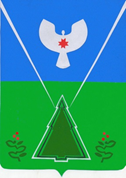 ВЕСТНИК ПРАВОВЫХ АКТОВ ОРГАНОВ МЕСТНОГО САМОУПРАВЛЕНИЯ МУНИЦИПАЛЬНОГО ОБРАЗОВАНИЯ «МУНИЦИПАЛЬНЫЙ ОКРУГ СЮМСИНСКИЙ РАЙОН УДМУРТСКОЙ РЕСПУБЛИКИ»№ 11 (15)7 марта 2023 г.официальное изданиеПериодическое печатное издание--------------------------------------------------------------------------------Вестник правовых актов органов местного самоуправления муниципального образования «Муниципальный округ Сюмсинский район Удмуртской Республики» издается в соответствии с решением Совета депутатов муниципального образования «Муниципальный округ Сюмсинский район Удмуртской Республики» от 18 ноября 2021 года № 32 «Об учреждении печатного средства массовой информации «Вестник правовых актов органов местного самоуправления муниципального образования «Муниципальный округ Сюмсинский район Удмуртской Республики».Вестник правовых актов органов местного самоуправления муниципального образования «Муниципальный округ Сюмсинский район Удмуртской Республики» состоит из трех разделов:- раздел первый – публикуются решения Совета депутатов муниципального образования «Муниципальный округ Сюмсинский район Удмуртской Республики»;- раздел второй – публикуются постановления и распоряжения Главы муниципального образования «Муниципальный округ Сюмсинский район Удмуртской Республики» и Администрации муниципального образования «Муниципальный округ Сюмсинский район Удмуртской Республики» и иные акты органов местного самоуправления;- раздел третий – публикуются официальные сообщения и материалы.СОДЕРЖАНИЕРАЗДЕЛ ПЕРВЫЙРешение Совета депутатов муниципального образования «Муниципальный округ Сюмсинский район Удмуртской Республики» от 22 декабря 2022 года № 225 «О внесении изменений в Положение об оплате труда муниципальных служащих муниципального образования «Муниципальный округ Сюмсинский район Удмуртской Республики»……..……………………...........7Решение Совета депутатов муниципального образования «Муниципальный округ Сюмсинский район Удмуртской Республики» от 30 января 2023 года № 230 «О внесении изменений в Положение о самообложении граждан на территории муниципального образовании «Муниципальный округ Сюмсинский район Удмуртской Республики»…………….………..…………11 РАЗДЕЛ ВТОРОЙПостановление главы Администрации муниципального образования «Муниципальный округ Сюмсинский район Удмуртской Республики» от 3 ноября 2022 года № 789 «О внесении изменений в Порядок формирования перечня налоговых расходов и оценки налоговых расходов муниципального образования «Муниципальный округ Сюмсинский район Удмуртской Республики» ……………………………………………………………………..17Постановление главы Администрации муниципального образования «Муниципальный округ Сюмсинский район Удмуртской Республики» от 7 ноября 2022 года № 791 «Об утверждении долговой политики муниципального образования «Муниципальный округ Сюмсинский район Удмуртской Республики» на 2023 год и плановый период 2024 и 2025 годов»…………………………………………………………………………….20Постановление главы Администрации муниципального образования «Муниципальный округ Сюмсинский район Удмуртской Республики» от 9 ноября 2022 года № 805 «Об утверждении административного регламента предоставления муниципальной услуги «Принятие на учет граждан в качестве нуждающихся в жилых помещениях»……………………………….28Постановление главы Администрации муниципального образования «Муниципальный округ Сюмсинский район Удмуртской Республики» от 10 ноября 2022 года № 815 «Об утверждении административного регламента предоставления муниципальной услуги «Предоставление жилого помещения по договору социального найма»………………………………………………84Постановление главы Администрации муниципального образования «Муниципальный округ Сюмсинский район Удмуртской Республики» от 15 ноября 2022 года № 829 «О комиссии по переводу жилого помещения в нежилое и нежилого помещения в жилое, переустройству и (или) перепланировке жилого помещения расположенного на территории муниципального образования «Муниципальный округ Сюмсинский район Удмуртской Республики»…………………………………………………….130Постановление главы Администрации муниципального образования «Муниципальный округ Сюмсинский район Удмуртской Республики» от 12 декабря 2022 года № 877 «О регистрации Устава территориального общественного самоуправления «Центральный»………………………….142Постановление главы Администрации муниципального образования «Муниципальный округ Сюмсинский район Удмуртской Республики» от 16 декабря 2022 года № 892 «О внесении изменений в Устав муниципального  казенного учреждения «Центр по комплексному обслуживанию и ведению бухгалтерского учета и отчетности органов местного самоуправления и муниципальных учреждений Сюмсинского района»………………………..143Постановление главы Администрации муниципального образования «Муниципальный округ Сюмсинский район Удмуртской Республики» от 21 декабря 2022 года № 915 «Об утверждении комиссии для проведения отбора получателей субсидий, предоставляемых из бюджета муниципального образования «Муниципальный округ Сюмсинский район Удмуртской Республики» и установлении дней приема документов в соответствии с Порядком предоставления субсидий юридическим лицам (за исключением субсидий государственным (муниципальным) учреждениям), индивидуальным предпринимателям, физическим лицам –  производителям товаров, работ, услуг из бюджета муниципального образования «Муниципальный округ Сюмсинский район Удмуртской Республики»…148Постановление главы Администрации муниципального образования «Муниципальный округ Сюмсинский район Удмуртской Республики» от 27 декабря 2022 года № 928 «Об утверждении Административного регламента предоставления муниципальной услуги «Организация исполнения органами местного самоуправления в Удмуртской Республике запросов на получение архивных справок, архивных выписок и архивных копий, связанных с социальной защитой граждан, предусматривающей их пенсионное обеспечение, а также получение льгот и компенсаций в соответствии с законодательством Российской Федерации, по архивным документам, хранящимся в муниципальных архивах»……………………………………..151Постановление главы Администрации муниципального образования «Муниципальный округ Сюмсинский район Удмуртской Республики» от 12 января 2023 года № 6 «О комиссии по противодействию незаконному обороту промышленной продукции на территории муниципального образования«Муниципальный округ Сюмсинский район Удмуртской Республики»………………………………………………………………………191Постановление главы Администрации муниципального образования «Муниципальный округ Сюмсинский район Удмуртской Республики» от 17 января 2023 года № 14 «О создании комиссии по обследованию жилых помещений, нанимателями по договору социального найма, либо собственниками которых являются дети- сироты и дети, оставшихся без попечения родителей и контролю за сохранностью и надлежащим содержанием жилых помещений, нанимателями по договору социального найма, либо собственниками которых являются дети- сироты и дети, оставшиеся без попечения родителей, а также лицами из числа детей-сирот и детей, оставшихся без попечения родителей»………………………………..193Постановление главы Администрации муниципального образования «Муниципальный округ Сюмсинский район Удмуртской Республики» от 23 января 2023 года № 19 «О внесении изменений в состав комиссии координационного совета, утвержденный постановлением Администрации муниципального образования «Муниципальный округ Сюмсинский район Удмуртской Республики» от 29 марта 2022 года № 193 «Об утверждении Положения и состава координационного совета по решению социальных вопросов Администрации муниципального образования «Муниципальный округ Сюмсинский район Удмуртской Республики»………………………. 196 Постановление главы Администрации муниципального образования «Муниципальный округ Сюмсинский район Удмуртской Республики» от 26 января 2023 года № 24 «О создании оргкомитета по подготовке и проведению на территории Сюмсинского района Республиканского праздника «Масленица»…………………………………………………………………. 198Постановление главы Администрации муниципального образования «Муниципальный округ Сюмсинский район Удмуртской Республики» от 1 марта 2023 года № 69 «О Порядке проведения конкурсного отбора проектов молодежного инициативного бюджетирования на территории муниципального образования «Муниципальный округ Сюмсинский район Удмуртской Республики»…………………………………………………….. 205                    РЕШЕНИЕПринято Советом депутатов муниципального образования «Муниципальный округ Сюмсинский район                                        Удмуртской Республики» первого созыва                                         22 декабря 2022 годаО внесении изменений в Положение об оплате труда муниципальных служащих муниципального образования «Муниципальный округ Сюмсинский район Удмуртской Республики»В соответствии с постановлением Правительства Удмуртской Республики от 9 декабря 2022 № 695 «О повышении денежного содержания (оплаты труда) работников государственной власти Удмуртской Республики и органов местного самоуправления в Удмуртской Республике», руководствуясь Уставом муниципального образования «Муниципальный округ Сюмсинский район Удмуртской Республики»,Совет депутатов муниципального образования «Муниципальный округ Сюмсинский район Удмуртской Республики»  РЕШИЛ:         1. Внести в Положение об оплате труда муниципальных служащих муниципального образования «Муниципальный округ Сюмсинский район Удмуртской Республики», утвержденное решением Совета депутатов муниципального образования «Муниципальный округ Сюмсинский район Удмуртской Республики» первого созыва  от 18 ноября 2021 года № 36 «Об утверждения Положения об оплате труда муниципальных служащих муниципального образования «Муниципальный округ Сюмсинский район Удмуртской Республики», следующее изменения:        1) приложение №1 изложить в следующей редакции:     «Размеры должностных окладов и ежемесячного денежного поощрения муниципальных служащих Администрации муниципального образования «Муниципальный округ Сюмсинский район Удмуртской Республики»Размеры должностных окладов и ежемесячного денежного поощрения муниципальных служащих в контрольно-счетном органе муниципального образования «Муниципальный округ Сюмсинский район Удмуртской Республики»                                                                                                                                                »        2) приложение № 2 изложить в следующей редакции:«Размеры должностных окладов за классный чин муниципальных служащих муниципального образования «Муниципальный округ Сюмсинский район Удмуртской Республики»                                                                                                                                                 »                                                                                                                                                               2. Настоящее решение вступает в силу со дня его принятия и распространяется на правоотношения, возникшие с 1 декабря 2022 года.Председатель Совета депутатовмуниципального образования«Муниципальный округ Сюмсинский район Удмуртской Республики»                                                  А.Л. Пантюхин         Первый  заместитель главыАдминистрации муниципального образования «Муниципальный округ Сюмсинский район Удмуртской Республики»                            А.А. Альматов           с.Сюмси22 декабря 2022 года 							              № 225                РЕШЕНИЕПринято Советом депутатов муниципального образования «Муниципальный округ Сюмсинский район                                        Удмуртской Республики» первого созыва                         30 января  2023 годаО внесении изменений в Положение о самообложении граждан на территории муниципального образования ««Муниципальный округ Сюмсинский район Удмуртской Республики»             Руководствуясь Федеральным законом от 6 октября 2003 года № 131-ФЗ «Об общих принципах организации местного самоуправления в Российской Федерации», законом Удмуртской Республики от 28 апреля 2007 года № 19-РЗ «О местном референдуме в Удмуртской Республике», Уставом муниципального образования «Муниципальный округ Сюмсинский район Удмуртской Республики»,Совет депутатов муниципального образования «Муниципальный округ Сюмсинский район Удмуртской Республики» РЕШИЛ:1. Внести в Положение о самообложении граждан на территории  муниципального образования «Муниципальный округ Сюмсинский район Удмуртской Республики», утвержденное решением Совета депутатов муниципального образования «Муниципальный округ Сюмсинский район Удмуртской Республики» от 17 февраля 2022 года № 117 «Об утверждении Положения о самообложении граждан на территории муниципального  образования «Муниципальный округ Сюмсинский район Удмуртской Республики», следующие изменения:1)  пункт  1.2 изложить в следующей редакции:«1.2 Плательщиком разового платежа, установленного в решении о самообложении граждан на территории Сюмсинского района, является гражданин Российской Федерации,  место жительства которого расположено в границах Сюмсинского района (населенного пункта (части территории населенного пункта) Сюмсинского района), независимо от его участия в местном референдуме (сходе граждан) и отношения, выраженного им при голосовании»;2) пункт 1.3 изложить в следующей редакции:«1.3. Размер платежей в порядке самообложения граждан устанавливается в абсолютной величине равным для всех жителей Сюмсинского района (населенного пункта (части территории населенного пункта) Сюмсинского района), за исключением отдельных категорий граждан, численность которых не может превышать 30 процентов от общего числа жителей Сюмсинского района (населенного пункта (части территории населенного пункта) Сюмсинского района) и для которых размер платежей может быть уменьшен. Категории граждан, для которых размер разового платежа может быть уменьшен, а также размер льготного разового платежа утверждаются на местном референдуме (сходе граждан) по введению самообложения граждан»;3)  пункт 1.7 изложить в следующей редакции:«1.7. Местный референдум по вопросу самообложения граждан - референдум, проводимый в соответствии с действующим законодательством, Уставом Сюмсинского района среди обладающих избирательным правом граждан Российской Федерации, проживающих в границах Сюмсинского района, на основе всеобщего равного и прямого волеизъявления граждан при тайном голосовании по вопросу самообложения граждан.»;4) первый абзац пункта 1.8 изложить в следующей редакции:«1.8. Сход граждан по вопросу самообложения граждан -  сход граждан, проводимый в населенном пункте, входящем в состав Сюмсинского района, либо на части территории населенного пункта, входящего в состав Сюмсинского района, в соответствии с действующим законодательством, Уставом Сюмсинского района  среди обладающих избирательным правом граждан Российской Федерации, проживающих на территории данного населенного пункта (части территории населенного пункта), на основе всеобщего равного и прямого волеизъявления граждан при открытом (тайном) голосовании по вопросу самообложения граждан (далее – сход граждан).»;	5) пункт 3.2 изложить в следующей редакции:«3.2. Правом участия в сходе граждан  обладают дееспособные граждане, достигшие возраста 18 лет, проживающие на территории населенного пункта (части территории населенного пункта).»;6) пункт 3.3 изложить в следующей редакции:«3.3. Сход граждан, проводимый в населенном пункте (части территории населенного пункта), для решения вопроса по самообложению граждан созывается Главой Сюмсинского района самостоятельно, либо по инициативе жителей населенного пункта (части территории населенного пункта) численностью не менее 10 человек и оформляется постановлением Главы Сюмсинского района.»;7) пункт 3.4  изложить в следующей редакции:«3.4. Сход граждан правомочен при участии в нем более половины обладающих избирательным правом жителей населенного пункта (части территории населенного пункта).»;           8) пункт 4.1 изложить в следующей редакции:«4.1. Решение о проведении схода граждан принимает Глава Сюмсинского района путем издания постановления, в котором определяется дата проведения схода граждан и выносимые на него вопросы.        Сход граждан на части территории населенного пункта созывается представительным органом муниципального образования по инициативе группы жителей соответствующей части территории населенного пункта численностью не менее 10 человек.        Решение об определение границ части территории населенного пункта, на которой проводится сход граждан,  принимает Совет депутатов муниципального образования «Муниципальный округ Сюмсинский район Удмуртской Республики».»;           9) пункт 5.1 изложить в следующей редакции:«5.1. Оповещение населения о времени и месте проведения схода граждан, вопросах, выносимых на его рассмотрение, осуществляется Главой Сюмсинского района путем опубликования (обнародования) информации не позднее чем за 10 дней до проведения схода граждан.»;          10) пункт 5.2 изложить в следующей редакции:«5.2. Жители населенного пункта (части территории населенного пункта), обладающие избирательным правом, участвуют в сходе граждан непосредственно.»;         11) часть 2) пункта 5.9 изложить в следующей редакции:«2) общее число граждан, проживающих на территории населенного пункта (части территории населенного пункта) Сюмсинского района и имеющих право принимать участие в сходе граждан;»;          12) пункт 5.13 изложить в следующей редакции:«5.13. Решения, принятые на сходе граждан, оформляются в виде отдельного решения, подписываются Главой Сюмсинского района, применяются на всей территории населенного пункта (части территории населенного пункта), подлежат официальному опубликованию (обнародованию).».            2. В приложении №3 к Положению о самообложении граждан на территории муниципального  образования «Муниципальный округ Сюмсинский район  Удмуртской Республики», в наименовании после слов «(наименование населенного пункта добавить слова «(части территории населенного пункта)».	3. Настоящее решение вступает в силу со дня его подписания.Председатель Совета депутатовмуниципального образования«Муниципальный округ Сюмсинский район Удмуртской Республики»                                                   А.Л.ПантюхинПервый заместитель главыАдминистрации муниципального образования«Муниципальный округ Сюмсинскийрайон Удмуртской Республики»                                                    А.А.Альматов                с.Сюмси      30 января 2023 года 								№ 230                РЕШЕНИЕПринято Советом депутатов муниципального образования «Муниципальный округ Сюмсинский район                                        Удмуртской Республики» первого созыва                               2 марта  2023 годаОб избрании Главы муниципального образования «Муниципальный округ Сюмсинский район Удмуртской Республики»       Рассмотрев протокол № 2 счетной комиссии по итогам тайного голосования по выборам Главы муниципального образования «Муниципальный округ Сюмсинский район Удмуртской Республики», руководствуясь Федеральным законом от 6 октября 2003 года № 131-ФЗ «Об общих принципах организации местного самоуправления в Российской Федерации», уставом муниципального образования «Муниципальный округ  Сюмсинский район Удмуртской Республики»,Совет депутатов муниципального образования «Муниципальный округ Сюмсинский район Удмуртской Республики»  РЕШИЛ:1. Утвердить протокол № 2 счетной комиссии по выборам Главы муниципального образования «Муниципальный округ Сюмсинский район Удмуртской Республики» первого созыва (прилагается).2. Считать избранным на должность Главы муниципального образования «Муниципальный округ Сюмсинский район Удмуртской Республики» Кудрявцева Павла Петровича.3. Опубликовать настоящее решение в Вестнике правовых актов органов местного самоуправления муниципального образования «Муниципальный округ Сюмсинский район Удмуртской Республики, в периодическом печатном издании районной газете «Знамя» и разместить на официальном сайте муниципального образования «Муниципальный округ Сюмсинский район Удмуртской Республики» в сети «Интернет».   4. Решение вступает в силу со дня его подписания.Председатель Совета депутатовмуниципального образования«Муниципальный округ Сюмсинскийрайон Удмуртской Республики»                                                 А.Л.Пантюхин        с.Сюмси2 марта 2023 года 							          № 231ПОСТАНОВЛЕНИЕот 3 ноября 2022 года                                                                                № 789с. СюмсиО внесении изменений в Порядок формирования перечня налоговых расходов и оценки налоговых расходов муниципального образования «Муниципальный округ Сюмсинский район Удмуртской Республики» В соответствии с пунктом 2 статьи 174.3 Бюджетного кодекса Российской Федерации, постановлением Правительства Российской Федерации от 22 июня 2019 года № 796 «Об общих требованиях к оценке налоговых расходов субъектов Российской Федерации и муниципальных образований» Администрация муниципального образования «Муниципальный округ Сюмсинский район Удмуртской Республики»постановляет: Внести в Порядок формирования перечня налоговых расходов и оценки налоговых расходов муниципального образования «Муниципальный округ Сюмсинский район Удмуртской Республики», утвержденного постановлением Администрации муниципального образования «Муниципальный округ Сюмсинский район Удмуртской Республики» от 21 декабря 2021 года № 9 «Об утверждении Порядка формирования перечня налоговых расходов и оценки налоговых расходов муниципального образования «Муниципальный округ Сюмсинский район Удмуртской Республики» следующие изменения:В пункте 3 слова «, структурных элементов муниципальных программ» исключить.  В подпункте 3 пункта 6 слово «первым» исключить.   Пункт 14 изложить в следующей редакции:«14. Критериями целесообразности налоговых расходов муниципального образования являются:соответствие налоговых расходов муниципального образования целям муниципальным программ и (или) целям социально-экономической политики муниципального образования, не относящимся к муниципальным программам;востребованность плательщиками предоставленных льгот, которая характеризуются соотношением численности плательщиков, воспользовавшихся правом на льготы, и численности плательщиков, обладающих потенциальным правом на применение льготы, или общей численности плательщиков за пятилетний период.В целях проведения оценки востребованности плательщиками предоставленных льгот правовым актом куратора налоговых расходов муниципального образования может быть определено минимальное значение соотношения, указанного в абзаце третьем настоящего пункта, при котором льгота признается востребованной.Правовым актом куратора налоговых расходов муниципального образования могут быть установлены иные критерии целесообразности предоставления льгот для плательщиков.В случае несоответствия налоговых расходов муниципального образования хотя бы одному из критериев, указанных в настоящем пункте, куратору налогового расхода муниципального образования надлежит представить в уполномоченный орган предложения о сохранении (уточнении, отмене) льгот для плательщиков.Предложения о сохранении (уточнении, отмене) льгот для плательщиков предоставляются куратором налогового расхода муниципального образования в уполномоченный орган муниципального образования при направлении результатов проведения ежегодной оценки эффективности налоговых расходов муниципального образования, указанных в пункте 10 настоящего Порядка.»;Дополнить пунктом 17.1. следующего содержания:«17.1. Правовым актом куратора налоговых расходов могут быть установлены дополнительные критерии оценки бюджетной эффективности налогового расхода муниципального образования.»;Дополнить пунктом 18.1. следующего содержания:«18.1.В отношении технических налоговых расходов муниципального образования оценка их результативности не проводится.»;6. В наименовании графы 11 приложения 1 слова «, структурного элемента муниципальной программы (задача, подпрограмма, основное мероприятие)» исключить;7. В приложении 3:в наименовании строки 2 слова «, структурного элемента муниципальной программы» исключить;строку «Оценка результативности» изложить в следующей редакции: «Оценка результативности (не проводится в отношении технических налоговых расходов муниципального образования)»;8. В приложении 4:в наименовании строки 2 слова «, структурного элемента муниципальной программы» исключить;строку «Оценка результативности» изложить в следующей редакции: «Оценка результативности (не проводится в отношении технических налоговых расходов муниципального образования)».9. Опубликовать настоящее постановление на официальном сайте муниципального образования «Муниципальный округ Сюмсинский район Удмуртской Республики».Первый заместитель главы Администрации района                                                                А.А. АльматовПОСТАНОВЛЕНИЕот 7 ноября 2022 года                                                                                    № 791с. СюмсиОб утверждении долговой политики муниципального образования «Муниципальный округ Сюмсинский район Удмуртской Республики» на 2023 год и плановый период 2024 и 2025 годовВ соответствии со статьей 101 Бюджетного кодекса Российской Федерации, решением Совета депутатов муниципального образования «Муниципальный округ Сюмсинский район Удмуртской Республики» от 18 ноября 2021 года № 52 «Об утверждении Положения о бюджетном процессе в муниципальном образовании «Муниципальный округ Сюмсинский район Удмуртской Республики», руководствуясь Уставом муниципального образования «Муниципальный округ Сюмсинский район Удмуртской Республики», Администрация муниципального образования «Муниципальный округ Сюмсинский район Удмуртской Республики» постановляет:Утвердить прилагаемую долговую политику муниципального образования «Муниципальный округ Сюмсинский район Удмуртской Республики» на 2023 год и на плановый период 2024 и 2025 годов.2. Управлению финансов Администрации муниципального образования «Муниципальный округ Сюмсинский район Удмуртской Республики» при исполнении бюджета муниципального образования «Муниципальный округ Сюмсинский район Удмуртской Республики» обеспечить реализацию долговой политики, указанной в пункте 1 настоящего постановления.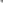 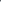 3. Признать утратившим силу постановление Администрации муниципального образования «Сюмсинский район» от 16 декабря 2021 года № 6 «Об утверждении долговой политики муниципального образования «Сюмсинский район» на 2022 год и плановый период 2023 и 2024 годов».4. Настоящее постановление подлежит опубликованию на официальном сайте муниципального образования «Муниципальный округ Сюмсинский район Удмуртской Республики» и применяется к правоотношениям, возникшим с 1 января 2023 года. Первый заместитель главы Администрации района                                                                    А.А.АльматовУТВЕРЖДЕНАпостановлением Администрациимуниципального образования«Муниципальный округ Сюмсинский районУдмуртской Республики»от 7 ноября 2022 года № 791Долговая политика муниципального образования «Муниципальный округ Сюмсинский район Удмуртской Республики» на 2023 год и плановый период 2024 и 2025 годовДолговая политика муниципального образования «Муниципальный округ Сюмсинский район Удмуртской Республики» на 2023 год и плановый период 2024 и 2025 годов (далее - долговая политика Сюмсинского района) является составной частью бюджетной политики муниципального образования «Муниципальный округ Сюмсинский район Удмуртской Республики» и направлена на достижение экономически безопасного уровня муниципального долга.Долговая политика Сюмсинского района определяет цели, задачи и основные мероприятия по управлению муниципальным долгом Сюмсинского района на 2023 год и плановый период 2024 и 2025 годов.1. Итоги реализации долговой политики и текущее состояниеПо состоянию на 1 января 2021 года муниципальный долг составил 47548,5 тыс руб. или 43,1 % от фактического объема налоговых и неналоговых доходов бюджета муниципального образования «Сюмсинский район». Объем муниципального долга составляют кредиты от кредитных организаций.Расходы на обслуживание муниципального долга в 2021 году составили 3286,4 тыс.руб. или 1,24 % от общего объема расходов бюджета (без учета расходов, осуществляемых за счет субвенций, предоставляемых из бюджетов бюджетной системы Российской Федерации), в 2022 году прогнозируются в сумме 2203,2 тыс.руб. или  0,81 %.       Основные показатели, характеризующие муниципальный долгСтруктура муниципального долгаВ течение 2020-2021 годов проводилась работа по пересмотру условий заключенного ранее муниципального контракта с кредитной организацией в целях снижения процентных ставок по привлеченному кредиту. В июне 2022 года коммерческий кредит был замещен бюджетным кредитом из бюджета Удмуртской Республики.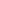 Расчеты по долговым обязательствам муниципального образования в 2020-2021 г.г. производились своевременно и в полном объеме. Возникновение просроченных долговых обязательств не допускалось. Задолженность по состоянию на 01.01.2022 года по кредитам, полученным от кредитных организаций, отсутствует.Муниципальные гарантии в период с 2020 года по 2022 год не предоставлялись.2. Цели и принципы долговой политики Сюмсинского районаОсновной целью долговой политики Сюмсинского района является эффективное управление муниципальным долгом Сюмсинского района, направленное на достижение экономически безопасного уровня муниципального долга при полном и своевременном исполнении всех обязательств по его погашению и обслуживанию, недопущение увеличения долговой нагрузки при условии сохранения финансовой устойчивости и сбалансированности бюджета муниципального образования «Муниципальный округ Сюмсинский район Удмуртской Республики».Принципы долговой политики Сюмсинского района:- исполнение и обслуживание долговых обязательств муниципального образования «Муниципальный округ Сюмсиснкий район Удмуртской Республики» в условиях любой, в том числе самой неблагоприятной, макроэкономической и бюджетной ситуации, резкого ухудшения конъюнктуры на финансовом рынке;- оптимизация структуры муниципального долга муниципального образования «Муниципальный округ Сюмсинский район Удмуртской Республики» в целях сокращения расходов на его обслуживание;  соблюдение ограничений, установленных Бюджетным кодексом Российской Федерации;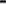 - доступность информации о муниципальном долге муниципального образования «Муниципальный округ Сюмсинский район Удмуртской Республики».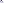 Основные задачи долговой политики Сюмсинского районаВ процессе управления муниципальным долгом Сюмсинского района решаются следующие задачи:- обеспечение выполнения Плана мероприятий по росту доходов бюджета, оптимизации расходов бюджета и сокращению муниципального долга в целях оздоровления муниципальных финансов Сюмсинского района; удержание объема муниципального долга муниципального образования «Муниципальный округ Сюмсинский район Удмуртской Республики» на экономически безопасном уровне;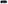 - минимизация расходов на обслуживание муниципального долга Сюмсинского района;- повышение эффективности операций по управлению остатками средств на едином счете по учету средств бюджета муниципального образования «Муниципальный округ Сюмсинский район Удмуртской Республики»;- недопущение принятия и исполнения расходных обязательств, не отнесенных к полномочиям органов местного самоуправления Российской Федерации; - обеспечение дефицита бюджета муниципального образования «Муниципальный округ Сюмсинский район Удмуртской Республики» в 2024, 2025 и 2026 годах на уровне не более 10 процентов суммы доходов бюджета без учета безвозмездных поступлений за соответствующий финансовый год;- не установление новых расходных обязательств, не связанных с решением вопросов, отнесенных Конституцией Российской Федерации, региональными и федеральными законами к полномочиям органов местного самоуправления;- соблюдение установленных Правительством Удмуртской Республики нормативов формирования расходов на содержание органов местного самоуправления;- обеспечение выполнения условий соглашения, заключаемого с Правительством Удмуртской Республики об условиях предоставления бюджету муниципального образования «Муниципальный округ Сюмсинский район Удмуртской Республики» дополнительной финансовой помощи из бюджета Удмуртской Республики на соответствующий финансовый год;- сохранение благоприятной кредитной истории муниципального образования «Муниципальный округ Сюмсинский район Удмуртской Республики» как надежного заемщика, безупречно и своевременно выполняющего свои финансовые обязательства, что создает предпосылки для снижения стоимости заимствований и улучшения структуры долга.Основные направления долговой политики Сюмсинского района на 2023 год и на плановый период 2024 и 2025 годовОсновными направлениями долговой политики Сюмсинского района являются:- повышение качества бюджетного планирования и исполнения бюджета;- проведение мероприятий, направленных на увеличение поступлений доходов и оптимизацию расходов бюджета и приводящих к сокращению дефицита бюджета и муниципального долга Сюмсинского района;- недопущение принятия новых расходных обязательств, не обеспеченных стабильными источниками доходов;- проведение работы по пересмотру условий заключенного ранее муниципального контракта с кредитной организацией в целях снижения процентных ставок по привлеченному кредиту;- осуществление регулярного мониторинга рынка кредитных ресурсов для оптимизации структуры муниципального долга Сюмсинского района с целью сокращения стоимости обслуживания долговых обязательств и при наличии благоприятной рыночной конъюнктуры проведение работы по замещению ранее привлеченных кредитов на кредиты под более низкие процентные ставки; - осуществление мероприятий по привлечению долговых обязательств в целях рефинансирования существующей задолженности Сюмсинского района;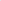 - осуществление среднесрочных (от одного года до пяти лет) муниципальных заимствований. Привлечение краткосрочных заимствований (менее одного года) возможно только для поддержания текущей ликвидности бюджета муниципального образования «Муниципальный округ Сюмсинский район Удмуртской Республики»;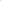 - не предоставление муниципальных гарантий муниципального образования «Муниципальный округ Сюмсинский район Удмуртской Республики» на период 2023 - 2025 годов;- взаимодействие с органами государственной власти УР по привлечению кредитов на сбалансированность бюджета муниципального образования «Муниципальный округ Сюмсинский район Удмуртской Республики», финансирование дефицита бюджета;- обеспечение своевременного и полного учета долговых обязательств;- обеспечение раскрытия информации о состоянии муниципального долга муниципального образования «Муниципальный округ Сюмсинский район Удмуртской Республики».Риски при реализации долговой политики Сюмсинского районаОсновными рисками при реализации долговой политики Сюмсинского района на 2023 год и на плановый период 2024 и 2025 годов являются:- риск недостаточного поступления доходов в бюджет муниципального образования «Муниципальный округ Сюмсинский район Удмуртской Республики» на финансирование расходов;- риск рефинансирования вероятность того, что муниципальное образование «Муниципальный округ Сюмсинский район Удмуртской Республики» не сможет провести рефинансирование накопленных долговых обязательств по приемлемым процентным ставкам (текущим либо более низким), или невозможность рефинансировать текущие обязательства;- процентный риск - риск увеличения объема расходов на обслуживание долга вследствие изменения процентных ставок.С целью снижения указанных выше рисков реализация долговой политики осуществляется на основе прогнозов поступления доходов, финансирования расходов и привлечения муниципальных заимствований, анализа исполнения бюджета предыдущих лет с соблюдением следующих требований:- при планировании муниципальных заимствований должны учитываться экономические возможности по привлечению ресурсов, текущая и ожидаемая конъюнктура на рынках заимствований;- муниципальные заимствования должны носить планомерный характер, при этом объемы заимствований должны распределяться таким образом, чтобы снизить риск ухудшения условий заимствований.Реализация предусмотренных настоящей долговой политикой мер позволит снизить уровень долговой нагрузки, уменьшить стоимость заимствований и будет способствовать социально-экономическому развитию муниципального образования «Муниципальный округ Сюмсинский район Удмуртской Республики»._______________________ПОСТАНОВЛЕНИЕот 9 ноября 2022 года                                                       	                     № 805с. СюмсиОб утверждении административного регламента предоставления муниципальной услуги «Принятие на учет граждан в качестве нуждающихся в жилых помещениях»В соответствии с федеральным законом от 27 июля 2010 года № 210-ФЗ «Об организации предоставления государственных и муниципальных услуг», руководствуясь Уставом муниципального образования «Муниципальный округ Сюмсинский район Удмуртской Республики», Администрация муниципального образования «Муниципальный округ Сюмсинский район Удмуртской Республики» постановляет:1. Утвердить административный регламент по предоставлению муниципальной услуги «Принятие на учет граждан в качестве нуждающихся в жилых помещениях»;2. Признать утратившими силу:постановление Администрации муниципального образования «Сюмсинский район» от 26 января 2016 года №37/2 «Об утверждении административного регламента предоставления муниципальной услуги «Прием заявлений, документов, а также постановка граждан на учет в качестве нуждающихся в жилых помещениях»;постановление Администрации муниципального образования «Сюмсинский район» от 21 марта 2018 № 107 «О внесении изменений в административный регламент по предоставлению муниципальной услуги «Прием заявлений, документов, а также постановка граждан на учет в качестве нуждающихся в жилых помещениях», утверждённый постановлением от 26 января 2016 года № 37/2»;постановление Администрации муниципального образования «Сюмсинский район» от 08 июня 2018 года № 258 «О внесении изменений в административные регламенты в сфере жилищных отношений».3. Контроль за исполнением настоящего постановления оставляю за собой;4. Настоящее постановление вступает в силу со дня подписания и подлежит опубликованию на официальном сайте муниципального образования «Муниципальный округ Сюмсинский район Удмуртской Республики».Первый заместитель главыАдминистрации района                                                             А.А. АльматовУТВЕРЖДЕНпостановлением Администрациимуниципального образования«Муниципальный округ Сюмсинскийрайон Удмуртской Республики»от 9 ноября 2022 года № 805Административный регламент предоставления муниципальной услуги «Принятие на учет граждан в качестве нуждающихся в жилых помещениях»Раздел I. Общие положения                                                                                  2Раздел II. Стандарт предоставления государственной (муниципальной) услуги                                                                                                                      5Раздел III. Состав, последовательность и сроки выполнения административных процедур (действий), требования к порядку их выполнения, в том числе особенности выполнения административных процедур в электронной форме  19Раздел IV. Формы контроля за исполнением административного регламента                                                                                                            24Раздел V. Досудебный (внесудебный) порядок обжалования решений и действий (бездействия) органа, предоставляющего государственную (муниципальную) услугу, а также их должностных лиц, государственных (муниципальных) служащих                                                                                26Раздел VI. Особенности выполнения административных процедур (действий) в многофункциональных центрах предоставления государственных и муниципальных услуг                                                                                           27Приложение № 1. Форма решения о принятии на учет граждан в качестве нуждающихся в жилых помещениях                                                                  30Приложение № 2. Форма уведомления об учете граждан, нуждающихся в жилых помещениях                                                                                              31Приложение № 3. Форма уведомления о снятии с учета граждан, нуждающихся в жилых помещениях                                                                  32Приложение № 4. Форма решения об отказе в приеме документов, необходимых для предоставления государственной (муниципальной) услуги                                                                                      33Приложение № 5. Форма решения об отказе в предоставлении государственной (муниципальной) услуги                                                        35Приложение № 6. Форма заявления о предоставлении государственной (муниципальной) услуги                                                                                     37Приложение №7. Описание связей административных процедур и административных действий с их характеристиками                                      43Общие положенияПредмет регулирования Административного регламента1.1. Административный регламент предоставления муниципальной услуги «Принятие на учет граждан в качестве нуждающихся в жилых помещениях» разработан в целях повышения качества и доступности предоставления муниципальной услуги, определяет стандарт, сроки и последовательность действий (административных процедур) Администрации муниципального образования «Муниципальный округ Сюмсинский район Удмуртской Республики» при осуществлении полномочий по предоставлению муниципальной услуги. Настоящий Административный регламент регулирует отношения, возникающие на основании Конституции Российской Федерации, Конституции Удмуртской Республики, Жилищного кодекса Российской Федерации, Налогового кодекса Российской Федерации, Федерального закона от 27 июля 2010 г. № 210-ФЗ «Об организации предоставления государственных и муниципальных услуг», Закона Удмуртской Республики от 19 октября 2005 г. № 58-РЗ «О порядке ведения органами местного самоуправления учета граждан в качестве нуждающихся в жилых помещениях, предоставляемых по договорам социального найма».Круг Заявителей1.2. Заявителями на получение муниципальной услуги являются физические лица – малоимущие и другие категории граждан, определенные федеральным законом, указом Президента Российской Федерации или законом субъекта Российской Федерации, нуждающиеся в жилых помещениях (далее – Заявитель). 1.3. Интересы заявителей, указанных в пункте 1.2 настоящего Административного регламента, могут представлять лица, обладающие соответствующими полномочиями (далее – представитель).Требования к порядку информирования о предоставлении муниципальной услуги1.4. Информирование о порядке предоставления муниципальной услуги осуществляется:1) непосредственно при личном приеме заявителя в Администрации муниципального образования «Муниципальный округ Сюмсинский район Удмуртской Республики» (далее - Уполномоченный орган), расположенной по адресу: 427370, Удмуртская Республика, Сюмсинский район, с. Сюмси, ул. Советская, 45 или в многофункциональном центре предоставления государственных и муниципальных услуг (далее – многофункциональныйцентр), расположенный по адресу: 427370, Удмуртская Республика, с. Сюмси, ул. Советская, д.56.2) по телефону в Уполномоченном органе (тел.: (34152)2-14-44 или многофункциональном центре (тел.: (34152) 2-15-56, справочный телефон МФЦ: (34152) 2-19-86.);3) письменно, в том числе посредством электронной почты (уполномоченного органа: E-mail: mail@syum.udmr.ru, многофункционального центра: E-mail: mfcur18@mfc.udmr.ru), факсимильной связи;4) посредством размещения в открытой и доступной форме информации:в федеральной государственной информационной системе «Единый портал государственных и муниципальных услуг (функций)» (https://www.gosuslugi.ru/) (далее – ЕПГУ);на официальном сайте Уполномоченного органа E-mail: https://sumsi-adm.ru или на официальном сайте многофункционального центра https://mfcur.ru; 5) посредством размещения информации на информационных стендах Уполномоченного органа или многофункционального центра.1.5. Информирование осуществляется по вопросам, касающимся:способов подачи заявления о предоставлении муниципальной услуги;адресов Уполномоченного органа и многофункциональных центров, обращение в которые необходимо для предоставления муниципальной услуги;справочной информации о работе Уполномоченного органа (структурных подразделений Уполномоченного органа);документов, необходимых для предоставления муниципальной услуги и услуг, которые являются необходимыми и обязательными для предоставления муниципальной услуги;порядка и сроков предоставления муниципальной услуги;порядка получения сведений о ходе рассмотрения заявления о предоставлении муниципальной услуги и о результатах предоставления муниципальной услуги;по вопросам предоставления услуг, которые являются необходимыми и обязательными для предоставления муниципальной услуги;порядка досудебного (внесудебного) обжалования действий (бездействия) должностных лиц, и принимаемых ими решений при предоставлении муниципальной услуги.Получение информации по вопросам предоставления муниципальной услуги и услуг, которые являются необходимыми и обязательными для предоставления муниципальной услуги осуществляется бесплатно.1.6. При устном обращении Заявителя (лично или по телефону) должностное лицо Уполномоченного органа, работник многофункционального центра, осуществляющий консультирование, подробно и в вежливой (корректной) форме информирует обратившихся по интересующим вопросам.Ответ на телефонный звонок должен начинаться с информации о наименовании органа, в который позвонил Заявитель, фамилии, имени, отчества (последнее – при наличии) и должности специалиста, принявшего телефонный звонок.Если должностное лицо Уполномоченного органа не может самостоятельно дать ответ, телефонный звонок должен быть переадресован (переведен) на другое должностное лицо или же обратившемуся лицу должен быть сообщен телефонный номер, по которому можно будет получить необходимую информацию.Если подготовка ответа требует продолжительного времени, он предлагает Заявителю один из следующих вариантов дальнейших действий:изложить обращение в письменной форме; назначить другое время для консультаций.Должностное лицо Уполномоченного органа не вправе осуществлять информирование, выходящее за рамки стандартных процедур и условий предоставления муниципальной услуги, и влияющее прямо или косвенно на принимаемое решение.Продолжительность информирования по телефону не должна превышать 10 минут.Информирование осуществляется в соответствии с графиком приема граждан.1.7. По письменному обращению должностное лицо Уполномоченного органа, ответственное за предоставление муниципальной услуги, подробно в письменной форме разъясняет гражданину сведения по вопросам, указанным в пункте 1.5. настоящего Административного регламента в порядке, установленном Федеральным законом от 2 мая 2006 г. № 59-ФЗ «О порядке рассмотрения обращений граждан Российской Федерации» (далее – Федеральный закон № 59-ФЗ).1.8. На ЕПГУ размещаются сведения, предусмотренные Положением о федеральной государственной информационной системе «Федеральный реестр государственных и муниципальных услуг (функций)», утвержденным постановлением Правительства Российской Федерации от 24 октября 2011 года № 861 «О федеральных государственных информационных системах, обеспечивающих предоставление в электронной форме государственных и муниципальных услуг (осуществление функций)».Доступ к информации о сроках и порядке предоставления муниципальной услуги осуществляется без выполнения заявителем каких-либо требований, в том числе без использования программного обеспечения, установка которого на технические средства заявителя требует заключения лицензионного или иного соглашения с правообладателем программного обеспечения, предусматривающего взимание платы, регистрацию или авторизацию заявителя или предоставление им персональных данных.1.9. На официальном сайте Уполномоченного органа, на стендах в местах предоставления муниципальной услуги и услуг, которые являются необходимыми и обязательными для предоставления муниципальной услуги, и в многофункциональном центре размещается следующая справочная информация:о месте нахождения и графике работы Уполномоченного органа и их структурных подразделений, ответственных за предоставление муниципальной услуги, а также многофункциональных центров;справочные телефоны структурных подразделений Уполномоченного органа, ответственных за предоставление муниципальной услуги, в том числе номер телефона-автоинформатора (при наличии);адрес официального сайта, а также электронной почты и (или) формы обратной связи Уполномоченного органа в сети «Интернет».1.10. В залах ожидания Уполномоченного органа размещаются нормативные правовые акты, регулирующие порядок предоставления муниципальной услуги, в том числе Административный регламент, которые по требованию заявителя предоставляются ему для ознакомления.1.11. Размещение информации о порядке предоставления муниципальной услуги на информационных стендах в помещении многофункционального центра осуществляется в соответствии с соглашением, заключенным между многофункциональным центром и Уполномоченным органом с учетом требований к информированию, установленных Административным регламентом.1.12. Информация о ходе рассмотрения заявления о предоставлении муниципальной услуги и о результатах предоставления муниципальной услуги может быть получена заявителем (его представителем) в личном кабинете на ЕПГУ, а также в соответствующем структурном подразделении Уполномоченного органа при обращении заявителя лично, по телефону, посредством электронной почты. II. Стандарт предоставления муниципальной услугиНаименование муниципальной услуги2.1. Муниципальная услуга «Принятие на учет граждан в качестве нуждающихся в жилых помещениях».Наименование органа местного самоуправления, предоставляющего муниципальную услугу2.2. Муниципальная услуга предоставляется Уполномоченным органом - Администрацией муниципального образования «Муниципальный округ Сюмсинский район Удмуртской Республики».2.3. При предоставлении муниципальной услуги Уполномоченный орган взаимодействует с: Федеральной налоговой службой в части получения сведений из Единого государственного реестра записей актов гражданского состояния о рождении, о заключении брака; получения сведений из Единого государственного реестра юридических лиц, в случае подачи заявления представителем (юридическим лицом); получения сведений из Единого государственного реестра индивидуальных предпринимателей, в случае подачи заявления представителем (индивидуальным предпринимателем);Министерством внутренних дел Российской Федерации в части получения сведений, подтверждающих действительность паспорта Российской Федерации; сведений, подтверждающих место жительства; сведений о реабилитации (признании пострадавшим) лица, репрессированного по политическим мотивам или сведениям о факте смерти необоснованно репрессированного и впоследствии реабилитированного;Пенсионным Фондом Российской Федерации в части проверки соответствия фамильно-именной группы, даты рождения, СНИЛС, сведений о страховом стаже застрахованного лица, сведений об инвалидности из Единой государственной информационной системы социального обеспечения;Федеральной службы государственной регистрации, кадастра и картографии в части получения сведений из Единого государственного реестра недвижимости на имеющиеся объекты недвижимости.Органами местного самоуправления в части получения сведений о признании жилого помещения непригодным для проживания и многоквартирного дома аварийным и подлежащим сносу или реконструкции».2.4. При предоставлении муниципальной услуги Уполномоченному органу запрещается требовать от заявителя осуществления действий, в том числе согласований, необходимых для получения муниципальной услуги и связанных с обращением в иные государственные органы и организации, за исключением получения услуг, включенных в перечень услуг, которые являются необходимыми и обязательными для предоставления муниципальной услуги.Описание результата предоставления муниципальной услуги2.5. Результатом предоставления муниципальной услуги является:  - Решение о предоставлении государственной (муниципальной) услуги по форме, согласно Приложению № 1 к настоящему Административному регламенту (для цели обращения «Постановка на учет граждан, нуждающихся в предоставлении жилого помещения»). - Уведомление об учете граждан, нуждающихся в жилых помещениях, по форме, согласно Приложению № 2 к настоящему Административному регламенту (для цели обращений «Внесение изменений в сведения о гражданах, нуждающихся в предоставлении жилого помещения», «Предоставление информации о движении в очереди граждан, нуждающихся в предоставлении жилого помещения»). - Уведомление о снятии с учета граждан, нуждающихся в жилых помещениях по форме, согласно Приложению № 3 к настоящему Административному регламенту (для целей обращений «Внесение изменений в сведения о гражданах, нуждающихся в предоставлении жилого помещения», «Снятие с учета граждан, нуждающихся в предоставлении жилого помещения»). - Решение об отказе в предоставлении государственной (муниципальной) услуги по форме, согласно Приложению № 5 к настоящему Административному регламенту.Срок предоставления муниципальной услуги, в том числе с учетом необходимости обращения в организации, участвующие в предоставлении муниципальной услуги, срок приостановления предоставления муниципальной услуги, срок выдачи (направления) документов, являющихся результатом предоставления муниципальной услуги2.6. Уполномоченный орган в течение 25 рабочих дней со дня регистрации заявления и документов, необходимых для предоставления муниципальной услуги в Уполномоченном органе, направляет заявителю способом указанном в заявлении один из результатов, указанных в пункте 2.5. Административного регламента. Нормативные правовые акты, регулирующие предоставление муниципальной услуги2.7. Перечень нормативных правовых актов, непосредственно регулирующих предоставление муниципальной услуги: - Конституция Российской Федерации;- Конституция Удмуртской Республики;- Гражданский кодекс Российской Федерации;- Жилищный кодекс Российской Федерации;- Федеральный закон от 06.10.2003 № 131-ФЗ «Об общих принципах организации местного самоуправления в Российской Федерации»;- Закон Удмуртской Республики от 19.10.2005 № 58-РЗ «О порядке ведения органами местного самоуправления учета граждан в качестве нуждающихся в жилых помещениях, предоставляемых по договорам социального найма»;- Федеральный закон от 02.05.2006 г. № 59-ФЗ «О порядке рассмотрения обращения граждан»;- Федеральный закон от 27.07.2010 г. № 210-ФЗ «Об организации предоставления государственных и муниципальных услуг»;- Устав муниципального образования «Муниципальный округ Сюмсинский район Удмуртской Республики» 18 ноября 2021 года № 29;- Решение Совета депутатов Сюмсинского района Удмуртской Республики от 28.11.2005 № 56 «Об установлении учетной нормы и нормы предоставления площади жилого помещения по договору социального найма в муниципальном образовании «Сюмсинский район»;- Положение об Отделе архитектуры, строительства и жилищно-коммунального хозяйства Управления имущественных и земельных отношений Администрации муниципального образования «Муниципальный округ Сюмсинский район Удмуртской Республики» от 10 января 2022 года № 7, утвержденное приказом Управления имущественных и земельных отношений Администрации муниципального образования «Муниципальный округ Сюмсинский район Удмуртской Республики».Исчерпывающий перечень документов и сведений, необходимых в соответствии с нормативными правовыми актами для предоставления муниципальной услуги и услуг, которые являются необходимыми и обязательными для предоставления муниципальной услуги, подлежащих представлению заявителем, способы их получения заявителем, в том числе в электронной форме, порядок их представления2.8. Для получения государственной (муниципальной) услуги заявитель представляет: 2.8.1. Заявление о предоставлении государственной (муниципальной) услуги по форме, согласно Приложению № 6 к настоящему Административному регламенту. В случае направления заявления посредством ЕПГУ формирование заявления осуществляется посредством заполнения интерактивной формы на ЕПГУ без необходимости дополнительной подачи заявления в какой-либо иной форме. В заявлении также указывается один из следующих способов направления результата предоставления государственной (муниципальной) услуги: в форме электронного документа в личном кабинете на ЕПГУ; дополнительно на бумажном носителе в виде распечатанного экземпляра электронного документа в Уполномоченном органе, многофункциональном центре. 2.8.2. Документ, удостоверяющий личность заявителя, представителя. В случае направления заявления посредством ЕПГУ сведения из документа, удостоверяющего личность заявителя, представителя формируются при подтверждении учетной записи в Единой системе идентификации и аутентификации из состава соответствующих данных указанной учетной записи и могут быть проверены путем направления запроса с использованием системы межведомственного электронного взаимодействия. В случае, если заявление подается представителем, дополнительно предоставляется документ, подтверждающий полномочия представителя действовать от имени заявителя. В случае если документ, подтверждающий полномочия заявителя выдан юридическим лицом – должен быть подписан усиленной квалификационной электронной подписью уполномоченного лица, выдавшего документ. В случае если документ, подтверждающий полномочия заявителя выдан индивидуальным предпринимателем – должен быть подписан усиленной квалификационной электронной подписью индивидуального предпринимателя. В случае если документ, подтверждающий полномочия заявителя выдан нотариусом – должен быть подписан усиленной квалификационной электронной подписью нотариуса, в иных случаях – подписанный простой электронной подписью. 2.8.3. Документы, подтверждающие родственные отношения и отношения свойства с членами семьи: свидетельство о рождении, свидетельство о смерти, свидетельство о браке, копии документов удостоверяющих личность членов семьи, достигших 14 летнего возраста, справка о заключении брака, свидетельство о расторжении брака, свидетельства о государственной регистрации актов гражданского состояния, выданные компетентными органами иностранного государства и их нотариально удостоверенный перевод на русский язык - при их наличии, свидетельства об усыновлении, выданные органами записи актов гражданского состояния или консульскими учреждениями Российской Федерации - при их наличии, копия вступившего в законную силу решения соответствующего суда о признании гражданина членом семьи заявителя - при наличии такого решения), свидетельства о перемене фамилии, имени, отчества (при их наличии). 2.8.4 Правоустанавливающие документы на занимаемое жилое помещение, право на которое не зарегистрировано в ЕГРН: договор найма; договор купли-продажи; договор дарения; договор мены; договор ренты (пожизненного содержания с иждивением); свидетельство о праве на наследство по закону; свидетельство о праве на наследство по завещанию; решение суда; 2.8.5. Для граждан, страдающих некоторыми формами хронических заболеваний или имеющих право на дополнительную площадь в соответствии с федеральным законодательством: справка врачебной комиссии; справка медицинского учреждения; справка, выданная федеральным государственным учреждением медико-социальной экспертизы; заключение врачебной комиссии. 2.8.6. Удостоверения и другие документы, подтверждающие принадлежность к категории лиц, определенных федеральными законами, указами Президента Российской Федерации или законами субъекта Российской Федерации, имеющих право на предоставление жилого помещения. 2.8.7. Документ о гражданах, зарегистрированных по месту жительства заявителя. 2.8.8 Документ из учреждения, осуществляющего кадастровую оценку и техническую инвентаризацию, на заявителя и членов семьи о наличии прав на объекты недвижимости. 2.8.9. Решение суда об установлении факта проживания в жилом помещении для лиц, не имеющих регистрацию по месту жительства. 2.8.10 Документ, удостоверяющий права (полномочия) представителя физического лица, если с заявлением обращается представитель заявителя. 2.9. Заявления и прилагаемые документы, указанные в пункте 2.8 настоящего Административного регламента, направляются (подаются) в Уполномоченный орган в электронной форме путем заполнения формы запроса через личный кабинет на ЕПГУ.Исчерпывающий перечень документов и сведений, необходимых в соответствии с нормативными правовыми актами для предоставления муниципальной услуги, которые находятся в распоряжении государственных органов и иных органов, участвующих в предоставлении государственных или муниципальных услуг2.10. Перечень документов и сведений, необходимых в соответствии с нормативными правовыми актами для предоставления государственной (муниципальной) услуги, которые находятся в распоряжении государственных органов, органов местного самоуправления и иных органов, участвующих в предоставлении государственных или муниципальных услуг в случае обращения: сведения из Единого государственного реестра записей актов гражданского состояния о рождении, о заключении брака; проверка соответствия фамильно-именной группы, даты рождения, пола и СНИЛС;сведения, подтверждающие действительность паспорта гражданина Российской Федерации;сведения, подтверждающие место жительства, сведения из Единого государственного реестра недвижимости об объектах недвижимости; сведения об инвалидности; сведения о реабилитации лица, репрессированного по политическим мотивам; сведения о признании жилого помещения непригодным для проживания и многоквартирного дома аварийным и подлежащим сносу или реконструкции; сведения о страховом стаже застрахованного лица; сведениями из договора социального найма жилого помещения; сведения, подтверждающие наличие действующего удостоверения многодетной семьи; сведения из Единого государственного реестра юридических лиц; сведения из Единого государственного реестра индивидуальных предпринимателей; сведения о признании гражданина малоимущим.2.11. При предоставлении муниципальной услуги запрещается требовать от заявителя:1. Представления документов и информации или осуществления действий, представление или осуществление которых не предусмотрено нормативными правовыми актами, регулирующими отношения, возникающие в связи с предоставлением муниципальной услуги;2. Представления документов и информации, которые в соответствии с нормативными правовыми актами Российской Федерации и Удмуртской Республики, муниципальными правовыми актами находятся в распоряжении органов, предоставляющих муниципальную услугу, государственных органов, органов местного самоуправления и (или) подведомственных государственным органам и органам местного самоуправления организаций, участвующих в предоставлении муниципальных услуг, за исключением документов, указанных в части 6 статьи 7 Федерального закона от 27 июля 2010 года № 210-ФЗ «Об организации предоставления государственных и муниципальных услуг» (далее – Федеральный закон № 210-ФЗ);3. Представления документов и информации, отсутствие и (или) недостоверность которых не указывались при первоначальном отказе в приеме документов, необходимых для предоставления муниципальной услуги, либо в предоставлении муниципальной услуги, за исключением следующих случаев:изменение требований нормативных правовых актов, касающихся предоставления муниципальной услуги, после первоначальной подачи заявления о предоставлении муниципальной услуги;наличие ошибок в заявлении о предоставлении муниципальной услуги и документах, поданных заявителем после первоначального отказа в приеме документов, необходимых для предоставления муниципальной услуги, либо в предоставлении муниципальной услуги и не включенных в представленный ранее комплект документов;истечение срока действия документов или изменение информации после первоначального отказа в приеме документов, необходимых для предоставления муниципальной услуги, либо в предоставлении муниципальной услуги;выявление документально подтвержденного факта (признаков) ошибочного или противоправного действия (бездействия) должностного лица Уполномоченного органа, служащего, работника многофункционального центра, работника организации, предусмотренной частью 1.1 статьи 16 Федерального закона № 210-ФЗ, при первоначальном отказе в приеме документов, необходимых для предоставления муниципальной услуги, либо в предоставлении муниципальной услуги, о чем в письменном виде за подписью руководителя Уполномоченного органа, руководителя многофункционального центра при первоначальном отказе в приеме документов, необходимых для предоставления муниципальной услуги, либо руководителя организации, предусмотренной частью 1.1 статьи 16 Федерального закона № 210-ФЗ, уведомляется заявитель, а также приносятся извинения за доставленные неудобства.Исчерпывающий перечень оснований для отказа в приеме документов, необходимых для предоставления муниципальной услуги2.12. Основаниями для отказа в приеме к рассмотрению документов, необходимых для предоставления муниципальной услуги, являются:1) запрос о предоставлении услуги подан в орган государственной власти, орган местного самоуправления или организацию, в полномочия которых не входит предоставление услуги; 2) неполное заполнение обязательных полей в форме запроса о предоставлении услуги (недостоверное, неправильное); 3) представление неполного комплекта документов;4) представленные документы утратили силу на момент обращения за услугой (документ, удостоверяющий личность; документ, удостоверяющий полномочия представителя Заявителя, в случае обращения за предоставлением услуги указанным лицом); 5) представленные документы содержат подчистки и исправления текста, не заверенные в порядке, установленном законодательством Российской Федерации; 6) подача заявления о предоставлении услуги и документов, необходимых для предоставления услуги, в электронной форме с нарушением установленных требований; 7) представленные в электронной форме документы содержат повреждения, наличие которых не позволяет в полном объеме использовать информацию и сведения, содержащиеся в документах для предоставления услуги;8) заявление подано лицом, не имеющим полномочий представлять интересы заявителя.Исчерпывающий перечень оснований для приостановления или отказа в предоставлении муниципальной услуги2.13. Оснований для приостановления предоставления муниципальной услуги законодательством Российской Федерации не предусмотрено.2.14. Основания для отказа в предоставлении муниципальной услуги:1) документы (сведения), представленные заявителем, противоречат документам (сведениям), полученным в рамках межведомственного взаимодействия; 2) представленными документами и сведениями не подтверждается право гражданина состоять на учете в качестве нуждающихся в жилых помещениях; 3) не истек срок совершения действий, предусмотренных статьей 53 Жилищного кодекса, которые привели к ухудшению жилищных условий.2.15. В случае обращения по подуслуге «Внесение изменений в сведения о гражданах, нуждающихся в предоставлении жилого помещения» основаниями для отказа в предоставлении подуслуги являются:1) документы (сведения), представленные заявителем, противоречат документам (сведениям), полученным в рамках межведомственного взаимодействия;2) представлены документы, которые не подтверждают право соответствующих граждан состоять на учете в качестве нуждающихся в жилых помещениях.2.16. В случае обращения по подуслуге «Предоставление информации о движении в очереди граждан, нуждающихся в предоставлении жилого помещения» основаниями для отказа в предоставлении подуслуги являются:документы (сведения), представленные заявителем, противоречат документам (сведениям), полученным в рамках межведомственного взаимодействия.2.17. В случае обращения по подуслуге «Снятие с учета граждан, нуждающихся в предоставлении жилого помещения» основаниями для отказа в предоставлении подуслуги являются:документы (сведения), представленные заявителем, противоречат документам (сведениям), полученным в рамках межведомственного взаимодействия.Перечень услуг, которые являются необходимыми и обязательными для предоставления муниципальной услуги, в том числе сведения о документе (документах), выдаваемом (выдаваемых) организациями, участвующими в предоставлении муниципальной услуги2.18. Услуги, необходимые и обязательные для предоставления муниципальной услуги, отсутствуют. Порядок, размер и основания взимания государственной пошлины или иной оплаты, взимаемой за предоставление муниципальной услуги2.19. Предоставление муниципальной услуги осуществляется бесплатно.Порядок, размер и основания взимания платы за предоставление услуг, которые являются необходимыми и обязательными для предоставления муниципальной услуги, включая информацию о методике расчета размера такой платы2.20. Услуги, необходимые и обязательные для предоставления муниципальной услуги, отсутствуют. Максимальный срок ожидания в очереди при подаче запроса о предоставлении муниципальной услуги и при получении результата предоставления муниципальной услуги2.21. Максимальный срок ожидания в очереди при подаче запроса о предоставлении муниципальной услуги и при получении результата предоставления муниципальной услуги в Уполномоченном органе или многофункциональном центре составляет не более 15 минут.Срок и порядок регистрации запроса заявителя о предоставлении муниципальной услуги, в том числе в электронной форме2.22. Заявления о предоставлении муниципальной услуги подлежат регистрации в Уполномоченном органе в течение 1 рабочего дня со дня получения заявления и документов, необходимых для предоставления муниципальной услуги.В случае наличия оснований для отказа в приеме документов, необходимых для предоставления муниципальной услуги, указанных в пункте 2.14 настоящего Административного регламента, Уполномоченный орган не позднее рабочего дня, следующего за днем поступления заявления и документов, необходимых для предоставления муниципальной услуги, направляет Заявителю либо его представителю решение об отказе в приеме документов, необходимых для предоставления муниципальной услуги по форме, приведенной в Приложении № 4 к настоящему Административному регламенту. Требования к помещениям, в которых предоставляется муниципальная услуга2.23. Местоположение административных зданий, в которых осуществляется прием заявлений и документов, необходимых для предоставления муниципальной услуги, а также выдача результатов предоставления муниципальной услуги, должно обеспечивать удобство для граждан с точки зрения пешеходной доступности от остановок общественного транспорта.В случае, если имеется возможность организации стоянки (парковки) возле здания (строения), в котором размещено помещение приема и выдачи документов, организовывается стоянка (парковка) для личного автомобильного транспорта заявителей. За пользование стоянкой (парковкой) с заявителей плата не взимается.Для парковки специальных автотранспортных средств инвалидов на стоянке (парковке) выделяется не менее 10% мест (но не менее одного места) для бесплатной парковки транспортных средств, управляемых инвалидами I, II групп, а также инвалидами III группы в порядке, установленном Правительством Российской Федерации, и транспортных средств, перевозящих таких инвалидов и (или) детей-инвалидов.В целях обеспечения беспрепятственного доступа заявителей, в том числе передвигающихся на инвалидных колясках, вход в здание и помещения, в которых предоставляется муниципальная услуга, оборудуются пандусами, поручнями, тактильными (контрастными) предупреждающими элементами, иными специальными приспособлениями, позволяющими обеспечить беспрепятственный доступ и передвижение инвалидов, в соответствии с законодательством Российской Федерации о социальной защите инвалидов.Центральный вход в здание Уполномоченного органа должен быть оборудован информационной табличкой (вывеской), содержащей информацию:наименование;местонахождение и юридический адрес;режим работы;график приема;номера телефонов для справок.Помещения, в которых предоставляется муниципальная услуга, должны соответствовать санитарно-эпидемиологическим правилам и нормативам.Помещения, в которых предоставляется муниципальная услуга, оснащаются:противопожарной системой и средствами пожаротушения;системой оповещения о возникновении чрезвычайной ситуации;средствами оказания первой медицинской помощи;туалетными комнатами для посетителей.Зал ожидания Заявителей оборудуется стульями, скамьями, количество которых определяется исходя из фактической нагрузки и возможностей для их размещения в помещении, а также информационными стендами.Тексты материалов, размещенных на информационном стенде, печатаются удобным для чтения шрифтом, без исправлений, с выделением наиболее важных мест полужирным шрифтом.Места для заполнения заявлений оборудуются стульями, столами (стойками), бланками заявлений, письменными принадлежностями.Места приема Заявителей оборудуются информационными табличками (вывесками) с указанием:номера кабинета и наименования отдела;фамилии, имени и отчества (последнее – при наличии), должности ответственного лица за прием документов;графика приема Заявителей.Рабочее место каждого ответственного лица за прием документов должно быть оборудовано персональным компьютером с возможностью доступа к необходимым информационным базам данных, печатающим устройством (принтером) и копирующим устройством.Лицо, ответственное за прием документов, должно иметь настольную табличку с указанием фамилии, имени, отчества (последнее - при наличии) и должности.При предоставлении муниципальной услуги инвалидам обеспечиваются:возможность беспрепятственного доступа к объекту (зданию, помещению), в котором предоставляется государственная (муниципальная) услуга;возможность самостоятельного передвижения по территории, на которой расположены здания и помещения, в которых предоставляется муниципальная услуга, а также входа в такие объекты и выхода из них, посадки в транспортное средство и высадки из него, в том числе с использование кресла-коляски;сопровождение инвалидов, имеющих стойкие расстройства функции зрения и самостоятельного передвижения;надлежащее размещение оборудования и носителей информации, необходимых для обеспечения беспрепятственного доступа инвалидов зданиям и помещениям, в которых предоставляется муниципальная услуга, и к муниципальной услуге с учетом ограничений их жизнедеятельности;дублирование необходимой для инвалидов звуковой и зрительной информации, а также надписей, знаков и иной текстовой и графической информации знаками, выполненными рельефно-точечным шрифтом Брайля;допуск сурдопереводчика и тифлосурдопереводчика;допуск собаки-проводника при наличии документа, подтверждающего ее специальное обучение, на объекты (здания, помещения), в которых предоставляются муниципальная услуги;оказание инвалидам помощи в преодолении барьеров, мешающих получению ими государственных и муниципальных услуг наравне с другими лицами.Показатели доступности и качества муниципальной услуги2.24. Основными показателями доступности предоставления муниципальной услуги являются:наличие полной и понятной информации о порядке, сроках и ходе предоставления муниципальной услуги в информационно-телекоммуникационных сетях общего пользования (в том числе в сети «Интернет»), средствах массовой информации;возможность получения заявителем уведомлений о предоставлении муниципальной услуги с помощью ЕПГУ;возможность получения информации о ходе предоставления муниципальной услуги, в том числе с использованием информационно-коммуникационных технологий.2.25. Основными показателями качества предоставления муниципальной услуги являются:своевременность предоставления муниципальной услуги в соответствии со стандартом ее предоставления, установленным настоящим Административным регламентом;минимально возможное количество взаимодействий гражданина с должностными лицами, участвующими в предоставлении муниципальной услуги;отсутствие обоснованных жалоб на действия (бездействие) сотрудников и их некорректное (невнимательное) отношение к заявителям;отсутствие нарушений установленных сроков в процессе предоставления государственной (муниципальной) услуги;отсутствие заявлений об оспаривании решений, действий (бездействия) Уполномоченного органа, его должностных лиц, принимаемых (совершенных) при предоставлении муниципальной услуги, по итогам рассмотрения которых вынесены решения об удовлетворении (частичном удовлетворении) требований заявителей.Иные требования, в том числе учитывающие особенности предоставления муниципальной услуги в многофункциональных центрах, особенности предоставления муниципальной услуги по экстерриториальному принципу и особенности предоставления муниципальной услуги в электронной форме2.26. Предоставление муниципальной услуги по экстерриториальному принципу осуществляется в части обеспечения возможности подачи заявлений посредством ЕПГУ и получения результата муниципальной услуги в многофункциональном центре.2.27. Заявителям обеспечивается возможность представления заявления и прилагаемых документов в форме электронных документов посредством ЕПГУ.В этом случае заявитель или его представитель авторизуется на ЕПГУ посредством подтвержденной учетной записи в ЕСИА, заполняет заявление о предоставлении муниципальной услуги с использованием интерактивной формы в электронном виде.Заполненное заявление о предоставлении муниципальной услуги отправляется заявителем вместе с прикрепленными электронными образами документов, необходимыми для предоставления муниципальной услуги, в Уполномоченный орган. При авторизации в ЕСИА заявление о предоставлении муниципальной услуги считается подписанным простой электронной подписью заявителя, представителя, уполномоченного на подписание заявления.Результаты предоставления муниципальной услуги, указанные в пункте 2.5. настоящего Административного регламента, направляются заявителю, представителю в личный кабинет на ЕПГУ в форме электронного документа, подписанного усиленной квалифицированной электронной подписью уполномоченного должностного лица Уполномоченного органа в случае направления заявления посредством ЕПГУ.В случае направления заявления посредством ЕПГУ результат предоставления муниципальной услуги также может быть выдан заявителю на бумажном носителе в многофункциональном центре в порядке, предусмотренном пунктом 6.4. настоящего Административного регламента.2.28. Электронные документы представляются в следующих форматах:а) xml - для формализованных документов;б) doc, docx, odt - для документов с текстовым содержанием, не включающим формулы (за исключением документов, указанных в подпункте «в» настоящего пункта);в) xls, xlsx, ods - для документов, содержащих расчеты;г) pdf, jpg, jpeg - для документов с текстовым содержанием, в том числе включающих формулы и (или) графические изображения (за исключением документов, указанных в подпункте «в» настоящего пункта), а также документов с графическим содержанием.Допускается формирование электронного документа путем сканирования непосредственно с оригинала документа (использование копий не допускается), которое осуществляется с сохранением ориентации оригинала документа в разрешении 300 - 500 dpi (масштаб 1:1) с использованием следующих режимов:- «черно-белый» (при отсутствии в документе графических изображений и (или) цветного текста);- «оттенки серого» (при наличии в документе графических изображений, отличных от цветного графического изображения);- «цветной» или «режим полной цветопередачи» (при наличии в документе цветных графических изображений либо цветного текста);- сохранением всех аутентичных признаков подлинности, а именно: графической подписи лица, печати, углового штампа бланка;- количество файлов должно соответствовать количеству документов, каждый из которых содержит текстовую и (или) графическую информацию.Электронные документы должны обеспечивать:- возможность идентифицировать документ и количество листов в документе;- для документов, содержащих структурированные по частям, главам, разделам (подразделам) данные и закладки, обеспечивающие переходы по оглавлению и (или) к содержащимся в тексте рисункам и таблицам.Документы, подлежащие представлению в форматах xls, xlsx или ods, формируются в виде отдельного электронного документа.III. Состав, последовательность и сроки выполнения административных процедур (действий), требования к порядку их выполнения, в том числе особенности выполнения административных процедур в электронной формеИсчерпывающий перечень административных процедур3.1. Предоставление муниципальной услуги включает в себя следующие административные процедуры:проверка документов и регистрация заявления;получение сведений посредством Федеральной государственной информационной системы «Единая система межведомственного электронного взаимодействия» (далее – СМЭВ);рассмотрение документов и сведений;принятие решения;выдача результата;внесение результата муниципальной услуги в реестр юридически значимых записей. Описание административных процедур представлено в Приложении № 6 к настоящему Административному регламенту.Перечень административных процедур (действий) при предоставлении муниципальной услуги услуг в электронной форме3.2. При предоставлении муниципальной услуги в электронной форме заявителю обеспечиваются:получение информации о порядке и сроках предоставления муниципальной услуги;формирование заявления;прием и регистрация Уполномоченным органом заявления и иных документов, необходимых для предоставления муниципальной услуги;получение результата предоставления муниципальной услуги; получение сведений о ходе рассмотрения заявления;осуществление оценки качества предоставления муниципальной услуги;досудебное (внесудебное) обжалование решений и действий (бездействия) Уполномоченного органа либо действия (бездействия) должностного лица Уполномоченного органа, предоставляющего муниципальную услугу, либо муниципального служащего.Порядок осуществления административных процедур (действий) в электронной форме 3.3. Формирование заявления.Формирование заявления осуществляется посредством заполнения электронной формы заявления на ЕПГУ без необходимости дополнительной подачи заявления в какой-либо иной форме.Форматно-логическая проверка сформированного заявления осуществляется после заполнения заявителем каждого из полей электронной формы заявления. При выявлении некорректно заполненного поля электронной формы заявления заявитель уведомляется о характере выявленной ошибки и порядке ее устранения посредством информационного сообщения непосредственно в электронной форме заявления.При формировании заявления заявителю обеспечивается:а) возможность копирования и сохранения заявления и иных документов, указанных в пунктах 2.8 настоящего Административного регламента, необходимых для предоставления муниципальной услуги;б) возможность печати на бумажном носителе копии электронной формы заявления;в) сохранение ранее введенных в электронную форму заявления значений в любой момент по желанию пользователя, в том числе при возникновении ошибок ввода и возврате для повторного ввода значений в электронную форму заявления;г) заполнение полей электронной формы заявления до начала ввода сведений заявителем с использованием сведений, размещенных в ЕСИА, и сведений, опубликованных на ЕПГУ, в части, касающейся сведений, отсутствующих в ЕСИА;д) возможность вернуться на любой из этапов заполнения электронной формы заявления без потери ранее введенной информации;е) возможность доступа заявителя на ЕПГУ к ранее поданным им заявлениям в течение не менее одного года, а также частично сформированных заявлений – в течение не менее 3 месяцев.Сформированное и подписанное заявление и иные документы, необходимые для предоставления муниципальной услуги, направляются в Уполномоченный орган посредством ЕПГУ.3.4. Уполномоченный орган обеспечивает в срок не позднее 1 рабочего дня с момента подачи заявления на ЕПГУ, а в случае его поступления в нерабочий или праздничный день, – в следующий за ним первый рабочий день:а) прием документов, необходимых для предоставления муниципальной услуги, и направление заявителю электронного сообщения о поступлении заявления;б) регистрацию заявления и направление заявителю уведомления о регистрации заявления либо об отказе в приеме документов, необходимых для предоставления муниципальной услуги. 3.5. Электронное заявление становится доступным для должностного лица Уполномоченного органа, ответственного за прием и регистрацию заявления (далее – ответственное должностное лицо), в государственной информационной системе, используемой Уполномоченным органом для предоставления муниципальной услуги (далее – ГИС).Ответственное должностное лицо:проверяет наличие электронных заявлений, поступивших с ЕПГУ, с периодом не реже 2 раз в день;рассматривает поступившие заявления и приложенные образы документов (документы);производит действия в соответствии с пунктом 3.4 настоящего Административного регламента.3.6. Заявителю в качестве результата предоставления муниципальной услуги обеспечивается возможность получения документа: в форме электронного документа, подписанного усиленной квалифицированной электронной подписью уполномоченного должностного лица Уполномоченного органа, направленного заявителю в личный кабинет на ЕПГУ;в виде бумажного документа, подтверждающего содержание электронного документа, который заявитель получает при личном обращении в многофункциональном центре.3.7. Получение информации о ходе рассмотрения заявления и о результате предоставления муниципальной услуги производится в личном кабинете на ЕПГУ, при условии авторизации. Заявитель имеет возможность просматривать статус электронного заявления, а также информацию о дальнейших действиях в личном кабинете по собственной инициативе, в любое время.При предоставлении муниципальной услуги в электронной форме заявителю направляется:а) уведомление о приеме и регистрации заявления и иных документов, необходимых для предоставления муниципальной услуги, содержащее сведения о факте приема заявления и документов, необходимых для предоставления муниципальной услуги, и начале процедуры предоставления муниципальной услуги, а также сведения о дате и времени окончания предоставления муниципальной услуги либо мотивированный отказ в приеме документов, необходимых для предоставления муниципальной услуги;б) уведомление о результатах рассмотрения документов, необходимых для предоставления муниципальной услуги, содержащее сведения о принятии положительного решения о предоставлении муниципальной услуги и возможности получить результат предоставления муниципальной услуги либо мотивированный отказ в предоставлении муниципальной услуги.3.8. Оценка качества предоставления муниципальной услуги.Оценка качества предоставления муниципальной услуги осуществляется в соответствии с Правилами оценки гражданами эффективности деятельности руководителей территориальных органов федеральных органов исполнительной власти (их структурных подразделений) с учетом качества предоставления ими государственных услуг, а также применения результатов указанной оценки как основания для принятия решений о досрочном прекращении исполнения соответствующими руководителями своих должностных обязанностей, утвержденными постановлением Правительства Российской Федерации от 12 декабря 2012 года № 1284 «Об оценке гражданами эффективности деятельности руководителей территориальных органов федеральных органов исполнительной власти (их структурных подразделений) и территориальных органов государственных внебюджетных фондов (их региональных отделений) с учетом качества предоставления государственных услуг, руководителей многофункциональных центров предоставления государственных и муниципальных услуг с учетом качества организации предоставления государственных и муниципальных услуг, а также о применении результатов указанной оценки как основания для принятия решений о досрочном прекращении исполнения соответствующими руководителями своих должностных обязанностей».3.9. Заявителю обеспечивается возможность направления жалобы на решения, действия или бездействие Уполномоченного органа, должностного лица Уполномоченного органа либо муниципального служащего в соответствии со статьей 11.2 Федерального закона № 210-ФЗ и в порядке, установленном постановлением Правительства Российской Федерации от 20 ноября 2012 года № 1198 «О федеральной государственной информационной системе, обеспечивающей процесс досудебного, (внесудебного) обжалования решений и действий (бездействия), совершенных при предоставлении государственных и муниципальных услуг».Порядок исправления допущенных опечаток и ошибок в выданных в результате предоставления муниципальной услуги документах3.10. В случае выявления опечаток и ошибок заявитель вправе обратиться в Уполномоченный орган с заявлением с приложением документов, указанных в пункте 2.8 настоящего Административного регламента.3.11. Основания отказа в приеме заявления об исправлении опечаток и ошибок указаны в пункте 2.14 настоящего Административного регламента.3.12. Исправление допущенных опечаток и ошибок в выданных в результате предоставления муниципальной услуги документах осуществляется в следующем порядке:3.12.1. Заявитель при обнаружении опечаток и ошибок в документах, выданных в результате предоставления муниципальной услуги, обращается лично в Уполномоченный орган с заявлением о необходимости исправления опечаток и ошибок, в котором содержится указание на их описание.3.12.2. Уполномоченный орган при получении заявления, указанного в подпункте 3.12.1 пункта 3.12 настоящего подраздела, рассматривает необходимость внесения соответствующих изменений в документы, являющиеся результатом предоставления муниципальной услуги.3.12.3. Уполномоченный орган обеспечивает устранение опечаток и ошибок в документах, являющихся результатом предоставления муниципальной услуги.3.12.4. Срок устранения опечаток и ошибок не должен превышать 3 (трех) рабочих дней с даты регистрации заявления, указанного в подпункте 3.12.1 пункта 3.12 настоящего подраздела.IV. Формы контроля за исполнением административного регламентаПорядок осуществления текущего контроля за соблюдением и исполнением ответственными должностными лицами положений регламента и иных нормативных правовых актов, устанавливающих требования к предоставлению муниципальной услуги, а также принятием ими решений4.1. Текущий контроль за соблюдением и исполнением настоящего Административного регламента, иных нормативных правовых актов, устанавливающих требования к предоставлению муниципальной услуги, осуществляется на постоянной основе должностными лицами Уполномоченного органа, уполномоченными на осуществление контроля за предоставлением муниципальной услуги.Для текущего контроля используются сведения служебной корреспонденции, устная и письменная информация специалистов и должностных лиц Уполномоченного органа.Текущий контроль осуществляется путем проведения проверок:решений о предоставлении (об отказе в предоставлении) муниципальной услуги;выявления и устранения нарушений прав граждан;рассмотрения, принятия решений и подготовки ответов на обращения граждан, содержащие жалобы на решения, действия (бездействие) должностных лиц.Порядок и периодичность осуществления плановых и внеплановых проверок полноты и качества предоставления муниципальной услуги, в том числе порядок и формы контроля за полнотой и качеством предоставления муниципальной услуги4.2. Контроль за полнотой и качеством предоставления муниципальной услуги включает в себя проведение плановых и внеплановых проверок.4.3. Плановые проверки осуществляются на основании годовых планов работы Уполномоченного органа, утверждаемых руководителем Уполномоченного органа. При плановой проверке полноты и качества предоставления муниципальной услуги контролю подлежат:соблюдение сроков предоставления муниципальной услуги;соблюдение положений настоящего Административного регламента;правильность и обоснованность принятого решения об отказе в предоставлении муниципальной услуги.4.4. Основанием для проведения внеплановых проверок являются:получение от государственных органов информации о предполагаемых или выявленных нарушениях нормативных правовых актов Российской Федерации, нормативных правовых актов Удмуртской Республики и нормативных правовых актов Администрации муниципального образования «Муниципальный округ Сюмсинский район Удмуртской Республики»; обращения граждан и юридических лиц на нарушения законодательства, в том числе на качество предоставления муниципальной услуги.Ответственность должностных лиц за решения и действия (бездействие), принимаемые (осуществляемые) ими в ходе предоставления муниципальной услуги4.5. По результатам проведенных проверок в случае выявления нарушений положений настоящего Административного регламента, нормативных правовых актов Российской Федерации, нормативных правовых актов Удмуртской Республики и нормативных правовых актов Администрации муниципального образования «Муниципальный округ Сюмсинский район Удмуртской Республики» осуществляется привлечение виновных лиц к ответственности в соответствии с законодательством Российской Федерации.Персональная ответственность должностных лиц за правильность и своевременность принятия решения о предоставлении (об отказе в предоставлении) муниципальной услуги закрепляется в их должностных регламентах в соответствии с требованиями законодательства.Требования к порядку и формам контроля за предоставлением муниципальной услуги, в том числе со стороны граждан, их объединений и организаций4.6. Граждане, их объединения и организации имеют право осуществлять контроль за предоставлением муниципальной услуги путем получения информации о ходе предоставления муниципальной услуги, в том числе о сроках завершения административных процедур (действий).Граждане, их объединения и организации также имеют право:направлять замечания и предложения по улучшению доступности и качества предоставления муниципальной услуги;вносить предложения о мерах по устранению нарушений настоящего Административного регламента.4.7. Должностные лица Уполномоченного органа принимают меры к прекращению допущенных нарушений, устраняют причины и условия, способствующие совершению нарушений.Информация о результатах рассмотрения замечаний и предложений граждан, их объединений и организаций доводится до сведения лиц, направивших эти замечания и предложения.V. Досудебный (внесудебный) порядок обжалования решений и действий (бездействия) Уполномоченного органа, а также его должностных лиц, муниципальных служащих5.1. Заявитель имеет право на обжалование решения и (или) действий (бездействия) Уполномоченного органа, должностных лиц Уполномоченного органа, муниципальных служащих, многофункционального центра, а также работника многофункционального центра при предоставлении муниципальной услуги в досудебном (внесудебном) порядке (далее – жалоба).Направление жалобы заявителя в досудебном (внесудебном) порядке5.2. В досудебном (внесудебном) порядке заявитель (представитель) вправе обратиться с жалобой в письменной форме на бумажном носителе или в электронной форме:в Уполномоченный орган – на решение и (или) действия (бездействие) должностного лица, руководителя структурного подразделения Уполномоченного органа, на решение и действия (бездействие) Уполномоченного органа, руководителя Уполномоченного органа;в вышестоящий орган на решение и (или) действия (бездействие) должностного лица, руководителя структурного подразделения Уполномоченного органа;к руководителю многофункционального центра – на решения и действия (бездействие) работника многофункционального центра;к учредителю многофункционального центра – на решение и действия (бездействие) многофункционального центра.В Уполномоченном органе, многофункциональном центре, у учредителя многофункционального центра определяются уполномоченные на рассмотрение жалоб должностные лица.Способы информирования заявителей о порядке подачи и рассмотрения жалобы, в том числе с использованием Единого портала государственных и муниципальных услуг (функций) 5.3. Информация о порядке подачи и рассмотрения жалобы размещается на информационных стендах в местах предоставления муниципальной услуги, на сайте Уполномоченного органа, ЕПГУ, а также предоставляется в устной форме по телефону и (или) на личном приеме либо в письменной форме почтовым отправлением по адресу, указанному заявителем (представителем).Перечень нормативных правовых актов, регулирующих порядок досудебного (внесудебного) обжалования действий (бездействия) и (или) решений, принятых (осуществленных) в ходе предоставления муниципальной услуги5.4. Порядок досудебного (внесудебного) обжалования решений и действий (бездействия) Уполномоченного органа, предоставляющего государственную (муниципальную) услугу, а также его должностных лиц регулируется:Федеральным законом от 27 июля 2010 года №210-ФЗ «Об организации предоставления государственных и муниципальных услуг»;Постановлением Правительства Российской Федерации от 20 ноября 2012 года № 1198 «О федеральной государственной информационной системе, обеспечивающей процесс досудебного (внесудебного) обжалования решений и действий (бездействия), совершенных при предоставлении государственных и муниципальных услуг».VI. Особенности выполнения административных процедур (действий) в многофункциональных центрах предоставления государственных и муниципальных услугИсчерпывающий перечень административных процедур (действий) при предоставлении муниципальной услуги, выполняемых многофункциональными центрами 6.1 Многофункциональный центр осуществляет:информирование заявителей о порядке предоставления муниципальной услуги в многофункциональном центре, по иным вопросам, связанным с предоставлением муниципальной услуги, а также консультирование заявителей о порядке предоставления муниципальной услуги в многофункциональном центре;выдачу заявителю результата предоставления муниципальной услуги, на бумажном носителе, подтверждающих содержание электронных документов, направленных в многофункциональный центр по результатам предоставления муниципальной услуги, а также выдача документов, включая составление на бумажном носителе и заверение выписок из информационных систем органов, предоставляющих муниципальных услуг;иные процедуры и действия, предусмотренные Федеральным законом № 210-ФЗ.В соответствии с частью 1.1 статьи 16 Федерального закона № 210-ФЗ для реализации своих функций многофункциональные центры вправе привлекать иные организации. Информирование заявителей6.2. Информирование заявителя многофункциональными центрами осуществляется следующими способами: а) посредством привлечения средств массовой информации, а также путем размещения информации на официальных сайтах и информационных стендах многофункциональных центров;б) при обращении заявителя в многофункциональный центр лично, по телефону, посредством почтовых отправлений, либо по электронной почте.При личном обращении работник многофункционального центра подробно информирует заявителей по интересующим их вопросам в вежливой корректной форме с использованием официально-делового стиля речи. Рекомендуемое время предоставления консультации – не более 15 минут, время ожидания в очереди в секторе информирования для получения информации о муниципальных услугах не может превышать 15 минут.Ответ на телефонный звонок должен начинаться с информации о наименовании организации, фамилии, имени, отчестве и должности работника многофункционального центра, принявшего телефонный звонок. Индивидуальное устное консультирование при обращении заявителя по телефону работник многофункционального центра осуществляет не более 10 минут; В случае если для подготовки ответа требуется более продолжительное время, работник многофункционального центра, осуществляющий индивидуальное устное консультирование по телефону, может предложить заявителю:изложить обращение в письменной форме (ответ направляется Заявителю в соответствии со способом, указанным в обращении);назначить другое время для консультаций.При консультировании по письменным обращениям заявителей ответ направляется в письменном виде в срок не позднее 30 календарных дней с момента регистрации обращения в форме электронного документа по адресу электронной почты, указанному в обращении, поступившем в многофункциональный центр в форме электронного документа, и в письменной форме по почтовому адресу, указанному в обращении, поступившем в многофункциональный центр в письменной форме.Выдача заявителю результата предоставления муниципальной услуги6.3. При наличии в заявлении о предоставлении муниципальной услуги указания о выдаче результатов оказания услуги через многофункциональный центр, Уполномоченный орган передает документы в многофункциональный центр для последующей выдачи заявителю (представителю) способом, согласно заключенным соглашениям о взаимодействии заключенным между Уполномоченным органом и многофункциональным центром в порядке, утвержденном Постановлением Правительства РФ от 27.09.2011 года № 797 «О взаимодействии между многофункциональными центрами предоставления государственных и муниципальных услуг и федеральными органами исполнительной власти, органами государственных внебюджетных фондов, органами государственной власти субъектов российской федерации, органами местного самоуправления или в случаях, установленных законодательством российской федерации, публично-правовыми компаниями» (далее - Постановление №797)Порядок и сроки передачи Уполномоченным органом таких документов в многофункциональный центр определяются соглашением о взаимодействии, заключенным ими в порядке, установленном Постановлением № 797.6.4. Прием заявителей для выдачи документов, являющихся результатом муниципальной услуги, в порядке очередности при получении номерного талона из терминала электронной очереди, соответствующего цели обращения, либо по предварительной записи.Работник многофункционального центра осуществляет следующие действия:устанавливает личность заявителя на основании документа, удостоверяющего личность в соответствии с законодательством Российской Федерации;проверяет полномочия представителя заявителя (в случае обращения представителя заявителя);определяет статус исполнения заявления заявителя в ГИС;распечатывает результат предоставления муниципальной услуги в виде экземпляра электронного документа на бумажном носителе и заверяет его с использованием печати многофункционального центра (в предусмотренных нормативными правовыми актами Российской Федерации случаях – печати с изображением Государственного герба Российской Федерации);заверяет экземпляр электронного документа на бумажном носителе с использованием печати многофункционального центра (в предусмотренных нормативными правовыми актами Российской Федерации случаях – печати с изображением Государственного герба Российской Федерации);выдает документы заявителю, при необходимости запрашивает у заявителя подписи за каждый выданный документ;запрашивает согласие заявителя на участие в смс-опросе для оценки качества предоставленных услуг многофункциональным центром.Приложение № 1к Административному регламенту по предоставлению муниципальной услугиФорма решения о принятии на учет граждан в качестве нуждающихся в жилых помещенияхАдминистрация муниципального образования «Муниципальный округ Сюмсинский район Удмуртской Республики»Кому __________________           (фамилия, имя, отчество)________________________________________________________________ (телефон и адрес электронной почты)РЕШЕНИЕо принятии граждан на учет в качестве нуждающихсяв жилых помещенияхДата __________________		                    		      №___________  По результатам рассмотрения заявления от ____________ № ______ и приложенных к нему документов, в соответствии со статьей 52 Жилищного кодекса Российской Федерации принято решение поставить на учет в качестве нуждающихся в жилых помещениях:_________________________________________________________________                                                                                                          ФИО заявителяи совместно проживающих членов семьи:1. 2. 3. 4. Дата принятия на учет:___ ______ Номер в очереди: ____________________________________  ___________            ________________________(должность                                                         (подпись)                    (расшифровка подписи)сотрудника органа власти, принявшего решение)«__»  _______________ 20__ г.М.П.Приложение № 2к Административному регламенту по предоставлению муниципальной услугиФорма уведомления об учете граждан,нуждающихся в жилых помещенияхАдминистрация муниципального образования «Муниципальный округ Сюмсинский район Удмуртской Республики»Кому ______________________ (фамилия, имя, отчество) 				_________________________(телефон и адрес электронной почты)УВЕДОМЛЕНИЕоб учете граждан, нуждающихся в жилых помещенияхДата __________________		                    		      №__________По результатам рассмотрения заявления от __________________ № ______ информируем о нахождении на учете в качестве нуждающихся в жилых помещениях:_________________________________________________________________                                                                                                          ФИО заявителяДата принятия на учет:___ _____ Номер в очереди: ____________________________________  ___________            ________________________(должность                                                         (подпись)                    (расшифровка подписи)сотрудника органа власти, принявшего решение)«__»  _______________ 20__ г.М.П.Приложение № 3к Административному регламенту по предоставлению муниципальной услугиФорма уведомления о снятии с учета граждан, нуждающихся в жилых помещенияхАдминистрация муниципального образования «Муниципальный округ Сюмсинский район Удмуртской Республики»Кому _________________________________                            (фамилия, имя, отчество)____________________________________ ____________________________________                 (телефон и адрес электронной почты)УВЕДОМЛЕНИЕо снятии с учета граждан, нуждающихся в жилых помещенияхДата __________________		                    		      №___________ По результатам рассмотрения заявления от __________________ № ______ информируем о снятии с учета граждан в качестве нуждающихся в жилых помещениях:_________________________________________________________________                                                                                                          ФИО заявителя____________________________________  ___________            ________________________(должность                                                         (подпись)                    (расшифровка подписи)сотрудника органа власти, принявшего решение)«__»  _______________ 20__ г.М.П.Приложение № 4к Административному регламенту по предоставлению муниципальной услугиФорма решения об отказе в приеме документов, необходимых для предоставления муниципальной услугиАдминистрация муниципального образования «Муниципальный округ Сюмсинский район Удмуртской Республики»Кому __________________ (фамилия, имя, отчество)____________________________ (телефон и адрес электронной почты)РЕШЕНИЕоб отказе в приеме документов, необходимых для предоставления услуги «Принятие на учет граждан в качестве нуждающихся в жилых помещениях»Дата _______________					        № _____________ 	По результатам рассмотрения заявления от _________ № _______________ 
и приложенных к нему документов, в соответствии с Жилищным кодексом Российской Федерации принято решение отказать в приеме документов, необходимых для предоставления услуги, по следующим основаниям:Вы вправе повторно обратиться в уполномоченный орган с заявлением о предоставлении услуги после устранения указанных нарушений.Данный отказ может быть обжалован в досудебном порядке путем направления жалобы в уполномоченный орган, а также в судебном порядке.____________________________________  ___________            ________________________(должность                                                         (подпись)                    (расшифровка подписи)сотрудника органа власти, принявшего решение)«__»  _______________ 20__ г.М.П.Приложение № 5к Административному регламенту по предоставлению муниципальной услугиФорма решения об отказе в предоставлении муниципальной услугиАдминистрация муниципального образования «Муниципальный округ Сюмсинский район Удмуртской Республики»Кому _________________________________                (фамилия, имя, отчество)___________________________________ ___________________________________                 (телефон и адрес электронной почты)РЕШЕНИЕоб отказе в предоставлении услуги «Принятие на учет граждан в качестве нуждающихся в жилых помещениях»Дата _______________			             		        № _____________ 	По результатам рассмотрения заявления от _________ № _________
и приложенных к нему документов, в соответствии с Жилищным кодексом Российской Федерации принято решение отказать в приеме документов, необходимых для предоставления услуги, по следующим основаниям:Разъяснение причин отказа: ________________________________________Дополнительно информируем: _____________________________________ __________________________________________Вы вправе повторно обратиться в уполномоченный орган с заявлением о предоставлении услуги после устранения указанных нарушений.Данный отказ может быть обжалован в досудебном порядке путем направления жалобы в уполномоченный орган, а также в судебном порядке.____________________________________  ___________            ________________________(должность                                                      (подпись)                    (расшифровка подписи)сотрудника органа власти, принявшего решение)«__»  _______________ 20__ г.М.П.Приложение № 6к Административному регламенту по предоставлению муниципальной услугиФорма заявления о предоставлении муниципальной услугиАдминистрация муниципального образования «Муниципальный округ Сюмсинский район Удмуртской Республики»Заявление о постановке на учет граждан, нуждающихся в предоставлении жилого помещенияЗаявитель ___________________________________________________________(фамилия, имя, отчество (при наличии), дата рождения, СНИЛС)Телефон: __________________________________________________________________Адрес электронной почты: __________________________________________________________________Документ, удостоверяющий личность заявителя:наименование: __________________________________________________________________серия, номер ______________________________дата выдачи: ____________________________кем выдан: __________________________________________________________________код подразделения: ________________________________________________________________Адрес регистрации по месту жительства: _____________________________________________2.Представитель заявителя:- Физическое лицо Сведения о представителе: __________________________________________________________                                                                            (фамилия, имя, отчество (при наличии)Документ, удостоверяющий личность представителя заявителя:наименование: __________________________________________________________________серия, номер _____________________________дата выдачи: _____Контактные данные ________________________________________________________________                                                                                    (телефон, адрес электронной почты)Документ, подтверждающий полномочия представителя заявителя:__________________________________________________________________ - Индивидуальный предприниматель 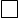 Сведения об индивидуальном предпринимателе:Полное наименование _____________________________________________________________ОГРНИП_________________________________________________________________________ИНН_____________________________________________________________________________ Контактные данные ________________________________________________________________                                                                                    (телефон, адрес электронной почты)Документ, подтверждающий полномочия представителя заявителя:_________________________________________________________________________________ - Юридическое лицо Сведения о юридическом лице:Полное наименование______________________________________________________ОГРН_____________________________________________________________ИНН______________________________________________________________Контактные данные ________________________________________________________________                                                                          (телефон, адрес электронной почты) - Сотрудник организации             Сведения о представителе: __________________________________________________________                                                                                     (фамилия, имя, отчество (при наличии)Документ, удостоверяющий личность представителя заявителя:наименование: __________________________________________________________________серия, номер _____________________________дата выдачи: _____________________________Контактные данные
 _______________________________________________________________                                                                                    (телефон, адрес электронной почты)Документ, подтверждающий полномочия представителя заявителя:__________________________________________________________________ - Руководитель организации Документ, удостоверяющий личность представителя заявителя:наименование: __________________________________________________________________серия, номер _____________________________дата выдачи: _____________________________Контактные данные ________________________________________________________________                                (телефон, адрес электронной почты)Документ, подтверждающий полномочия представителя заявителя:__________________________________________________________________3. Категория заявителя:- Малоимущие граждане - Наличие льготной категории 4. Причина отнесения к льготной категории:4.1. Наличие инвалидности - Инвалиды - Семьи, имеющие детей-инвалидов Сведения о ребенке-инвалиде: 
__________________________________________________________________(фамилия, имя, отчество (при наличии)Дата рождения __________________________________________________________________СНИЛС __________________________________________________________________4.2. Участие в войне, боевых действиях, особые заслуги перед государством - Участник событий (лицо, имеющее заслуги) - Член семьи (умершего) участника Удостоверение __________________________________________________________________4.3. Ликвидация радиационных аварий, служба в подразделении особого риска - Участник событий - Член семьи (умершего) участника Удостоверение __________________________________________________________________4.4. Политические репрессии  - Реабилитированные лица - Лица, признанные пострадавшими от политических репрессий Документ о признании пострадавшим от политических репрессий_________________________4.5. Многодетная семья Реквизиты удостоверения многодетной семьи: __________________________________________(номер, дата выдачи, орган (МФЦ) выдавший удостоверение)  4.6. Категории, связанные с трудовой деятельностью Документ, подтверждающий отнесение к категории _____________________________________  4.7.  Дети-сироты или дети, оставшиеся без попечения родителей Документ, подтверждающий утрату (отсутствие) родителей __________________________________________________________________Дата, когда необходимо получить жилое помещение _________    4.8. Граждане, страдающие хроническими заболеваниями Заключение медицинской комиссии о наличии хронического заболевания _________________________________________________________________________________5. Основание для постановки на учет заявителя (указать один из вариантов): 5.1. Заявитель не является нанимателем (собственником) или членом семьи нанимателя (собственника) жилого помещения   5.2. Заявитель является нанимателем или членом семьи нанимателя жилого помещения по договору социального найма, обеспеченным общей площадью на одного члена семьи меньше учетной нормы Реквизиты договора социального найма _____________________________________________________________________________(номер, дата выдачи, орган, с которым заключен договор) 5.3. Заявитель является нанимателем или членом семьи нанимателя жилого помещения социального использования, обеспеченным общей площадью на одного члена семьи меньше учетной нормы Наймодатель жилого помещения:-Орган государственной власти -Орган местного самоуправления - Организация Реквизиты договора найма жилого помещения_________________________________________                                                           (номер, дата выдачи, орган, с которым заключен договор)5.4. Заявитель является собственником или членом семьи собственника жилого помещения, обеспеченным общей площадью на одного члена семьи меньше учетной нормы 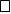 Право собственности на жилое помещение:- Зарегистрировано в ЕГРН - Не зарегистрировано в ЕГРН Документ, подтверждающий право собственности на жилое помещение__________________Кадастровый номер жилого помещения ______________________________________________ -  Заявитель проживает в помещении, не отвечающем по установленным для жилых помещений требованиям 6. Семейное положение:Проживаю один              Проживаю совместно с членами семьи 7. Состою в браке         Супруг: __________________________________________________________________                                              (фамилия, имя, отчество (при наличии), дата рождения, СНИЛС)Документ, удостоверяющий личность:наименование:______________________________________________________серия, номер ______________________________дата выдачи: ____________________________кем выдан: __________________________________________________________________код подразделения: ________________________________________________________________Адрес регистрации по месту жительства: _____________________________________________Реквизиты актовой записи о заключении брака_________________________________________(номер, дата, орган, место государственной регистрации)8. Проживаю с родителями (родителями супруга) 8.1.ФИО родителя___________________________________________________________                                               (фамилия, имя, отчество (при наличии), дата рождения, СНИЛС)Документ, удостоверяющий личность:наименование: _________________________________________________________________серия, номер ______________________________дата выдачи: ____________________________кем выдан: __________________________________________________________________Адрес регистрации по месту жительства: __________________________________________________________________8.2.ФИО родителя___________________________________________________________                                             (фамилия, имя, отчество (при наличии), дата рождения, СНИЛС)Документ, удостоверяющий личность:наименование: __________________________________________________________________серия, номер ______________________________дата выдачи: ____________________________кем выдан: __________________________________________________________________Адрес регистрации по месту жительства: __________________________________________________________________9. Имеются дети ФИО ребенка____________________________________________________________                                           (фамилия, имя, отчество (при наличии), дата рождения, СНИЛС) Документ, удостоверяющий личность:наименование: __________________________________________________________________серия, номер ______________________________дата выдачи: ____________________________кем выдан: __________________________________________________________________Реквизиты актовой записи о рождении ребенка_________________________________________(номер, дата, орган, место государственной регистрации)10. Имеются иные родственники, проживающие совместно ФИО родственника___________________________________________________                                                (фамилия, имя, отчество (при наличии), дата рождения, СНИЛС) Документ, удостоверяющий личность:наименование: _________________________________________________________________серия, номер ______________________________дата выдачи: ____________________________кем выдан: __________________________________________________________________Адрес регистрации по месту жительства: __________________________________________________________________Полноту и достоверность представленных в запросе сведений подтверждаю. Даю  свое  согласие  на  получение,  обработку и передачу моих персональных данных  согласно Федеральному закону от 27.07.2006 № 152-ФЗ «О персональных данных».Дата 	                                                               Подпись заявителя __________________ Приложение №7к Административному регламенту по предоставлению государственной (муниципальной) услугиОписание связей административных процедури административных действий с их характеристикамиТаблица 1. Описание связей административных процедур и административных действий с их характеристиками для подуслуги «Постановка на учет граждан, нуждающихся в предоставлении жилого помещения (ПУЖ)»._______________________1 Полный перечень административных процедур и действий содержится в соответствующем справочнике2 Не включается в общий срок предоставления услугиТаблица 2. Описание связей административных процедур и административных действий с их характеристиками для подуслуги «Внесение изменений в сведения о гражданах, нуждающихся в предоставлении жилого помещения (ИГ)»1 Полный перечень административных процедур и действий содержится в соответствующем справочнике2 Не включается в общий срок предоставления услугиТаблица 3. Описание связей административных процедур и административных действий с их характеристиками для подуслуги «Предоставление информации о движении в очереди граждан, нуждающихся в предоставлении жилого помещения (ДО)»Таблица 4 Описание связей административных процедур и административных действий с их характеристиками для подуслуги «Снятие с учета граждан, нуждающихся в предоставлении жилого помещения (СУ)»1 Полный перечень административных процедур и действий содержится в соответствующем справочнике_________________________ПОСТАНОВЛЕНИЕот 10 ноября 2022 года                                                                                    № 815с. СюмсиОб утверждении административного регламента предоставления муниципальной услуги «Предоставление жилого помещения по договору социального найма»В соответствии с федеральным законом от 27 июля 2010 года № 210-ФЗ «Об организации предоставления государственных и муниципальных услуг», руководствуясь Уставом муниципального образования «Муниципальный округ Сюмсинского района Удмуртской Республики», Администрация муниципального образования «Муниципальный округ Сюмсинский район Удмуртской Республики» постановляет:1. Утвердить административный регламент по предоставлению муниципальной услуги «Принятие на учет граждан в качестве нуждающихся в жилых помещениях».2. Настоящее постановление вступает в силу со дня подписания и подлежит опубликованию на официальном сайте муниципального образования «Муниципальный округ Сюмсинский район Удмуртской Республики».3. Контроль за исполнением настоящего постановления оставляю за собой;Первый заместитель главыАдминистрации района                                                              А.А.АльматовУТВЕРЖДЕНпостановлением Администрациимуниципального образования«Муниципальный округ Сюмсинскийрайон Удмуртской Республики»от 10 ноября 2022 года № 815Административный регламент предоставления муниципальной услуги «Предоставление жилого помещения по договору социального найма»Оглавление                                                                                                               1Раздел I. Общие положения                                                                                  2Раздел II. Стандарт предоставления муниципальной услуги                             5Раздел III. Состав, последовательность и сроки выполнения административных процедур (действий), требования к порядку их выполнения, в том числе особенности выполнения административных процедур в электронной форме                                                                           17Раздел IV. Формы контроля за исполнением административного регламента                                                                                                              21Раздел V. Досудебный (внесудебный) порядок обжалования решений и действий (бездействия) органа, предоставляющего муниципальную услугу, а также их должностных лиц, муниципальных служащих                                  23Раздел VI. Особенности выполнения административных процедур (действий) в многофункциональных центрах предоставления государственных и муниципальных услуг                                                                                          25Приложение № 1. Форма решения о предоставлении муниципальной услуги                                                                                                                              28Приложение № 2. Форма решения об отказе в приеме документов, необходимых для предоставления услуги/об отказе в предоставлении услуги                                                                                                                   30Приложение № 3. Форма решения об отказе в предоставлении муниципальной услуги                                                                                        32Приложение № 4. Заявление о предоставлении жилого помещения по договору социального найма                                                                               34Приложение № 5. Форма договора социального найма жилого помещения. Договор социального найма жилого помещения                                               37Общие положенияПредмет регулирования Административного регламентаАдминистративный регламент предоставления муниципальной услуги «Предоставление жилого помещения по договору социального найма» разработан в целях повышения качества и доступности предоставления муниципальной услуги, определяет стандарт, сроки и последовательность действий (административных процедур) при осуществлении полномочий по предоставлению муниципальной услуги в муниципальном образовании «Муниципальный округ Сюмсинский район Удмуртской Республики». Настоящий Административный регламент регулирует отношения, возникающие на основании Конституции Российской Федерации, Жилищного кодекса Российской Федерации, Налогового кодекса Российской Федерации, Федерального закона от 27 июля 2010 г. № 210-ФЗ «Об организации предоставления государственных и муниципальных услуг».Круг ЗаявителейЗаявителями на получение муниципальной услуги являются физические лица - малоимущие и другие категории граждан, определенные федеральным законом, указом Президента Российской Федерации, законом субъекта Российской Федерации, поставленные на учет в качестве нуждающихся в жилых помещениях (далее – Заявитель).Интересы заявителей, указанных в пункте 1.2 настоящего Административного регламента, могут представлять лица, обладающие соответствующими полномочиями (далее – представитель).Требования к порядку информирования о предоставлении муниципальной услуги1.4. Информирование о порядке предоставления муниципальной услуги осуществляется:1) непосредственно при личном приеме заявителя в Администрации муниципального образования «Муниципальный округ Сюмсинский район Удмуртской Республики» (далее - Уполномоченный орган) или многофункциональном центре предоставления государственных и муниципальных услуг (далее – многофункциональный центр);2) по телефону Уполномоченному органу или многофункциональному центру;3) письменно, в том числе посредством электронной почты, факсимильной связи;4) посредством размещения в открытой и доступной форме информации:в федеральной государственной информационной системе «Единый портал государственных и муниципальных услуг (функций)» (https://www.gosuslugi.ru/) (далее – ЕПГУ);на официальном сайте Уполномоченного органа: https://sumsi-adm.ru ;5) посредством размещения информации на информационных стендах Уполномоченного органа или многофункционального центра.1.5. Информирование осуществляется по вопросам, касающимся:способов подачи заявления о предоставлении муниципальной услуги;адресов Уполномоченного органа и многофункциональных центров, обращение в которые необходимо для предоставления муниципальной услуги;справочной информации о работе Уполномоченного органа (структурных подразделений Уполномоченного органа);документов, необходимых для предоставления муниципальной услуги и услуг, которые являются необходимыми и обязательными для предоставления муниципальной услуги;порядка и сроков предоставления муниципальной услуги;порядка получения сведений о ходе рассмотрения заявления о предоставлении муниципальной услуги и о результатах предоставления муниципальной услуги;по вопросам предоставления услуг, которые являются необходимыми и обязательными для предоставления муниципальной услуги;порядка досудебного (внесудебного) обжалования действий (бездействия) должностных лиц, и принимаемых ими решений при предоставлении муниципальной услуги.Получение информации по вопросам предоставления муниципальной услуги и услуг, которые являются необходимыми и обязательными для предоставления муниципальной услуги осуществляется бесплатно.1.6. При устном обращении Заявителя (лично или по телефону) должностное лицо Уполномоченного органа, работник многофункционального центра, осуществляющий консультирование, подробно и в вежливой (корректной) форме информирует обратившихся по интересующим вопросам.Ответ на телефонный звонок должен начинаться с информации о наименовании органа, в который позвонил Заявитель, фамилии, имени, отчества (последнее – при наличии) и должности специалиста, принявшего телефонный звонок.Если должностное лицо Уполномоченного органа не может самостоятельно дать ответ, телефонный звонок должен быть переадресован (переведен) на другое должностное лицо или же обратившемуся лицу должен быть сообщен телефонный номер, по которому можно будет получить необходимую информациюЕсли подготовка ответа требует продолжительного времени, он предлагает Заявителю один из следующих вариантов дальнейших действий:изложить обращение в письменной форме; назначить другое время для консультаций.Должностное лицо Уполномоченного органа не вправе осуществлять информирование, выходящее за рамки стандартных процедур и условий предоставления муниципальной услуги, и влияющее прямо или косвенно на принимаемое решение.Продолжительность информирования по телефону не должна превышать 10 минут.Информирование осуществляется в соответствии с графиком приема граждан.1.7. По письменному обращению должностное лицо Уполномоченного органа, ответственный за предоставление муниципальной услуги, подробно в письменной форме разъясняет гражданину сведения по вопросам, указанным в пункте 1.5. настоящего Административного регламента в порядке, установленном Федеральным законом от 2 мая 2006 г. № 59-ФЗ «О порядке рассмотрения обращений граждан Российской Федерации» (далее – Федеральный закон № 59-ФЗ).1.8. На ЕПГУ размещаются сведения, предусмотренные Положением о федеральной государственной информационной системе «Федеральный реестр государственных и муниципальных услуг (функций)», утвержденным постановлением Правительства Российской Федерации от 24 октября 2011 года № 861 «О федеральных государственных информационных системах, обеспечивающих предоставление в электронной форме государственных и муниципальных услуг (осуществление функций)».Доступ к информации о сроках и порядке предоставления муниципальной услуги осуществляется без выполнения заявителем каких-либо требований, в том числе без использования программного обеспечения, установка которого на технические средства заявителя требует заключения лицензионного или иного соглашения с правообладателем программного обеспечения, предусматривающего взимание платы, регистрацию или авторизацию заявителя или предоставление им персональных данных.1.9. На официальном сайте Уполномоченного органа, на стендах в местах предоставления муниципальной услуги и услуг, которые являются необходимыми и обязательными для предоставления муниципальной услуги, и в многофункциональном центре размещается следующая справочная информация:о месте нахождения и графике работы Уполномоченного органа и их структурных подразделений, ответственных за предоставление муниципальной услуги, а также многофункциональных центров;справочные телефоны структурных подразделений Уполномоченного органа, ответственных за предоставление муниципальной услуги, в том числе номер телефона-автоинформатора (при наличии);адрес официального сайта, а также электронной почты и (или) формы обратной связи Уполномоченного органа в сети «Интернет».1.10. В залах ожидания Уполномоченного органа размещаются нормативные правовые акты, регулирующие порядок предоставления муниципальной услуги, в том числе Административный регламент, которые по требованию заявителя предоставляются ему для ознакомления.1.11. Размещение информации о порядке предоставления муниципальной услуги на информационных стендах в помещении многофункционального центра осуществляется в соответствии с соглашением, заключенным между многофункциональным центром и Уполномоченным органом с учетом требований к информированию, установленных Административным регламентом.1.12. Информация о ходе рассмотрения заявления о предоставлении муниципальной услуги и о результатах предоставления муниципальной услуги может быть получена заявителем (его представителем) в личном кабинете на ЕПГУ, а также в соответствующем структурном подразделении Уполномоченного органа при обращении заявителя лично, по телефону посредством электронной почты. II. Стандарт предоставления муниципальной услугиНаименование муниципальной услуги2.1. Муниципальная услуга «Предоставление жилого помещения по договору социального найма».Наименование органа местного самоуправления, предоставляющего муниципальную услугу2.2. Муниципальная услуга предоставляется Уполномоченным органом Администрацией муниципального образования «Муниципальный округ Сюмсинский район Удмуртской Республики».2.3. В предоставлении муниципальной услуги принимает участие Отдел архитектуры, строительства и жилищно-коммунального хозяйства Управления имущественных и земельных отношений Администрации муниципального образования «Муниципальный округ Сюмсинский район Удмуртской Республики».При предоставлении муниципальной услуги Уполномоченный орган взаимодействует с:- Федеральной налоговой службой в части получения сведений из Единого государственного реестра записей актов гражданского состояния о рождении, о заключении брака; получения сведений из Единого государственного реестра юридических лиц, в случае подачи заявления представителем (юридическим лицом); получения сведений из Единого государственного реестра индивидуальных предпринимателей, в случае подачи заявления представителем (индивидуальным предпринимателем);- Министерством внутренних дел Российской Федерации в части получения сведений, подтверждающих действительность паспорта Российской Федерации и место жительства;- Пенсионным Фондом Российской Федерации в части проверки соответствия фамильно-именной группы, даты рождения, СНИЛС;- Федеральной службой государственной регистрации, кадастра и картографии в части получения сведений из Единого государственного реестра недвижимости на имеющиеся объекты недвижимости.2.4. При предоставлении муниципальной услуги Уполномоченному органу запрещается требовать от заявителя осуществления действий, в том числе согласований, необходимых для получения муниципальной услуги и связанных с обращением в иные государственные органы и организации, за исключением получения услуг, включенных в перечень услуг, которые являются необходимыми и обязательными для предоставления муниципальной услуги.Описание результата предоставления муниципальной услуги2.5. Результатом предоставления муниципальной услуги является: - Решение о предоставлении муниципальной услуги по форме, согласно Приложению № 1 к настоящему Административному регламенту.- Проект Договора социального найма жилого помещения, согласно Приложению № 5 к настоящему Административному регламенту.- Решение об отказе в предоставлении муниципальной услуги по форме, согласно Приложению № 3 к настоящему Административному регламенту.Срок предоставления муниципальной услуги, в том числе с учетом необходимости обращения в организации, участвующие в предоставлении муниципальной услуги, срок приостановления предоставления муниципальной услуги, срок выдачи (направления) документов, являющихся результатом предоставления муниципальной услуги2.6. Уполномоченный орган в течение 25 рабочих дней со дня регистрации заявления и документов, необходимых для предоставления муниципальной услуги в Уполномоченном органе, направляет заявителю способом указанном в заявлении один из результатов, указанных в пункте 2.5 Административного регламента. Нормативные правовые акты, регулирующие предоставление муниципальной услуги2.7. Перечень нормативных правовых актов, непосредственно регулирующих предоставление муниципальной услуги: - Конституция Российской Федерации;- Конституция Удмуртской Республики;- Гражданский кодекс Российской Федерации;- Жилищный кодекс Российской Федерации;- Федеральный закон от 06.10.2003 № 131-ФЗ «Об общих принципах организации местного самоуправления в Российской Федерации»;- Закон Удмуртской Республики от 19.10.2005 № 58-РЗ «О порядке ведения органами местного самоуправления учета граждан в качестве нуждающихся в жилых помещениях, предоставляемых по договорам социального найма»;- Федеральный закон от 02.05.2006 г. № 59-ФЗ «О порядке рассмотрения  обращения граждан»;- Федеральный закон от 27.07.2010 г. № 210-ФЗ «Об организации предоставления государственных и муниципальных услуг»;- Устав муниципального образования «Муниципальный округ Сюмсинский район Удмуртской Республики» от 18 ноября 2021 года № 29;- Решение Совета депутатов Сюмсинского района Удмуртской Республики от 28.11.2005 №56 «Об установлении учетной нормы и нормы предоставления площади жилого помещения по договору социального найма в муниципальном образовании «Сюмсинский район»;- Положение об Отделе архитектуры, строительства и жилищно-коммунального хозяйства Управления имущественных и земельных отношений Администрации муниципального образования «Муниципальный округ Сюмсинский район Удмуртской Республики» от 10 января 2022 года № 7.Исчерпывающий перечень документов и сведений, необходимых в соответствии с нормативными правовыми актами для предоставления муниципальной услуги и услуг, которые являются необходимыми и обязательными для предоставления муниципальной услуги, подлежащих представлению заявителем, способы их получения заявителем, в том числе в электронной форме, порядок их представления2.8. Для получения муниципальной услуги заявитель представляет:2.8.1. Заявление о предоставлении муниципальной услуги по форме, согласно Приложению № 4 к настоящему Административному регламенту.В случае направления заявления посредством ЕПГУ формирование заявления осуществляется посредством заполнения интерактивной формы на ЕПГУ без необходимости дополнительной подачи заявления в какой-либо иной форме.В заявлении также указывается один из следующих способов направления результата предоставления муниципальной услуги:в форме электронного документа в личном кабинете на ЕПГУ;дополнительно на бумажном носителе в виде распечатанного экземпляра электронного документа в Уполномоченном органе, многофункциональном центре.2.8.2. Документ, удостоверяющий личность заявителя, представителя. В случае направления заявления посредством ЕПГУ сведения из документа, удостоверяющего личность заявителя, представителя, проверяются при подтверждении учетной записи в Единой системе идентификации и аутентификации (далее – ЕСИА).В случае направления заявления посредством ЕПГУ сведения из документа, удостоверяющего личность заявителя, представителя формируются при подтверждении учетной записи в Единой системе идентификации и аутентификации из состава соответствующих данных указанной учетной записи и могут быть проверены путем направления запроса с использованием системы межведомственного электронного взаимодействия.В случае если документ, подтверждающий полномочия заявителя выдан юридическим лицом – должен быть подписан усиленной квалификационной электронной подписью уполномоченного лица, выдавшего документ.В случае если документ, подтверждающий полномочия заявителя выдан индивидуальным предпринимателем – должен быть подписан усиленной квалификационной электронной подписью индивидуального предпринимателя.В случае если документ, подтверждающий полномочия заявителя выдан нотариусом – должен быть подписан усиленной квалификационной электронной подписью нотариуса, в иных случаях – подписанный простой электронной подписью. 2.8.3. Документы, удостоверяющие личность членов семьи, достигших 14 летнего возраста.2.8.4. Документы, подтверждающие родство: свидетельство о рождении, свидетельство о заключении брака, справка о заключении брака, свидетельство о расторжении брака, свидетельства о государственной регистрации актов гражданского состояния, выданные компетентными органами иностранного государства и их нотариально удостоверенный перевод на русский язык - при их наличии, свидетельства об усыновлении, выданные органами записи актов гражданского состояния или консульскими учреждениями Российской Федерации - при их наличии, копия вступившего в законную силу решения соответствующего суда о признании гражданина членом семьи заявителя - при наличии такого решения). Свидетельства о перемене фамилии, имени, отчества (при их наличии).2.8.5. Договор найма жилого помещения - в случае, если заявитель или члены семьи заявителя являются нанимателями жилого помещения жилого фонда социального использования по договору найма, заключенного с организацией. 2.8.6. Правоустанавливающие документы на жилое помещение – в случае, если право заявителя или членов семьи заявителя на жилое помещение не зарегистрировано в Едином государственном реестре недвижимости.2.8.7. Обязательство от заявителя и всех совершеннолетних членов семьи об освобождении жилого помещения, предоставленного по договору социального найма – в случае, если планируется освободить занимаемое жилое помещение после предоставления нового жилого помещения.2.8.8. Медицинское заключение, подтверждающее наличие тяжелой формы хронического заболевания – в случае, если заявитель страдает тяжелой формой хронического заболевания или проживает в квартире, занятой несколькими семьями, если в составе семьи имеется больной, страдающий тяжелой формой хронического заболевания.2.9. Заявления и прилагаемые документы, указанные в пункте 2.8 настоящего Административного регламента, направляются (подаются) в Уполномоченный орган в электронной форме путем заполнения формы запроса через личный кабинет на ЕПГУ. Исчерпывающий перечень документов и сведений, необходимых в соответствии с нормативными правовыми актами для предоставления муниципальной услуги, которые находятся в распоряжении государственных органов, органов местного самоуправления и иных органов, участвующих в предоставлении государственных или муниципальных услуг2.10. Перечень документов и сведений, необходимых в соответствии с нормативными правовыми актами для предоставления муниципальной услуги, которые находятся в распоряжении государственных органов, органов местного самоуправления и иных органов, участвующих в предоставлении государственных или муниципальных услуг в случае обращения:2.10.1. Сведения из Единого государственного реестра записей актов гражданского состояния о рождении, о заключении брака;2.10.2. Проверка соответствия фамильно-именной группы, даты рождения, пола и СНИЛС;2.10.3. Сведения, подтверждающие действительность паспорта гражданина Российской Федерации; 2.10.4. Сведения, подтверждающие место жительства, сведениями из Единого государственного реестра недвижимости об объектах недвижимости; сведениями из Единого государственного реестра юридических лиц;2.10.5. Сведения из Единого государственного реестра индивидуальных предпринимателей.2.11. При предоставлении муниципальной услуги запрещается требовать от заявителя:2.11.1. Представления документов и информации или осуществления действий, представление или осуществление которых не предусмотрено нормативными правовыми актами, регулирующими отношения, возникающие в связи с предоставлением муниципальной услуги.2.11.2. Представления документов и информации, которые в соответствии с нормативными правовыми актами Российской Федерации и Удмуртской Республики муниципальными правовыми актами Администрации муниципального образования «Муниципальный округ Сюмсинский район Удмуртской Республики» находятся в распоряжении органов, предоставляющих муниципальную услугу, государственных органов, органов местного самоуправления и (или) подведомственных государственным органам и органам местного самоуправления организаций, участвующих в предоставлении муниципальных услуг, за исключением документов, указанных в части 6 статьи 7 Федерального закона от 27 июля 2010 года № 210-ФЗ «Об организации предоставления государственных и муниципальных услуг» (далее – Федеральный закон № 210-ФЗ).2.11.3. Представления документов и информации, отсутствие и (или) недостоверность которых не указывались при первоначальном отказе в приеме документов, необходимых для предоставления муниципальной услуги, либо в предоставлении муниципальной услуги, за исключением следующих случаев:изменение требований нормативных правовых актов, касающихся предоставления муниципальной услуги, после первоначальной подачи заявления о предоставлении муниципальной услуги;наличие ошибок в заявлении о предоставлении муниципальной услуги и документах, поданных заявителем после первоначального отказа в приеме документов, необходимых для предоставления муниципальной услуги, либо в предоставлении муниципальной услуги и не включенных в представленный ранее комплект документов;истечение срока действия документов или изменение информации после первоначального отказа в приеме документов, необходимых для предоставления муниципальной услуги;выявление документально подтвержденного факта (признаков) ошибочного или противоправного действия (бездействия) должностного лица Уполномоченного органа, служащего, работника многофункционального центра, работника организации, предусмотренной частью 1.1 статьи 16 Федерального закона № 210-ФЗ, при первоначальном отказе в приеме документов, необходимых для предоставления муниципальной услуги, о чем в письменном виде за подписью руководителя Уполномоченного органа, руководителя многофункционального центра при первоначальном отказе в приеме документов, необходимых для предоставления муниципальной услуги, либо руководителя организации, предусмотренной частью 1.1 статьи 16 Федерального закона № 210-ФЗ, уведомляется заявитель, а также приносятся извинения за доставленные неудобства.Исчерпывающий перечень оснований для отказа в приеме документов, необходимых для предоставления муниципальной услуги2.12. Основаниями для отказа в приеме к рассмотрению документов, необходимых для предоставления муниципальной услуги, являются: 2.12.1. Запрос о предоставлении услуги подан в орган государственной власти, орган местного самоуправления или организацию, в полномочия которых не входит предоставление услуги.2.12.2. Неполное заполнение обязательных полей в форме запроса о предоставлении услуги (недостоверное, неправильное).2.12.3. Представление неполного комплекта документов.2.12.4. Представленные документы утратили силу на момент обращения за услугой (документ, удостоверяющий личность; документ, удостоверяющий полномочия представителя Заявителя, в случае обращения за предоставлением услуги указанным лицом).2.12.5. Представленные документы содержат подчистки и исправления текста, не заверенные в порядке, установленном законодательством Российской Федерации.2.12.6. Подача заявления о предоставлении услуги и документов, необходимых для предоставления услуги, в электронной форме с нарушением установленных требований.2.12.7. Представленные в электронной форме документы содержат повреждения, наличие которых не позволяет в полном объеме использовать информацию и сведения, содержащиеся в документах для предоставления услуги.2.12.8. Заявление подано лицом, не имеющим полномочий представлять интересы заявителя.Исчерпывающий перечень оснований для приостановления или отказа в предоставлении муниципальной услуги2.13. Основаниями для отказа в предоставлении услуги являются:2.13.1. Документы (сведения), представленные заявителем, противоречат документам (сведениям), полученным в рамках межведомственного взаимодействия.2.13.2. Представленными документами и сведениями не подтверждается право гражданина в предоставлении жилого помещения.2.14 Оснований для приостановления предоставления муниципальной услуги законодательством Российской Федерации не предусмотрено.Перечень услуг, которые являются необходимыми и обязательными для предоставления муниципальной услуги, в том числе сведения о документе (документах), выдаваемом (выдаваемых) организациями, участвующими в предоставлении муниципальной услуги2.15. Услуги, необходимые и обязательные для предоставления муниципальной услуги, отсутствуют. Порядок, размер и основания взимания государственной пошлины или иной оплаты, взимаемой за предоставление муниципальной услуги2.16. Предоставление муниципальной услуги осуществляется бесплатно.Порядок, размер и основания взимания платы за предоставление услуг, которые являются необходимыми и обязательными для предоставления муниципальной услуги, включая информацию о методике расчета размера такой платы2.17. Услуги, необходимые и обязательные для предоставления муниципальной услуги, отсутствуют. Максимальный срок ожидания в очереди при подаче запроса о предоставлении муниципальной услуги и при получении результата предоставления муниципальной услуги2.18. Максимальный срок ожидания в очереди при подаче запроса о предоставлении муниципальной услуги и при получении результата предоставления муниципальной услуги в Уполномоченном органе или многофункциональном центре составляет не более 15 минут.Срок и порядок регистрации запроса заявителя о предоставлении муниципальной услуги, в том числе в электронной форме2.19. Срок регистрации заявления о предоставлении муниципальной услуги подлежит регистрации в Уполномоченном органе в течение 1 рабочего дня со дня получения заявления и документов, необходимых для предоставления муниципальной услуги.В случае наличия оснований для отказа в приеме документов, необходимых для предоставления муниципальной услуги, указанных в пункте 2.13 настоящего Административного регламента, Уполномоченный орган не позднее следующего за днем поступления заявления и документов, необходимых для предоставления муниципальной услуги, рабочего дня, направляет Заявителю либо его представителю решение об отказе в приеме документов, необходимых для предоставления муниципальной услуги по форме, приведенной в Приложении № 2 к настоящему Административному регламенту. Требования к помещениям, в которых предоставляется муниципальная услуга2.20. Местоположение административных зданий, в которых осуществляется прием заявлений и документов, необходимых для предоставления муниципальной услуги, а также выдача результатов предоставления муниципальной услуги, должно обеспечивать удобство для граждан с точки зрения пешеходной доступности от остановок общественного транспорта.В случае, если имеется возможность организации стоянки (парковки) возле здания (строения), в котором размещено помещение приема и выдачи документов, организовывается стоянка (парковка) для личного автомобильного транспорта заявителей. За пользование стоянкой (парковкой) с заявителей плата не взимается.Для парковки специальных автотранспортных средств инвалидов на стоянке (парковке) выделяется не менее 10% мест (но не менее одного места) для бесплатной парковки транспортных средств, управляемых инвалидами I, II групп, а также инвалидами III группы в порядке, установленном Правительством Российской Федерации, и транспортных средств, перевозящих таких инвалидов и (или) детей-инвалидов.В целях обеспечения беспрепятственного доступа заявителей, в том числе передвигающихся на инвалидных колясках, вход в здание и помещения, в которых предоставляется муниципальная услуга, оборудуются пандусами, поручнями, тактильными (контрастными) предупреждающими элементами, иными специальными приспособлениями, позволяющими обеспечить беспрепятственный доступ и передвижение инвалидов, в соответствии с законодательством Российской Федерации о социальной защите инвалидов.Центральный вход в здание Уполномоченного органа должен быть оборудован информационной табличкой (вывеской), содержащей информацию:наименование;местонахождение и юридический адрес;режим работы;график приема;номера телефонов для справок.Помещения, в которых предоставляется муниципальная услуга, должны соответствовать санитарно-эпидемиологическим правилам и нормативам.Помещения, в которых предоставляется муниципальная услуга, оснащаются:противопожарной системой и средствами пожаротушения;системой оповещения о возникновении чрезвычайной ситуации;средствами оказания первой медицинской помощи;туалетными комнатами для посетителей.Зал ожидания Заявителей оборудуется стульями, скамьями, количество которых определяется исходя из фактической нагрузки и возможностей для их размещения в помещении, а также информационными стендами.Тексты материалов, размещенных на информационном стенде, печатаются удобным для чтения шрифтом, без исправлений, с выделением наиболее важных мест полужирным шрифтом.Места для заполнения заявлений оборудуются стульями, столами (стойками), бланками заявлений, письменными принадлежностями.Места приема Заявителей оборудуются информационными табличками (вывесками) с указанием:номера кабинета и наименования отдела;фамилии, имени и отчества (последнее – при наличии), должности ответственного лица за прием документов;графика приема Заявителей.Рабочее место каждого ответственного лица за прием документов, должно быть оборудовано персональным компьютером с возможностью доступа к необходимым информационным базам данных, печатающим устройством (принтером) и копирующим устройством.Лицо, ответственное за прием документов, должно иметь настольную табличку с указанием фамилии, имени, отчества (последнее - при наличии) и должности.При предоставлении муниципальной услуги инвалидам обеспечиваются:возможность беспрепятственного доступа к объекту (зданию, помещению), в котором предоставляется муниципальная услуга;возможность самостоятельного передвижения по территории, на которой расположены здания и помещения, в которых предоставляется муниципальная услуга, а также входа в такие объекты и выхода из них, посадки в транспортное средство и высадки из него, в том числе с использование кресла-коляски;сопровождение инвалидов, имеющих стойкие расстройства функции зрения и самостоятельного передвижения;надлежащее размещение оборудования и носителей информации, необходимых для обеспечения беспрепятственного доступа инвалидов зданиям и помещениям, в которых предоставляется муниципальная услуга, и к муниципальной услуге с учетом ограничений их жизнедеятельности;дублирование необходимой для инвалидов звуковой и зрительной информации, а также надписей, знаков и иной текстовой и графической информации знаками, выполненными рельефно-точечным шрифтом Брайля;допуск сурдопереводчика и тифлосурдопереводчика;допуск собаки-проводника при наличии документа, подтверждающего ее специальное обучение, на объекты (здания, помещения), в которых предоставляются муниципальная услуги;оказание инвалидам помощи в преодолении барьеров, мешающих получению ими муниципальных услуг наравне с другими лицами.Показатели доступности и качества муниципальной услуги2.21. Основными показателями доступности предоставления муниципальной услуги являются:наличие полной и понятной информации о порядке, сроках и ходе предоставления муниципальной услуги в информационно-телекоммуникационных сетях общего пользования (в том числе в сети «Интернет»), средствах массовой информации;возможность получения заявителем уведомлений о предоставлении муниципальной услуги с помощью ЕПГУ;возможность получения информации о ходе предоставления муниципальной услуги, в том числе с использованием информационно-коммуникационных технологий.2.22. Основными показателями качества предоставления муниципальной услуги являются:своевременность предоставления муниципальной услуги в соответствии со стандартом ее предоставления, установленным настоящим Административным регламентом;минимально возможное количество взаимодействий гражданина с должностными лицами, участвующими в предоставлении муниципальной услуги;отсутствие обоснованных жалоб на действия (бездействие) сотрудников и их некорректное (невнимательное) отношение к заявителям;отсутствие нарушений установленных сроков в процессе предоставления муниципальной услуги;отсутствие заявлений об оспаривании решений, действий (бездействия) Уполномоченного органа, его должностных лиц, принимаемых (совершенных) при предоставлении муниципальной услуги, по итогам рассмотрения которых вынесены решения об удовлетворении (частичном удовлетворении) требований заявителей.Иные требования, в том числе учитывающие особенности предоставления муниципальной услуги в многофункциональных центрах, особенности предоставления муниципальной услуги по экстерриториальному принципу и особенности предоставления муниципальной услуги в электронной форме2.23. Предоставление муниципальной услуги по экстерриториальному принципу осуществляется в части обеспечения возможности подачи заявлений посредством ЕПГУ и получения результата муниципальной услуги в многофункциональном центре.2.24. Заявителям обеспечивается возможность представления заявления и прилагаемых документов в форме электронных документов посредством ЕПГУ.В этом случае заявитель или его представитель авторизуется на ЕПГУ посредством подтвержденной учетной записи в ЕСИА, заполняет заявление о предоставлении муниципальной услуги с использованием интерактивной формы в электронном виде.Заполненное заявление о предоставлении муниципальной услуги отправляется заявителем вместе с прикрепленными электронными образами документов, необходимыми для предоставления государственной (муниципальной) услуги, в Уполномоченный орган. При авторизации в ЕСИА заявление о предоставлении муниципальной услуги считается подписанным простой электронной подписью заявителя, представителя, уполномоченного на подписание заявления.Результаты предоставления муниципальной услуги, указанные в пункте 2.5 настоящего Административного регламента, направляются заявителю, представителю в личный кабинет на ЕПГУ в форме электронного документа, подписанного усиленной квалифицированной электронной подписью уполномоченного должностного лица Уполномоченного органа в случае направления заявления посредством ЕПГУ.В случае направления заявления посредством ЕПГУ результат предоставления муниципальной услуги также может быть выдан заявителю на бумажном носителе в многофункциональном центре в порядке, предусмотренном пунктом 6.4 настоящего Административного регламента.2.25. Электронные документы представляются в следующих форматах:а) xml - для формализованных документов;б) doc, docx, odt - для документов с текстовым содержанием, не включающим формулы (за исключением документов, указанных в подпункте «в» настоящего пункта);в) xls, xlsx, ods - для документов, содержащих расчеты;г) pdf, jpg, jpeg - для документов с текстовым содержанием, в том числе включающих формулы и (или) графические изображения (за исключением документов, указанных в подпункте «в» настоящего пункта), а также документов с графическим содержанием.Допускается формирование электронного документа путем сканирования непосредственно с оригинала документа (использование копий не допускается), которое осуществляется с сохранением ориентации оригинала документа в разрешении 300 - 500 dpi (масштаб 1:1) с использованием следующих режимов:- «черно-белый» (при отсутствии в документе графических изображений и (или) цветного текста);- «оттенки серого» (при наличии в документе графических изображений, отличных от цветного графического изображения);- «цветной» или «режим полной цветопередачи» (при наличии в документе цветных графических изображений либо цветного текста);- сохранением всех аутентичных признаков подлинности, а именно: графической подписи лица, печати, углового штампа бланка;- количество файлов должно соответствовать количеству документов, каждый из которых содержит текстовую и (или) графическую информацию.Электронные документы должны обеспечивать:- возможность идентифицировать документ и количество листов в документе;- для документов, содержащих структурированные по частям, главам, разделам (подразделам) данные и закладки, обеспечивающие переходы по оглавлению и (или) к содержащимся в тексте рисункам и таблицам.Документы, подлежащие представлению в форматах xls, xlsx или ods, формируются в виде отдельного электронного документа.III. Состав, последовательность и сроки выполнения административных процедур (действий), требования к порядку их выполнения, в том числе особенности выполнения административных процедур в электронной формеИсчерпывающий перечень административных процедур3.1. Предоставление муниципальной услуги включает в себя следующие административные процедуры:проверка документов и регистрация заявления;получение сведений посредством Федеральной государственной информационной системы «Единая система межведомственного электронного взаимодействия» (далее – СМЭВ);рассмотрение документов и сведений;принятие решения;выдача результата;внесение результата муниципальной услуги в реестр юридически значимых записей. Перечень административных процедур (действий) при предоставлении муниципальной услуги услуг в электронной форме3.2. При предоставлении муниципальной услуги в электронной форме заявителю обеспечиваются:получение информации о порядке и сроках предоставления муниципальной услуги;формирование заявления;прием и регистрация Уполномоченным органом заявления и иных документов, необходимых для предоставления муниципальной услуги;получение результата предоставления муниципальной услуги; получение сведений о ходе рассмотрения заявления;осуществление оценки качества предоставления муниципальной услуги;досудебное (внесудебное) обжалование решений и действий (бездействия) Уполномоченного органа, либо действия (бездействие) должностных лиц Уполномоченного органа, предоставляющего муниципальную услугу, либо муниципального служащего.Порядок осуществления административных процедур (действий) в электронной форме 3.3. Формирование заявления.Формирование заявления осуществляется посредством заполнения электронной формы заявления на ЕПГУ без необходимости дополнительной подачи заявления в какой-либо иной форме.Форматно-логическая проверка сформированного заявления осуществляется после заполнения заявителем каждого из полей электронной формы заявления. При выявлении некорректно заполненного поля электронной формы заявления заявитель уведомляется о характере выявленной ошибки и порядке ее устранения посредством информационного сообщения непосредственно в электронной форме заявления.При формировании заявления заявителю обеспечивается:а) возможность копирования и сохранения заявления и иных документов, указанных в пунктах 2.8 настоящего Административного регламента, необходимых для предоставления муниципальной услуги;б) возможность печати на бумажном носителе копии электронной формы заявления;в) сохранение ранее введенных в электронную форму заявления значений в любой момент по желанию пользователя, в том числе при возникновении ошибок ввода и возврате для повторного ввода значений в электронную форму заявления;г) заполнение полей электронной формы заявления до начала ввода сведений заявителем с использованием сведений, размещенных в ЕСИА, и сведений, опубликованных на ЕПГУ, в части, касающейся сведений, отсутствующих в ЕСИА;д) возможность вернуться на любой из этапов заполнения электронной формы заявления без потери ранее введенной информации;е) возможность доступа заявителя на ЕПГУ к ранее поданным им заявлениям в течение не менее одного года, а также частично сформированных заявлений – в течение не менее 3 месяцев.Сформированное и подписанное заявление и иные документы, необходимые для предоставления муниципальной услуги, направляются в Уполномоченный орган посредством ЕПГУ.3.4. Уполномоченный орган обеспечивает в срок не позднее 1 рабочего дня с момента подачи заявления на ЕПГУ, а в случае его поступления в нерабочий или праздничный день, – в следующий за ним первый рабочий день:а) прием документов, необходимых для предоставления муниципальной услуги, и направление заявителю электронного сообщения о поступлении заявления;б) регистрацию заявления и направление заявителю уведомления о регистрации заявления либо об отказе в приеме документов, необходимых для предоставления муниципальной услуги. 3.5. Электронное заявление становится доступным для должностного лица Уполномоченного органа, ответственного за прием и регистрацию заявления (далее – ответственное должностное лицо), в государственной информационной системе, используемой Уполномоченным органом для предоставления муниципальной услуги (далее – ГИС).Ответственное должностное лицо:проверяет наличие электронных заявлений, поступивших с ЕПГУ, с периодом не реже 2 раз в день;рассматривает поступившие заявления и приложенные образы документов (документы);производит действия в соответствии с пунктом 3.4 настоящего Административного регламента.3.6. Заявителю в качестве результата предоставления муниципальной услуги обеспечивается возможность получения документа: в форме электронного документа, подписанного усиленной квалифицированной электронной подписью уполномоченного должностного лица Уполномоченного органа, направленного заявителю в личный кабинет на ЕПГУ;в виде бумажного документа, подтверждающего содержание электронного документа, который заявитель получает при личном обращении в многофункциональном центре.3.7. Получение информации о ходе рассмотрения заявления и о результате предоставления муниципальной услуги производится в личном кабинете на ЕПГУ, при условии авторизации. Заявитель имеет возможность просматривать статус электронного заявления, а также информацию о дальнейших действиях в личном кабинете по собственной инициативе, в любое время.При предоставлении муниципальной услуги в электронной форме заявителю направляется:а) уведомление о приеме и регистрации заявления и иных документов, необходимых для предоставления муниципальной услуги, содержащее сведения о факте приема заявления и документов, необходимых для предоставления муниципальной услуги, и начале процедуры предоставления муниципальной услуги, а также сведения о дате и времени окончания предоставления муниципальной услуги либо мотивированный отказ в приеме документов, необходимых для предоставления муниципальной услуги;б) уведомление о результатах рассмотрения документов, необходимых для предоставления муниципальной услуги, содержащее сведения о принятии положительного решения о предоставлении муниципальной услуги и возможности получить результат предоставления муниципальной услуги либо мотивированный отказ в предоставлении муниципальной услуги.3.8. Оценка качества предоставления муниципальной услуги.Оценка качества предоставления муниципальной услуги осуществляется в соответствии с Правилами оценки гражданами эффективности деятельности руководителей территориальных органов федеральных органов исполнительной власти (их структурных подразделений) с учетом качества предоставления ими государственных услуг, а также применения результатов указанной оценки как основания для принятия решений о досрочном прекращении исполнения соответствующими руководителями своих должностных обязанностей, утвержденными постановлением Правительства Российской Федерации от 12 декабря 2012 года № 1284 «Об оценке гражданами эффективности деятельности руководителей территориальных органов федеральных органов исполнительной власти (их структурных подразделений) и территориальных органов государственных внебюджетных фондов (их региональных отделений) с учетом качества предоставления государственных услуг, руководителей многофункциональных центров предоставления государственных и муниципальных услуг с учетом качества организации предоставления государственных и муниципальных услуг, а также о применении результатов указанной оценки как основания для принятия решений о досрочном прекращении исполнения соответствующими руководителями своих должностных обязанностей».3.9. Заявителю обеспечивается возможность направления жалобы на решения, действия или бездействие Уполномоченного органа, должностного лица Уполномоченного органа либо муниципального служащего в соответствии со статьей 11.2 Федерального закона № 210-ФЗ и в порядке, установленном постановлением Правительства Российской Федерации от 20 ноября 2012 года № 1198 «О федеральной государственной информационной системе, обеспечивающей процесс досудебного, (внесудебного) обжалования решений и действий (бездействия), совершенных при предоставлении государственных и муниципальных услуг».Порядок исправления допущенных опечаток и ошибок в выданных в результате предоставления муниципальной услуги документах3.10. В случае выявления опечаток и ошибок заявитель вправе обратиться в Уполномоченный органа с заявлением с приложением документов, указанных в пункте 2.8. настоящего Административного регламента.3.11. Основания отказа в приеме заявления об исправлении опечаток и ошибок указаны в пункте 2.13 настоящего Административного регламента.3.12. Исправление допущенных опечаток и ошибок в выданных в результате предоставления муниципальной услуги документах осуществляется в следующем порядке:3.12.1. Заявитель при обнаружении опечаток и ошибок в документах, выданных в результате предоставления муниципальной услуги, обращается лично в Уполномоченный орган с заявлением о необходимости исправления опечаток и ошибок, в котором содержится указание на их описание.3.12.2. Уполномоченный орган при получении заявления, указанного в подпункте 3.12.1 пункта 3.12 настоящего подраздела, рассматривает необходимость внесения соответствующих изменений в документы, являющиеся результатом предоставления муниципальной услуги.3.12.3. Уполномоченный орган обеспечивает устранение опечаток и ошибок в документах, являющихся результатом предоставления муниципальной услуги.3.12.4. Срок устранения опечаток и ошибок не должен превышать 3 (трех) рабочих дней с даты регистрации заявления, указанного в подпункте 3.12.1 пункта 3.12 настоящего подраздела.IV. Формы контроля за исполнением административного регламентаПорядок осуществления текущего контроля за соблюдением и исполнением ответственными должностными лицами положений регламента и иных нормативных правовых актов, устанавливающих требования к предоставлению муниципальной услуги, а также принятием ими решений4.1. Текущий контроль за соблюдением и исполнением настоящего Административного регламента, иных нормативных правовых актов, устанавливающих требования к предоставлению муниципальной услуги, осуществляется на постоянной основе должностными лицами Администрации (Уполномоченного органа), уполномоченными на осуществление контроля за предоставлением муниципальной услуги.Для текущего контроля используются сведения служебной корреспонденции, устная и письменная информация специалистов и должностных лиц Администрации (Уполномоченного органа).Текущий контроль осуществляется путем проведения проверок:решений о предоставлении (об отказе в предоставлении) муниципальной услуги;выявления и устранения нарушений прав граждан;рассмотрения, принятия решений и подготовки ответов на обращения граждан, содержащие жалобы на решения, действия (бездействие) должностных лиц.Порядок и периодичность осуществления плановых и внеплановых проверок полноты и качества предоставления муниципальной услуги, в том числе порядок и формы контроля за полнотой и качеством предоставления муниципальной услуги4.2. Контроль за полнотой и качеством предоставления муниципальной услуги включает в себя проведение плановых и внеплановых проверок.4.3. Плановые проверки осуществляются на основании годовых планов работы Уполномоченного органа, утверждаемых руководителем Уполномоченного органа. При плановой проверке полноты и качества предоставления муниципальной услуги контролю подлежат:соблюдение сроков предоставления муниципальной услуги;соблюдение положений настоящего Административного регламента;правильность и обоснованность принятого решения об отказе в предоставлении муниципальной услуги.4.4. Основанием для проведения внеплановых проверок являются:получение от государственных органов, органов местного самоуправления информации о предполагаемых или выявленных нарушениях нормативных правовых актов Российской Федерации, нормативных правовых актов Удмуртской Республики и нормативных правовых актов органов местного самоуправления муниципального образования «Муниципальный округ Сюмсинский район Удмуртской Республики»;обращения граждан и юридических лиц на нарушения законодательства, в том числе на качество предоставления муниципальной услуги.Ответственность должностных лиц за решения и действия (бездействие), принимаемые (осуществляемые) ими в ходе предоставления муниципальной услуги4.5. По результатам проведенных проверок в случае выявления нарушений положений настоящего Административного регламента, нормативных правовых актов Удмуртской Республики и нормативных правовых актов органов местного самоуправления муниципального образования «Муниципальный округ Сюмсинский район Удмуртской Республики» осуществляется привлечение виновных лиц к ответственности в соответствии с законодательством Российской Федерации.Персональная ответственность должностных лиц за правильность и своевременность принятия решения о предоставлении (об отказе в предоставлении) муниципальной услуги закрепляется в их должностных инструкциях в соответствии с требованиями законодательства.Требования к порядку и формам контроля за предоставлением муниципальной услуги, в том числе со стороны граждан, их объединений и организаций4.6. Граждане, их объединения и организации имеют право осуществлять контроль за предоставлением муниципальной услуги путем получения информации о ходе предоставления муниципальной услуги, в том числе о сроках завершения административных процедур (действий).Граждане, их объединения и организации также имеют право:направлять замечания и предложения по улучшению доступности и качества предоставления муниципальной услуги;вносить предложения о мерах по устранению нарушений настоящего Административного регламента.4.7. Должностные лица Уполномоченного органа принимают меры к прекращению допущенных нарушений, устраняют причины и условия, способствующие совершению нарушений.Информация о результатах рассмотрения замечаний и предложений граждан, их объединений и организаций доводится до сведения лиц, направивших эти замечания и предложения.V. Досудебный (внесудебный) порядок обжалования решений и действий (бездействия) органа, предоставляющего муниципальную услугу, а также их должностных лиц, муниципальных служащих5.1. Заявитель имеет право на обжалование решения и (или) действий (бездействия) Уполномоченного органа, должностных лиц Уполномоченного органа, муниципальных служащих, многофункционального центра, а также работника многофункционального центра при предоставлении муниципальной услуги в досудебном (внесудебном) порядке (далее – жалоба).Органы местного самоуправления, организации и уполномоченные на рассмотрение жалобы лица, которым может быть направлена жалоба заявителя в досудебном (внесудебном) порядке;5.2. В досудебном (внесудебном) порядке заявитель (представитель) вправе обратиться с жалобой в письменной форме на бумажном носителе или в электронной форме:в Уполномоченный орган – на решение и (или) действия (бездействие) должностного лица, руководителя структурного подразделения Уполномоченного органа, на решение и действия (бездействие) Уполномоченного органа, руководителя Уполномоченного органа;в вышестоящий орган на решение и (или) действия (бездействие) должностного лица, руководителя структурного подразделения Уполномоченного органа;к руководителю многофункционального центра – на решения и действия (бездействие) работника многофункционального центра;к учредителю многофункционального центра – на решение и действия (бездействие) многофункционального центра.В Уполномоченном органе, многофункциональном центре, у учредителя многофункционального центра определяются уполномоченные на рассмотрение жалоб должностные лица.Способы информирования заявителей о порядке подачи и рассмотрения жалобы, в том числе с использованием Единого портала государственных и муниципальных услуг (функций) 5.3. Информация о порядке подачи и рассмотрения жалобы размещается на информационных стендах в местах предоставления муниципальной услуги, на сайте Уполномоченного органа, ЕПГУ, а также предоставляется в устной форме по телефону и (или) на личном приеме либо в письменной форме почтовым отправлением по адресу, указанному заявителем (представителем).Перечень нормативных правовых актов, регулирующих порядок досудебного (внесудебного) обжалования действий (бездействия) и (или) решений, принятых (осуществленных) в ходе предоставления муниципальной услуги5.4. Порядок досудебного (внесудебного) обжалования решений и действий (бездействия) Уполномоченного органа, предоставляющего муниципальную услугу, а также его должностных лиц регулируется:Федеральным законом от 27 июля 2010 года №210-ФЗ «Об организации предоставления государственных и муниципальных услуг»;постановлением Правительства Российской Федерации от 20 ноября 2012 года № 1198 «О федеральной государственной информационной системе, обеспечивающей процесс досудебного (внесудебного) обжалования решений и действий (бездействия), совершенных при предоставлении государственных и муниципальных услуг».VI. Особенности выполнения административных процедур (действий) в многофункциональных центрах предоставления государственных и муниципальных услугИсчерпывающий перечень административных процедур (действий) при предоставлении муниципальной услуги, выполняемых многофункциональными центрами 6.1 Многофункциональный центр осуществляет:информирование заявителей о порядке предоставления муниципальной услуги в многофункциональном центре, по иным вопросам, связанным с предоставлением муниципальной услуги, а также консультирование заявителей о порядке предоставления муниципальной услуги в многофункциональном центре;выдачу заявителю результата предоставления муниципальной услуги, на бумажном носителе, подтверждающих содержание электронных документов, направленных в многофункциональный центр по результатам предоставления муниципальной услуги, а также выдача документов, включая составление на бумажном носителе и заверение выписок из информационных систем органов, предоставляющих муниципальные услуги;иные процедуры и действия, предусмотренные Федеральным законом № 210-ФЗ.В соответствии с частью 1.1 статьи 16 Федерального закона № 210-ФЗ для реализации своих функций многофункциональные центры вправе привлекать иные организации. Информирование заявителей6.2. Информирование заявителя многофункциональными центрами осуществляется следующими способами: а) посредством привлечения средств массовой информации, а также путем размещения информации на официальных сайтах и информационных стендах многофункциональных центров;б) при обращении заявителя в многофункциональный центр лично, по телефону, посредством почтовых отправлений, либо по электронной почте.При личном обращении работник многофункционального центра подробно информирует заявителей по интересующим их вопросам в вежливой корректной форме с использованием официально-делового стиля речи. Рекомендуемое время предоставления консультации – не более 15 минут, время ожидания в очереди в секторе информирования для получения информации о муниципальных услугах не может превышать 15 минут.Ответ на телефонный звонок должен начинаться с информации о наименовании организации, фамилии, имени, отчестве и должности работника многофункционального центра, принявшего телефонный звонок. Индивидуальное устное консультирование при обращении заявителя по телефону работник многофункционального центра осуществляет не более 10 минут; В случае если для подготовки ответа требуется более продолжительное время, работник многофункционального центра, осуществляющий индивидуальное устное консультирование по телефону, может предложить заявителю:изложить обращение в письменной форме (ответ направляется Заявителю в соответствии со способом, указанным в обращении);назначить другое время для консультаций.При консультировании по письменным обращениям заявителей ответ направляется в письменном виде в срок не позднее 30 календарных дней с момента регистрации обращения в форме электронного документа по адресу электронной почты, указанному в обращении, поступившем в многофункциональный центр в форме электронного документа, и в письменной форме по почтовому адресу, указанному в обращении, поступившем в многофункциональный центр в письменной форме.Выдача заявителю результата предоставления муниципальной услуги6.3. При наличии в заявлении о предоставлении муниципальной услуги указания о выдаче результатов оказания услуги через многофункциональный центр, Уполномоченный орган передает документы в многофункциональный центр для последующей выдачи заявителю (представителю) способом, согласно заключенным соглашениям о взаимодействии заключенным между Уполномоченным органом и многофункциональным центром в порядке, утвержденном Постановлением Правительства РФ от 27.09.2011 года № 797 «О взаимодействии между многофункциональными центрами предоставления государственных и муниципальных услуг и федеральными органами исполнительной власти, органами государственных внебюджетных фондов, органами государственной власти субъектов российской федерации, органами местного самоуправления или в случаях, установленных законодательством российской федерации, публично-правовыми компаниями» (далее Постановление №797).Порядок и сроки передачи Уполномоченным органом таких документов в многофункциональный центр определяются соглашением о взаимодействии, заключенным ими в порядке, установленном Постановлением № 797.6.4. Прием заявителей для выдачи документов, являющихся результатом муниципальной услуги, в порядке очередности при получении номерного талона из терминала электронной очереди, соответствующего цели обращения, либо по предварительной записи.Работник многофункционального центра осуществляет следующие действия:устанавливает личность заявителя на основании документа, удостоверяющего личность в соответствии с законодательством Российской Федерации;проверяет полномочия представителя заявителя (в случае обращения представителя заявителя);определяет статус исполнения заявления заявителя в ГИС;распечатывает результат предоставления муниципальной услуги в виде экземпляра электронного документа на бумажном носителе и заверяет его с использованием печати многофункционального центра (в предусмотренных нормативными правовыми актами Российской Федерации случаях – печати с изображением Государственного герба Российской Федерации);заверяет экземпляр электронного документа на бумажном носителе с использованием печати многофункционального центра (в предусмотренных нормативными правовыми актами Российской Федерации случаях – печати с изображением Государственного герба Российской Федерации);выдает документы заявителю, при необходимости запрашивает у заявителя подписи за каждый выданный документ;запрашивает согласие заявителя на участие в смс-опросе для оценки качества предоставленных услуг многофункциональным центром.Приложение № 1к Административному регламентупо предоставлениюмуниципальной услугиФорма решения о предоставлении муниципальной услуги____________________________________________________________Наименование уполномоченного органа исполнительной власти субъекта Российской Федерацииили органа местного самоуправленияРЕШЕНИЕо предоставлении жилого помещения  По результатам рассмотрения заявления от __________ № __________ и приложенных к нему документов, в соответствии со статьей 57 Жилищного кодекса Российской Федерации принято решение предоставить жилое помещение:_________________________________________________________________ФИО заявителяи совместно проживающим с ним членам семьи:1. 2. 3. 4. ____________________________________             ___________            ________________________(должность                                                         (подпись)                    (расшифровка подписи)сотрудника органа власти, принявшего решение)«__»  _______________ 20__ г.М.П.Приложение № 2к Административному регламентупо предоставлениюмуниципальной услугиФорма решения об отказе в приеме документов, необходимых для
предоставления услуги/об отказе в предоставлении услуги
________________________________________________________Наименование уполномоченного органа исполнительной власти субъекта Российской Федерацииили органа местного самоуправленияКому ______________ (фамилия, имя, отчество)___________________ __________________(телефон и адрес электронной почты)РЕШЕНИЕоб отказе в приеме документов, необходимых для предоставления услуги «Предоставление жилого помещения по договору социального найма»
По результатам рассмотрения заявления от _________ № _______________ и приложенных к нему документов, в соответствии с Жилищным кодексом Российской Федерации принято решение отказать в приеме документов, необходимых для предоставления услуги, по следующим основаниям: Вы вправе повторно обратиться в уполномоченный орган с заявлением о предоставлении услуги после устранения указанных нарушений.Данный отказ может быть обжалован в досудебном порядке путем направления жалобы в уполномоченный орган, а также в судебном порядке.____________________________________   ___________     ________________________(должность                                                                      (подпись)                    (расшифровка подписи)сотрудника органа власти, принявшего решение)«__»  _______________ 20__ г.М.П.Приложение № 3к Административному регламентупо предоставлению муниципальной услугиФорма решения об отказе в предоставлении муниципальной услуги__________________________________________________________________Наименование уполномоченного органа исполнительной власти субъекта Российской Федерацииили органа местного самоуправленияКому _______________                            (фамилия, имя, отчество)______________(телефон и адрес электронной почты)РЕШЕНИЕоб отказе в предоставлении услуги«Предоставление жилого помещения по договору социального найма»Дата _______________			             		        № _____________ По результатам рассмотрения заявления от _________ № __________
и приложенных к нему документов, в соответствии с Жилищным кодексом Российской Федерации принято решение отказать в приеме документов, необходимых для предоставления услуги, по следующим основаниям:Разъяснение причин отказа: ________________________________________Дополнительно информируем: _____________________________________Вы вправе повторно обратиться в уполномоченный орган с заявлением о предоставлении услуги после устранения указанных нарушений.Данный отказ может быть обжалован в досудебном порядке путем направления жалобы в уполномоченный орган, а также в судебном порядке.____________________________________  ___________            ________________________(должность                                                         (подпись)                    (расшифровка подписи)сотрудника органа власти, принявшего решение)«__»  _______________ 20__ г.М.П.Приложение № 4к Административному регламентупо предоставлениюмуниципальной услугиФорма заявления о предоставлении муниципальной услуги__________________________________________________________________(наименование органа, уполномоченного для предоставления услуги)Заявление о предоставлении жилого помещения по договору социального найма1.	Заявитель ___________________________________________________________             (фамилия, имя, отчество (при наличии), дата рождения, СНИЛС)Телефон (мобильный): _____________________________________________________________Адрес электронной почты:__________________________________________________________Документ, удостоверяющий личность заявителя:наименование: _________________________________________________________________серия, номер_____________________________ дата выдачи: _____________________________кем выдан: __________________________________________________________________код подразделения: _________________________________________________________________Адрес регистрации по месту жительства: _________________________________________________________________Представитель заявителя:    _______________________________________________                 (фамилия, имя, отчество (при наличии)Документ, удостоверяющий личность представителя заявителя:наименование: __________________________________________________________________серия, номер_____________________________ дата выдачи: _____________Документ, подтверждающий полномочия представителя заявителя:__________________________________________________________3. Проживаю один                     Проживаю совместно с членами семьи 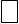 4. Состою в браке         Супруг: __________________________________________________________________(фамилия, имя, отчество (при наличии), дата рождения, СНИЛС)Документ, удостоверяющий личность супруга:наименование: __________________________________________________________________серия, номер_________________________ дата выдачи: _________________кем выдан: __________________________________________________________________код подразделения: _________________________________________________________________5. Проживаю с родителями (родителями супруга)ФИО родителя___________________________________________________________(фамилия, имя, отчество (при наличии), дата рождения, СНИЛС)Документ, удостоверяющий личность:наименование: __________________________________________________________________серия, номер_____________________________ дата выдачи: _____________кем выдан: __________________________________________________________________6. Имеются дети ФИО ребенка (до 14 лет) ____________________________________________________________   (фамилия, имя, отчество (при наличии), дата рождения, СНИЛС) Номер актовой записи о рождении__________________ дата______________________________место регистрации __________________________________________________________________ФИО ребенка (старше 14 лет) ________________________________________________________                           (фамилия, имя, отчество (при наличии), дата рождения, СНИЛС) Номер актовой записи о рождении___________________ дата_____________________________место регистрации __________________________________________________________________Документ, удостоверяющий личность:наименование: _________________________________________________________________серия, номер_____________________________ дата выдачи: _____________________________кем выдан: ________________________________________________________________7. Имеются иные родственники, проживающие совместноФИО родственника (до 14 лет) ______________________________________________________(фамилия, имя, отчество (при наличии), дата рождения, СНИЛС) Номер актовой записи о рождении___________________ дата_____________________________место регистрации __________________________________________________________________Степень родства _________________________________________________________________ФИО родственника (старше 14 лет) __________________________________________________(фамилия, имя, отчество (при наличии), дата рождения, СНИЛС) Степень родства__________________________________________________________________Документ, удостоверяющий личность:наименование: __________________________________________________________________серия, номер______________________________ дата выдачи: _____________________________кем выдан: __________________________________________________________________Полноту и достоверность представленных в запросе сведений подтверждаю. Даю  свое  согласие  на  получение,  обработку и передачу моих персональных данных  согласно Федеральному закону от 27.07.2006 № 152-ФЗ «О персональных данных».».Приложение № 5к Административному регламентупо предоставлениюмуниципальной услугиФорма договора социального найма жилого помещенияДоговор социального найма жилого помещения____________ _______________________, действующий от имени собственника жилого помещения ________________________на основании ________________________, именуемый в дальнейшем Наймодатель, с одной стороны, и гражданин(ка) _________________________________,_________, именуемый в дальнейшем Наниматель, с другой стороны, на основании решения о предоставлении жилого помещения от ____________
№ ____________ заключили настоящий договор о нижеследующем. I. Предмет договора1. Наймодатель передает Нанимателю и членам его семьи в бессрочное владение и пользование изолированное жилое помещение, находящееся в ____________ собственности, состоящее из ____________ комнат(ы) в ____________ общей площадью ____________ кв. метров, в том числе жилой ____________ кв. метров, по адресу: ____________ для проживания в нем, а также обеспечивает предоставление за плату коммунальных услуг: ____________. 2.Характеристика предоставляемого жилого помещения, его технического состояния, а также санитарно-технического и иного оборудования, находящегося в нем, указана в техническом паспорте жилого помещения. 3. Совместно с Нанимателем в жилое помещение вселяются следующие члены семьи: 1. __________________________________________________________________2. __________________________________________________________________3. __________________________________________________________________4. Наниматель обязан: а) принять от Наймодателя по акту в срок, не превышающий 10 дней со дня подписания настоящего договора, пригодное для проживания жилое помещение, в котором проведен текущий ремонт, за исключением случаев, когда жилое помещение предоставляется во вновь введенном в эксплуатацию жилищном фонде (акт должен содержать только дату составления акта, реквизиты и стороны договора социального найма, по которому передается жилое помещение, сведения об исправности жилого помещения, а также санитарно-технического и иного оборудования, находящегося в нем на момент подписания акта, дату проведения текущего ремонта, сведения о пригодности жилого помещения для проживания, подписи сторон, составивших акт); б) соблюдать правила пользования жилыми помещениями; в) использовать жилое помещение в соответствии с его назначением; г) поддерживать в исправном состоянии жилое помещение, санитарно-техническое и иное оборудование, находящееся в нем, обеспечивать их сохранность. При обнаружении неисправностей жилого помещения или санитарно-технического и иного оборудования, находящегося в нем, немедленно принимать возможные меры к их устранению и в случае необходимости сообщать о них Наймодателю или в соответствующую управляющую организацию; д) содержать в чистоте и порядке жилое помещение, общее имущество в многоквартирном доме, объекты благоустройства; е) производить текущий ремонт занимаемого жилого помещения. К текущему ремонту занимаемого жилого помещения, выполняемому Нанимателем за свой счет, относятся следующие работы: побелка, окраска и оклейка стен, потолков, окраска 140 полов, дверей, подоконников, оконных переплетов с внутренней стороны, радиаторов, а также замена оконных и дверных приборов, ремонт внутриквартирного инженерного оборудования (электропроводки, холодного и горячего водоснабжения, теплоснабжения, газоснабжения). Если выполнение указанных работ вызвано неисправностью отдельных конструктивных элементов общего имущества в многоквартирном доме или оборудования в нем либо связано с производством капитального ремонта дома, то они производятся за счет Наймодателя организацией, предложенной им; ж) не производить переустройство и (или) перепланировку жилого помещения без получения соответствующего согласования, предусмотренного жилищным законодательством Российской Федерации; з) своевременно и в полном объеме вносить в установленном порядке плату за жилое помещение и коммунальные услуги по утвержденным в соответствии с законодательством Российской Федерации ценам и тарифам. В случае невнесения в установленный срок платы за жилое помещение и (или) коммунальные услуги Наниматель уплачивает Наймодателю пени в размере, установленном Жилищным кодексом Российской Федерации, что не освобождает Нанимателя от уплаты причитающихся платежей; и) переселиться с членами своей семьи в порядке, установленном Жилищным кодексом Российской Федерации, на время проведения капитального ремонта или реконструкции дома, в котором он проживает (когда ремонт или реконструкция не могут быть произведены без выселения Нанимателя), в предоставляемое Наймодателем жилое помещение, отвечающее санитарным и техническим требованиям; к) при расторжении настоящего договора освободить в установленные сроки и сдать по акту Наймодателю в исправном состоянии жилое помещение, санитарно-техническое и иное оборудование, находящееся в нем, оплатить стоимость не произведенного Нанимателем и входящего в его обязанности ремонта жилого помещения, санитарно-технического и иного оборудования, находящегося в нем, или произвести его за свой счет, а также погасить задолженность по оплате за жилое помещение и коммунальные услуги; л) допускать в заранее согласованное сторонами настоящего договора время в занимаемое жилое помещение работников Наймодателя или уполномоченных им лиц, представителей органов государственного надзора и контроля для осмотра технического и санитарного состояния жилого помещения, санитарно-технического и иного оборудования, находящегося в нем, для выполнения необходимых ремонтных работ, в случае расторжения договора, а для ликвидации аварий - в любое время; м) информировать Наймодателя об изменении оснований и условий, дающих право пользования жилым помещением по договору социального найма, не позднее 10 рабочих дней со дня такого изменения; н) нести иные обязанности, предусмотренные Жилищным кодексом Российской Федерации и федеральными законами. 5. Наймодатель обязан: а) передать Нанимателю по акту в течение 10 дней со дня подписания настоящего договора свободное от прав иных лиц и пригодное для проживания жилое помещение в состоянии, отвечающем требованиям пожарной безопасности, санитарно-гигиеническим, экологическим и иным требованиям; б) принимать участие в надлежащем содержании и в ремонте общего имущества в многоквартирном доме, в котором находится сданное по договору социального найма жилое помещение; в) осуществлять капитальный ремонт жилого помещения. При неисполнении или ненадлежащем исполнении Наймодателем обязанностей по своевременному проведению капитального ремонта сданного внаем жилого помещения, общего имущества в многоквартирном доме, санитарно-технического и иного оборудования, находящегося в жилом помещении, Наниматель по своему выбору вправе потребовать уменьшения платы за жилое помещение, либо возмещения своих расходов на устранение недостатков жилого помещения и (или) общего имущества в многоквартирном доме, либо возмещения убытков, причиненных ненадлежащим исполнением или неисполнением указанных обязанностей Наймодателем; г) предоставить Нанимателю и членам его семьи в порядке, предусмотренном Жилищным кодексом Российской Федерации, на время проведения капитального ремонта или реконструкции дома (когда ремонт или реконструкция не могут быть произведены без выселения Нанимателя) жилое помещение маневренного фонда, отвечающее санитарным и техническим требованиям. Переселение Нанимателя и членов его семьи в жилое помещение маневренного фонда и обратно (по окончании капитального ремонта или реконструкции) осуществляется за счет средств Наймодателя; д) информировать Нанимателя о проведении капитального ремонта или реконструкции дома не позднее чем за 30 дней до начала работ; е) принимать участие в своевременной подготовке дома, санитарно-технического и иного оборудования, находящегося в нем, к эксплуатации в зимних условиях; ж) обеспечивать предоставление Нанимателю предусмотренных в настоящем договоре коммунальных услуг надлежащего качества; з) контролировать качество предоставляемых жилищно-коммунальных услуг; и) в течение 3 рабочих дней со дня изменения цен на содержание, ремонт жилья, наем жилых помещений, тарифов на коммунальные услуги, нормативов потребления, порядка расчетов за предоставленные жилищно-коммунальные услуги информировать об этом Нанимателя; к) производить или поручать уполномоченному лицу проведение перерасчета платы за жилое помещение и коммунальные услуги в случае оказания услуг и выполнения работ ненадлежащего качества и (или) с перерывами, превышающими установленную продолжительность; л) принять в установленные сроки жилое помещение у Нанимателя по акту сдачи жилого помещения после расторжения настоящего договора; м) нести иные обязанности, предусмотренные законодательством Российской Федерации. III. Права сторон 6. Наниматель вправе: а) пользоваться общим имуществом многоквартирного дома; б) вселить в установленном законодательством Российской Федерации порядке в занимаемое жилое помещение иных лиц, разрешать проживание в жилом помещении временных жильцов, сдавать жилое помещение в поднаем, осуществлять обмен или замену занимаемого жилого помещения. На вселение к родителям их детей, не достигших совершеннолетия, согласия остальных членов семьи и Наймодателя не требуется; в) сохранить права на жилое помещение при временном отсутствии его и членов его семьи; г) требовать от Наймодателя своевременного проведения капитального ремонта жилого помещения, надлежащего участия в содержании общего имущества в многоквартирном доме, а также предоставления предусмотренных настоящим договором коммунальных услуг надлежащего качества; д) требовать с письменного согласия проживающих совместно с Нанимателем членов семьи в случаях, установленных законодательством Российской Федерации, изменения настоящего договора; е) расторгнуть в любое время настоящий договор с письменного согласия проживающих совместно с Нанимателем членов семьи; ж) осуществлять другие права по пользованию жилым помещением, предусмотренные Жилищным кодексом Российской Федерации и федеральными законами. 7. Члены семьи Нанимателя, проживающие совместно с ним, имеют равные с Нанимателем права и обязанности, вытекающие из настоящего договора. Дееспособные члены семьи несут солидарную с Нанимателем ответственность по обязательствам, вытекающим из настоящего договора. 8. Наймодатель вправе: а) требовать своевременного внесения платы за жилое помещение и коммунальные услуги; б) требовать допуска в жилое помещение в заранее согласованное сторонами настоящего договора время своих работников или уполномоченных лиц для осмотра технического и санитарного состояния жилого помещения, санитарно-технического и иного оборудования, находящегося в нем, для выполнения необходимых ремонтных работ, в случае расторжения договора, а для ликвидации аварий - в любое время; в) запретить вселение в занимаемое Нанимателем жилое помещение граждан в качестве проживающих совместно с ним членов семьи в случае, если после такого вселения общая площадь соответствующего жилого помещения на 1 члена семьи станет меньше учетной нормы. IV. Порядок изменения, расторжения и прекращения договора 9. Настоящий договор может быть изменен или расторгнут по соглашению сторон в установленном законодательством Российской Федерации порядке в любое время. 10. При выезде Нанимателя и членов его семьи в другое место жительства настоящий договор считается расторгнутым со дня выезда. 11. По требованию Наймодателя настоящий договор может быть расторгнут в судебном порядке в следующих случаях: а) использование Нанимателем жилого помещения не по назначению; б) разрушение или повреждение жилого помещения Нанимателем или другими гражданами, за действия которых он отвечает; в) систематическое нарушение прав и законных интересов соседей, которое делает невозможным совместное проживание в одном жилом помещении; г) невнесение Нанимателем платы за жилое помещение и (или) коммунальные услуги в течение более 6 месяцев. 12. Настоящий договор может быть расторгнут в судебном порядке в иных случаях, предусмотренных Жилищным кодексом Российской Федерации. V. Прочие условия 13. Споры, которые могут возникнуть между сторонами по настоящему договору, разрешаются в порядке, предусмотренном законодательством Российской Федерации. 14. Настоящий договор составлен в 2 экземплярах, один из которых находится у Наймодателя, другой - у Нанимателя. Наймодатель                                                                                Наниматель __________                                                                               ______________	                                                                                         ______________	                                                                                         ______________М.П.                                                                                                (подпись)ПОСТАНОВЛЕНИЕот 15 ноября 2022 года                                                       	                       № 829с. СюмсиВ целях установления единого подхода по рассмотрению вопросов и принятия в установленном порядке решений по переводу жилого помещения в нежилое и нежилого помещения в жилое, переустройству и (или) перепланировке жилого помещения, в соответствии с Жилищным Кодексом Российской Федерации, руководствуясь Уставом муниципального образования «Муниципальный округ Сюмсинский район Удмуртской Республики», Администрация муниципального образования «Муниципальный округ Сюмсинский район Удмуртской Республики» постановляет:1. Утвердить прилагаемые:1.1. Положение о комиссии по переводу жилого помещения в нежилое и нежилого помещения в жилое, переустройству и (или) перепланировке жилого помещения расположенного на территории муниципального образования «Муниципальный округ Сюмсинский район Удмуртской Республики».1.2. Состав комиссии по переводу жилого помещения в нежилое и нежилого помещения в жилое, переустройству и (или) перепланировке жилого помещения расположенного на территории муниципального образования «Муниципальный округ Сюмсинский район Удмуртской Республики».1.3. Форму Акта приемочной комиссии о завершении переустройства и (или) перепланировки переводимого жилого (нежилого) помещения.1.4. Форму Акта приемочной комиссии о завершении переустройства и (или) перепланировки жилого помещения.2. Признать утратившими силу:постановление Администрации муниципального образования «Муниципальный округ Сюмсинский район Удмуртской Республики» от 24 февраля 2022 года № 114 «О комиссии по переводу жилого помещения в нежилое и нежилого помещения в жилое, переустройству и (или) перепланировке жилого помещения расположенного на территории муниципального образования «Муниципальный округ Сюмсинский район Удмуртской Республики»;постановление Администрации муниципального образования «Муниципальный округ Сюмсинский район Удмуртской Республики» от 28 апреля 2022 года № 260/2 «О внесении изменений в состав комиссии при Администрации муниципального образования «Муниципальный округ Сюмсинский район Удмуртской Республики»;постановление Администрации муниципального образования «Муниципальный округ Сюмсинский район Удмуртской Республики» от 16 сентября 2022 года № 609 «О внесении изменений в некоторые акты Администрации муниципального образования «Муниципальный округ Сюмсинский район Удмуртской Республики»;3. Контроль за исполнением настоящего постановления возложить на первого заместителя главы Администрации муниципального образования «Муниципальный округ Сюмсинский район Удмуртской Республики» Альматова А.А.Первый заместитель главыАдминистрации района                                                                 А.А. АльматовУТВЕРЖДЕНОпостановлением Администрации муниципального образования «Муниципальный округ Сюмсинский районУдмуртской Республики»от 15 ноября 2022 года № 829Положениео Комиссии по переводу жилого помещения в нежилое и нежилого помещения в жилое, переустройству и (или) перепланировке жилого помещения расположенного на территории муниципального образования «Муниципальный округ Сюмсинский район Удмуртской Республики»1. Общие положения1.1. Настоящее Положение разработано в целях реализации положений Жилищного кодекса Российской Федерации по переводу жилого (нежилого) помещения в нежилое (жилое) помещение (далее - Перевод), переустройству и (или) перепланировке жилого помещения.1.2. Вопросы, связанные с переводом жилого (нежилого) помещения в нежилое (жилое) помещение, переустройством и (или) перепланировкой жилого помещения рассматриваются Комиссией по переводу жилого помещения в нежилое и нежилого помещения в жилое, переустройству и (или) перепланировке расположенного на территории муниципального образования «Муниципальный округ Сюмсинский район Удмуртской Республики» (далее - Комиссия), которая является постоянно действующим коллегиальным органом.Состав Комиссии создается и утверждается постановлением Администрации муниципального образования «Муниципальный округ Сюмсинский район Удмуртской Республики».1.3. Комиссия в своей деятельности руководствуется Конституцией Российской Федерации, действующим законодательством Российской Федерации, а также нормативно-правовыми актами субъекта Российской Федерации и органов местного самоуправления.1.4. Прием, проверка полноты и соответствия документов действующему законодательству по вопросам перевода жилых (нежилых) помещений в нежилые (жилые), переустройства и (или) перепланировки жилого помещения расположенного на территории муниципального образования «Муниципальный округ Сюмсинский район Удмуртской Республики» осуществляется Администрацией муниципального образования «Муниципальный округ Сюмсинский район Удмуртской Республики», которая в последующем передает документы на рассмотрение Комиссии.1.5. Перевод жилого (нежилого) помещения в нежилое (жилое) помещение, переустройство и (или) перепланировка жилого помещения допускается при условии соблюдения норм Жилищного кодекса Российской Федерации, законодательства о градостроительной деятельности и настоящего Положения.1.6. Вопросы, связанные с проведением капитального ремонта, реконструкции жилых помещений после их перевода в нежилые помещения, настоящим Положением не регулируются.2. Полномочия Комиссии2.1. Для решения поставленных задач Комиссия вправе:-рассматривать и оценивать представленные на Комиссию документы с точки зрения соблюдения законодательства;-осуществлять обследование жилого (нежилого) помещения, функциональное назначение которого изменяется;-осуществлять обследование инженерных сетей, санитарно-технического, электрического или другого оборудования, требующего внесения изменений в технический паспорт жилого помещения;- осуществлять обследование жилого помещения, конфигурация которого изменяется;- привлекать иных, не указанных в составе Комиссии специалистов (экспертов) для участия в заседании Комиссии.3. Порядок работы Комиссии3.1. Комиссия осуществляет свою деятельность на основании представленных собственником (собственниками) помещения, заявления и установленных законодательством документов. 3.2. Организует работу Комиссии и ведет ее заседания председатель Комиссии.3.3. Заседания Комиссии проводятся по мере необходимости. Заседание Комиссии является правомочным при участии более половины от общего числа членов Комиссии.3.4. Комиссия принимает решения по рассматриваемым вопросам путем открытого голосования, большинством голосов от числа присутствующих на заседании членов Комиссии. При равенстве голосов - голос председателя является решающим.3.5. Результаты рассмотрения представленных на заседание Комиссии документов оформляются протоколом, который подписывается председателем и членами Комиссии, присутствующими на заседании.3.6. В соответствии с протоколом заседания, Комиссия принимает решение о переводе или об отказе в переводе помещения, переустройстве и (или) перепланировке или об отказе в переустройстве и (или) перепланировке которое оформляется по форме установленной уполномоченным Правительством Российской Федерации федеральным органом исполнительной власти.Принятие решения о переводе или об отказе в переводе, переустройстве и (или) перепланировке или об отказе в переустройстве и (или) перепланировке, осуществляется с учетом соблюдения прав и законных интересов граждан, соседей, проживающих в жилом многоквартирном доме, в котором располагается переводимое жилое помещение, а также требований пожарной безопасности, санитарно-гигиенических, экологических и иных требований законодательства,3.7. Не позднее чем через три рабочих дня со дня принятия одного из указанных в пункте 3.6 настоящего Положения решений, заявителю Комиссией выдается или направляется по адресу, указанному в заявлении, уведомление о принятии одного из указанных решений. Одновременно с выдачей или направлением заявителю уведомления информируются о принятии указанного решения собственники помещений, примыкающих к помещению, в отношении которого принято указанное решение.3.8. Уведомление подтверждает окончание перевода помещения, переустройства и (или) перепланировки и является основанием использования помещения в качестве жилого или нежилого.3.9. В случае необходимости проведения переустройства и (или) перепланировки переводимого помещения и (или) иных работ для нежилого помещения, в уведомлении содержатся требования об их проведении, перечень иных работ, если их проведение необходимо.Уведомление является основанием проведения соответствующих переустройства и (или) перепланировки с учетом проекта переустройства и (или) перепланировки, представлявшегося заявителем, и (или) иных указанных в уведомлении работ.3.10. Завершение переустройства и (или) перепланировки и (или) иных работ в переводимом или жилом помещении подтверждается актом приемочной комиссии о завершении переустройства и (или) перепланировки жилого или переводимого помещения, оформленном в трех экземплярах. 3.11. Приемочная комиссия может осуществлять выездные проверки по месту проведения работ по переоборудованию и (или) перепланировки в помещении на предмет соответствия условиям разрешительной и проектной документации, с составлением акта освидетельствования скрытых работ.3.12. Акт приемочной комиссии является приложением к уведомлению о переводе жилого (нежилого) помещения в нежилое (жилое), переустройстве и (или) перепланировке жилого помещения выданное Заявителю в соответствии с пунктом 3.7. настоящего Положения, и подтверждает возможность использования помещения._________________УТВЕРЖДЁНпостановлением Администрации муниципального образования «Муниципальный округСюмсинский районУдмуртской Республики»от 15 ноября 2022 года № 829Состав Комиссии по переводу жилого помещения в нежилое и нежилого помещения в жилое, переустройству и (или) перепланировке жилого помещения расположенного на территории муниципального образования «Муниципальный округ Сюмсинский район Удмуртской Республики»Альматов А.А. – первый заместитель главы Администрации муниципального образования «Муниципальный округ Сюмсинский район Удмуртской Республики», председатель комиссии;Захарова О.М. – начальник Управления имущественных и земельных отношений Администрации муниципального образования «Муниципальный округ Сюмсинский район Удмуртской Республики», заместитель председателя комиссии;Охлопкова С.А. – заместитель начальника Отдела архитектуры, строительства и жилищно-коммунального хозяйства Управления имущественных и земельных отношений Администрации муниципального образования «Муниципальный округ Сюмсинский район Удмуртской Республики», секретарь комиссии;Кудрявцев А.С. – мастер Сюмсинской эксплуатационной газовой службы филиала Акционерного общества «Газпром газораспределение Ижевск» в поселке Ува (по согласованию);Суслопарова Е.В. – инженер-сметчик Отдела архитектуры, строительства и жилищно-коммунального хозяйства Управления имущественных и земельных отношений Администрации муниципального образования «Муниципальный округ Сюмсинский район Удмуртской Республики»;Штыкова С.Н. – начальник Территориального отдела Управления Роспотребнадзора по Удмуртской Республике в поселке Ува (по согласованию).Начальники территориальных отделов (управлений), на территории которых предполагается перевод жилого помещения в нежилое и нежилого помещения в жилое, переустройство и (или) перепланировка жилого помещения.		_________________________УТВЕРЖДЁНпостановлением Администрациимуниципального образования «Муниципальный округ Сюмсинский районУдмуртской Республики»от 15 ноября 2022 года № 829АКТ № ПРИЕМОЧНОЙ КОМИССИИ О ЗАВЕРШЕНИИ ПЕРЕУСТРОЙСТВАИ (ИЛИ) ПЕРЕПЛАНИРОВКИ ЖИЛОГО ПОМЕЩЕНИЯот «____»                         20_____ года                                                                          с. СюмсиПРИЕМОЧНАЯ КОМИССИЯ в составе: (Ф.И.О., должности членов комиссии, наименование организации)УСТАНОВИЛА:    1. Заявителем:(Ф.И.О. лица, являющегося инициатором работ по переустройству, перепланировке помещения)предъявлено    к    приемке   после    переустройства    и   (или) перепланировки помещение,     расположенное      по     адресу:    2. Переустройство,    перепланировка   помещения   произведены на основании  решения о согласовании переустройства и перепланировки жилого помещения от «        »                2015 года №                                                        _ 3. Проект    переустройства и (или) перепланировки жилого помещения разработан:__________________________________________________________________ (наименование проектной организации)    4. Переустройство и (или) перепланировка  жилого  помещения осуществлялись(самостоятельными силами с привлечением подрядной организации, наименование подрядной организации)5. Общая площадь жилого помещения:                            в том числе жилая площадь:   РЕШИЛА:    Выполненные  ремонтно-строительные  работы  по  переустройству и (или) перепланировке помещения(соответствуют/не соответствуют проекту переустройства и (или)перепланировки помещения)УТВЕРЖДЁНпостановлением Администрации муниципального образования «Муниципальный округ Сюмсинский районУдмуртской Республики»от 15 ноября 2022 года № 829АКТ №ПРИЕМОЧНОЙ КОМИССИИ О ПРИЕМКЕ В ЭКСПЛУАТАЦИЮ РАБОТ,УСТАНОВЛЕННЫХ В УВЕДОМЛЕНИЯХ О ПЕРЕВОДЕ ЖИЛОГО (НЕЖИЛОГО)ПОМЕЩЕНИЯ В НЕЖИЛОЕ (ЖИЛОЕ) ПОМЕЩЕНИЕ «      »           20_______ год                                                                                               с. СюмсиПриемочная комиссия в составе:(Ф.И.О., должности членов комиссии, наименование организации)Руководствуясь Положением «О комиссии по переводу жилого помещения в нежилое и нежилого помещения в жилое, переустройству  и (или) перепланировке жилого помещения расположенного на территории муниципального образования « Муниципальный округ Сюмсинский район Удмуртской Республики» утвержденным постановлением Администрации муниципального образования «Муниципальный округ Сюмсинский район Удмуртской Республики» от 24 февраля 2022 года № .УСТАНОВИЛА:Заявителем: (Ф.И.О)предъявлено к приемке в эксплуатацию жилое (нежилое) помещение по адресу:2. Перепланировка (переустройство) произведено согласно уведомлению  от 3. Перепланировка (переустройство) осуществлялась 4.  Предъявленное  к  приемке  в эксплуатацию жилое (нежилое) помещение имеет следующие показатели: 5.   В   результате   осмотра   жилого  (нежилого)  помещения  комиссия установила:РЕШИЛА:Предъявленное к приемке жилое (нежилое) помещение ______________________________по адресу:                       Принять в эксплуатацию_____________________________ПОСТАНОВЛЕНИЕот 12 декабря 2022 года                                                                                  № 877  с. СюмсиО регистрации Устава территориального общественного самоуправления «Центральный»Руководствуясь  Федеральным законом от 6 октября 2003 года № 131-ФЗ «Об общих принципах организации местного самоуправления в Российской Федерации», в соответствии с решением Совета депутатов муниципального образования «Муниципальный округ Сюмсинский район Удмуртской Республики» от 20 октября 2022 года № 187 «Об утверждении Положения о территориальном общественном самоуправлении в муниципальном образовании «Муниципальный округ Сюмсинский район Удмуртской Республики», рассмотрев заявление председателя Территориального общественного самоуправления «Центральный» Берестовой Анны Сергеевны о регистрации Устава Территориального общественного самоуправления «Центральный», Администрация муниципального образования «Муниципальный округ Сюмсинский район Удмуртской Республики» постановляет:          1. Зарегистрировать Устав Территориального общественного самоуправления «Центральный».            2.  Опубликовать настоящее постановление на официальном сайте муниципального образования «Муниципальный округ Сюмсинский район Удмуртской Республики».          3. Контроль за исполнением настоящего постановления возложить на заместителя главы Администрации муниципального образования «Муниципальный округ Сюмсинский район Удмуртской Республики» Кудрявцева П.П.Первый заместитель главыАдминистрации района                                                                   А.А. АльматовПОСТАНОВЛЕНИЕот 16 декабря 2022 года                                                                                  № 892с. СюмсиО внесении изменений в Устав муниципального  казенного учреждения «Центр по комплексному обслуживанию и ведению бухгалтерского учета и отчетности органов местного самоуправления и муниципальных учреждений Сюмсинского района»В соответствии с Законом Удмуртской Республики от 7 апреля 2021 года № 25-РЗ «О преобразовании муниципальных образований, образованных на территории Сюмсинского района Удмуртской Республики, и наделении вновь образованного муниципального образования статусом муниципального округа», руководствуясь Уставом муниципального образования «Муниципальный округ Сюмсинский район Удмуртской Республики», Администрация муниципального образования «Муниципальный округ Сюмсинский район Удмуртской Республики» постановляет:1. Утвердить прилагаемые Изменения в Устав муниципального казенного учреждения «Центр по комплексному обслуживанию и ведению бухгалтерского учета и отчетности органов местного самоуправления и муниципальных учреждений Сюмсинского района», утверждённый  постановлением Администрации муниципального образования «Сюмсинский район» от 16 сентября 2020 года № 328 «О создании муниципального казенного учреждения «Центр по комплексному обслуживанию и ведению бухгалтерского учета и отчетности органов местного самоуправления и муниципальных учреждений «Сюмсинского района».2. Начальнику муниципального казенного учреждения «Центр по комплексному обслуживанию и ведению бухгалтерского учета и отчетности органов местного самоуправления и муниципальных учреждений  Сюмсинского района» Огальцеву Константину Валериевичу зарегистрировать изменения в Устав муниципального казенного учреждения «Центр по комплексному обслуживанию и ведению бухгалтерского учета и отчетности органов местного самоуправления и муниципальных учреждений Сюмсинского района» в Межрайонной инспекции Федеральной налоговой службы № 11 по Удмуртской  Республике.3.Контроль за исполнением настоящего постановления возложить на начальника  муниципального казенного учреждения «Центр по комплексному обслуживанию и ведению бухгалтерского учета и отчетности органов местного самоуправления и муниципальных учреждений Сюмсинского района».Первый заместитель главы Администрациии района                                                                  А.А.АльматовУТВЕРЖДЕНЫПостановлением Администрации муниципального образования «Муниципальный округ СюмсинскийРайон Удмуртской Республики»
от 16 декабря 2022 года  № 892Изменения в Устав муниципального казенного учреждения «Центр по комплексному обслуживанию и ведению бухгалтерского учета и отчетности органов местного самоуправления и муниципальных учреждений Сюмсинского района»Общие положения1. Пункт 1.3. изложить в следующей редакции:«1.3. Учредителем Учреждения является муниципальное образование «Муниципальный округ Сюмсинский район Удмуртской Республики»;        Функции и полномочия учредителя Учреждения от имени муниципального  образования «Муниципальный округ Сюмсинский район Удмуртской Республики» осуществляет Администрация  муниципального образования «Муниципальный округ Сюмсинский район Удмуртской Республики», далее именуемый «Учредитель Учреждения»;2. Пункт 1.4. изложить в следующей редакции:« 1.4. Учреждение в своей деятельности руководствуется Конституцией Российской Федерации, федеральными законами, указами и распоряжениями Президента Российской Федерации, постановлениями и распоряжениями Правительства Российской Федерации, Конституцией Удмуртской Республики, законами и иными нормативными правовыми актами Удмуртской Республики, нормативными правовыми актами муниципального образования «Муниципальный округ Сюмсинский район Удмуртской Республики», правилами и нормами охраны труда, техники безопасности и противопожарной безопасности, а так же настоящим Уставом и локальными актами Учреждения»;3. В пункте 1.5. слова «Управление финансов Администрации муниципального образования Сюмсинский район» заменить словами «Управлении финансов Администрации муниципального образования «Муниципальный округ Сюмсинский район Удмуртской Республики»;           4. В пункте 1.11. слова «муниципального образования «Сюмсинский район» заменить словами «муниципального образования «Муниципальный округ Сюмсинский район Удмуртской Республики»;           5. В пункте 2.3. слова «муниципального образования «Сюмсинский район» заменить словами «муниципального образования «Муниципальный округ Сюмсинский район Удмуртской Республики»;            6. В пункте 2.5.10 слова «Управлении финансов Администрации муниципального образования «Сюмсинский район» заменить словами «Управлении финансов Администрации муниципального образования «Муниципальный округ Сюмсинский район Удмуртской Республики»;            7. В пункте 2.6.4 слова «муниципального образования «Сюмсинский район» заменить словами «муниципального образования «Муниципальный округ Сюмсинский район Удмуртской Республики»;            8. В пункте 4.2 слова «муниципального образования «Сюмсинский район» заменить словами «муниципального образования «Муниципальный округ Сюмсинский район Удмуртской Республики»;            9. В пункте 4.10. слова «Советом депутатов муниципального образования «Сюмсинский район» заменить словами «Советом депутатов муниципального образования «Муниципальный округ Сюмсинский район Удмуртской Республики»;           10. В пункте 4.11.:            а) в 1 абзаце слова «Советом депутатов муниципального образования «Сюмсинский район» заменить словами «Советом депутатов муниципального образования «Муниципальный округ Сюмсинский район Удмуртской Республики»           слова «Администрацией муниципального образования «Сюмсинский район» заменить словами «Администрацией муниципального образования «Муниципальный округ Сюмсинский район Удмуртской Республики»;            б) в 2 абзаце слова «Советом депутатов муниципального образования «Сюмсинский район» заменить словами «Советом депутатов муниципального образования «Муниципальный округ Сюмсинский район Удмуртской Республики»           11. В пункте 5.2.:            а) в абзаце 1 слова «Управлением финансов Администрации муниципального образования «Сюмсинский район» заменить словами «Управлением финансов Администрации муниципального образования «Муниципальный округ Сюмсинский район Удмуртской Республики»;            б) в абзаце 6 слова «муниципальный образований Сюмсинского района» заменить словами «муниципального образования «Сюмсинский район Удмуртской Республики»;           12.  В пункте 6.1.:           а) подпункте 1 слова «Управлением имущественных и земельных отношений Администрации муниципального образования «Сюмсинский район» заменить словами «Управлением имущественных и земельных отношений Администрации муниципального образования «Муниципальный округ Сюмсинский район Удмуртской Республики»;           б) подпункте 7 слова «муниципального образования «Сюмсинский район» заменить словами «муниципального образования «Муниципальный округ Сюмсинский район Удмуртской Республики»;          13. В пункте 8.1. слова «Советом депутатов муниципального образования «Сюмсинский район» заменить словами «Советом депутатов муниципального образования «Муниципальный округ Сюмсинский район Удмуртской Республики»;          14. В пункте 8.3.:            а)  в абзаце 1 слова «Администрации муниципального образования «Сюмсинский район» заменить словами «Администрации муниципального образования «Муниципальный округ Сюмсинский район Удмуртской Республики»;           б) вабзаце 6 слова «Администрацию муниципального образования «Сюмсинский район» заменить словами «Администрацию муниципального образования «Муниципальный округ Сюмсинский район Удмуртской Республики»;          1в) абзаце 7 слова «муниципального образования «Сюмсинский район» заменить словами «муниципального образования «Муниципальный округ Сюмсинский район Удмуртской Республики»;           15. Пункт 9.1. изложить в следующей редакции:«9.1. Изменение в настоящий Устав вносится по решению Администрации муниципального образования «Муниципальный округ Сюмсинский район Удмуртской Республики», согласованному с Управлением имущественных и земельных отношений Администрации муниципального образования «Муниципальный округ Сюмсинский район Удмуртской Республики».______________________ПОСТАНОВЛЕНИЕот  21 декабря 2022 года                                                                              № 915с. СюмсиОб утверждении комиссии для проведения отбора получателей субсидий, предоставляемых из бюджета муниципального образования «Муниципальный округ Сюмсинский район Удмуртской Республики» и установлении дней приема документов в соответствии с Порядком предоставления субсидий юридическим лицам (за исключением субсидий государственным (муниципальным) учреждениям), индивидуальным предпринимателям, физическим лицам –  производителям товаров, работ, услуг из бюджета муниципального образования «Муниципальный округ Сюмсинский район Удмуртской Республики»В соответствии с пунктами 3.6., 3.7. Порядка предоставления субсидий юридическим лицам (за исключением субсидий государственным (муниципальным) учреждениям), индивидуальным предпринимателям, физическим лицам –  производителям товаров, работ, услуг из бюджета муниципального образования «Сюмсинский район», утвержденное постановлением Администрации муниципального образования «Сюмсинский район» от 31 мая 2017 года № 249 «Об утверждении Порядка предоставления субсидий юридическим лицам (за исключением субсидий государственным (муниципальным) учреждениям), индивидуальным предпринимателям, физическим лицам – производителям товаров, работ, услуг из бюджета муниципального образования Сюмсинский район», руководствуясь Уставом муниципального образования «Муниципальный округ Сюмсинский район Удмуртской Республики»Администрация муниципального образования «Муниципальный округ Сюмсинский район Удмуртской Республики» постановляет:1. Утвердить комиссию для проведения отбора получателей субсидий, предоставляемых из бюджета муниципального образования «Муниципальный округ Сюмсинский район Удмуртской Республики» в следующем составе:- Альматов А.А. - первый заместитель главы Администрации муниципального образования «Муниципальный округ Сюмсинский район Удмуртской Республики»– председатель комиссии;- Кудрявцев П.П. - заместитель главы Администрации муниципального образования «Муниципальный округ Сюмсинский район Удмуртской Республики» - заместитель председателя комиссии;- Поздеева Е.С. – начальник Отдела архитектуры, строительства и жилищно-коммунального хозяйства Управления имущественных и земельных отношений Администрации муниципального образования «Муниципальный округ Сюмсинский район Удмуртской Республики» - секретарь комиссии;Члены комиссии:- Бельтюков Д.В. – начальник Отдела организационной работы Управления организационной работы Аппарата Главы муниципального образования «Муниципальный округ Сюмсинский район Удмуртской Республики», районного Совета депутатов и Администрации района;- Овчарук О. Г. – начальник Управления финансов Администрации муниципального образования «Муниципальный округ Сюмсинский район Удмуртской Республики»;- Семилит Н. В. – начальник Управления экономики Администрации муниципального образования «Муниципальный округ Сюмсинский район Удмуртской Республики».2. Установить дни приема документов для участия в отборе получателей субсидий, предоставляемых из бюджета муниципального образования «Муниципальный округ Сюмсинский район Удмуртской Республики», с 22 декабря 2022 года по 26декабря 2022 года. Прием заявлений осуществляется по адресу: Удмуртская Республика, с. Сюмси, ул. Советская, д.45.3. Признать утратившим силу постановление Администрации муниципального образования «Муниципальный округ Сюмсинский район Удмуртской Республики» от 26 августа 2022 года № 568 «Об утверждении комиссии для проведения отбора получателей субсидий, предоставляемых из бюджета муниципального образования «Муниципальный округ Сюмсинский район Удмуртской Республики» и установлении дней приема документов в соответствии с Порядком предоставления субсидий юридическим лицам (за исключением субсидий государственным (муниципальным) учреждениям), индивидуальным предпринимателям, физическим лицам – производителям товаров, работ, услуг из бюджета муниципального образования «Муниципальный округ Сюмсинский район Удмуртской Республики».4. Опубликовать настоящее постановление на официальном сайте муниципального образования «Муниципальный округ Сюмсинский район Удмуртской Республики».Первый заместитель главыАдминистрации района                                                                   А.А.АльматовПОСТАНОВЛЕНИЕот 27 декабря 2022 года         	   	                                             № 928с. СюмсиВ соответствии с Федеральным законом от 27 июля 2010 года № 210-ФЗ «Об организации предоставления государственных и муниципальных услуг», руководствуясь Уставом муниципального образования «Муниципальный округ Сюмсинский район Удмуртской Республики», Администрация муниципального образования «Муниципальный округ Сюмсинский район Удмуртской Республики» постановляет:Утвердить прилагаемый Административный регламент предоставления муниципальной услуги «Организация исполнения органами местного самоуправления в Удмуртской Республике запросов на получение архивных справок, архивных выписок и архивных копий, связанных с социальной защитой граждан, предусматривающей их пенсионное обеспечение, а также получение льгот и компенсаций в соответствии с законодательством Российской Федерации, по архивным документам, хранящимся в муниципальных архивах».Признать утратившими силу следующие постановления: - от 21 ноября 2016 года № 588/1 Об утверждении административного регламента по предоставлению муниципальной услуги «Предоставление гражданам и организациям архивной информации и копии архивных документов»;- от 29 июня 2022 № 412 «О внесении изменений в административный регламент по предоставлению муниципальной услуги «Предоставление гражданам и организациям архивной информации и копии архивных документов».3. Опубликовать настоящее постановление на официальном сайте муниципального образования «Муниципальный округ Сюмсинский район Удмуртской Республики».4. Контроль за исполнением настоящего постановления возложить на заместителя главы Администрации муниципального образования «Муниципальный округ Сюмсинский район Удмуртской Республики» Овечкину Э.А.Первый заместитель главыАдминистрации района                                                                    А.А.АльматовАДМИНИСТРАТИВНЫЙ РЕГЛАМЕНТпредоставления муниципальной услуги«Организация исполнения органами местного самоуправления в Удмуртской Республике запросов на получение архивных справок, архивных выписок и архивных копий, связанных с социальной защитой граждан, предусматривающей их пенсионное обеспечение, а также получение льгот и компенсаций в соответствии с законодательством Российской Федерации, по архивным документам, хранящимся в муниципальных архивах»1.ОБЩИЕ ПОЛОЖЕНИЯ1.1. Предмет регулирования административного регламентаАдминистративный регламент по предоставлению муниципальной услуги «Организация исполнения органами местного самоуправления в Удмуртской Республике запросов на получение архивных справок, архивных выписок и архивных копий, связанных с социальной защитой граждан, предусматривающей их пенсионное обеспечение, а также получение льгот и компенсаций в соответствии с законодательством Российской Федерации, по архивным документам, хранящимся в муниципальных архивах» (далее – Административный регламент) устанавливает порядок и стандарт предоставления муниципальной услуги. Разработан в соответствии с Федеральным законом от 27 июля 2010 года № 210-ФЗ «Об организации предоставления государственных и муниципальных услуг» (далее – Федеральный закон № 210-ФЗ).Настоящий Административный регламент регулирует порядок предоставления муниципальной услуги на основе документов Архивного фонда Удмуртской Республики и других архивных документов, находящихся на хранении в муниципальном архиве – в Архивном секторе Администрации муниципального образования «Муниципальный округ Сюмсинский район Удмуртской Республики» (далее – архивный сектор), определяет сроки и последовательность действий (административных процедур) при предоставлении муниципальной услуги, порядок взаимодействия между должностными лицами архивного сектора, другими органами государственной власти, органами местного самоуправления, организациями при предоставлении муниципальной услуги в целях повышения качества предоставления муниципальной услуги и устанавливает порядок и стандарт предоставления муниципальной услуги.Предоставление муниципальной услуги включает в себя исполнение запросов социально-правового характера по архивным документам, находящимся на хранении в архивном секторе.Запросы социально-правового характера – запросы, связанные с социальной защитой граждан, предусматривающие их пенсионное обеспечение, а также получение льгот и компенсаций в соответствии с законодательством Российской Федерации и международными обязательствами Российской Федерации.Тематика запросов социально-правового характера:- об образовании, о прохождении обучения;- о трудовом стаже работы (службы), о работе во вредных условиях (льготный стаж), о несчастном случае на производстве;- о работе в период летних каникул в годы учебы в школе;- о размере заработной платы;- о переименовании, реорганизации, ликвидации предприятия;- о награждении, о присвоении званий;- об опеке, попечительстве, усыновлении;1.2. Описание заявителейПолучателями муниципальной услуги выступают: - физические лица (граждане Российской Федерации, иностранные граждане, лица без гражданства);- юридические лица (организации) (далее все вместе – Заявители).Заявителями также могут быть иные физические и юридические лица, имеющие право в соответствии с законодательством Российской Федерации либо в силу наделения их Заявителями в установленном порядке полномочиями выступать от их имени при предоставлении муниципальной услуги.1.3. Порядок информирования о предоставлении муниципальной услугиИнформация о месте нахождения архивного сектора, организаций, участвующих в предоставлении услуги (далее – Организации) и многофункциональном центре предоставления государственных и муниципальных услуг, графиках работы, контактных телефонов и т.д. (далее – сведения информационного характера) размещаются:- на стендах в местах предоставления муниципальной услуги и услуг, которые являются необходимыми и обязательными для предоставления муниципальной услуги; - на официальном сайте муниципального образования «Муниципальный округ Сюмсинский район Удмуртской Республики» (далее – сайт): http: sumsi-adm.ru;- на сайте автономного учреждения «Многофункционального центра предоставления государственных и муниципальных услуг Удмуртской Республики» (далее – МФЦ): http://www.mfcur.ru;- на Едином портале государственных и муниципальных услуг (функций) (далее – ЕПГУ), Портале государственных и муниципальных услуг (далее – РПГУ): https://www.gosuslugi.ru, https://uslugi.udmurt.ru.Информирование Заявителей по вопросам предоставления муниципальной услуги осуществляется:а) путем размещения информации на сайте, ЕПГУ, РПГУ;б) должностным лицом архивного сектора, ответственным за предоставление муниципальной услуги, при непосредственном обращении Заявителя в архивный сектор;в) путем публикации информационных материалов в средствах массовой информации;г) посредством телефонной и факсимильной связи;д) посредством ответов на письменные и устные обращения Заявителей по вопросу предоставления муниципальной услуги.На ЕПГУ, РПГУ и сайте в целях информирования Заявителей по вопросам предоставления муниципальной услуги размещается следующая информация:а) исчерпывающий и конкретный перечень документов, необходимых для предоставления муниципальной услуги, требования к оформлению указанных документов, а также перечень документов, которые Заявитель вправе представить по собственной инициативе;б) перечень лиц, имеющих право на получение муниципальной услуги;в) срок предоставления муниципальной услуги;г) результаты предоставления муниципальной услуги, порядок представления документа, являющегося результатом предоставления муниципальной услуги;д) исчерпывающий перечень оснований отказа в предоставлении муниципальной услуги;е) информация о праве на досудебное (внесудебное) обжалование действий (бездействия) и решений архивного сектора, принятых (осуществляемых) в ходе предоставления муниципальной услуги;ж) формы заявлений (уведомлений, сообщений), используемые при предоставлении муниципальной услуги.Информация на ЕПГУ, РПГУ и сайте о порядке и сроках предоставления муниципальной услуги предоставляется бесплатно.На сайте Администрации дополнительно размещаются:а) полные наименования и почтовые адреса архивного сектора, непосредственно предоставляющего муниципальную услугу;б) справочные номера телефонов структурных подразделений Администрации, непосредственно предоставляющих муниципальную услугу;в) режим работы архивного сектора;г) график работы архивного сектора;д) перечень лиц, имеющих право на получение муниципальной услуги;е) формы заявлений, используемые при предоставлении муниципальной услуги, образцы и инструкции по заполнению;ж) порядок и способы предварительной записи на получение муниципальной услуги;з) текст Административного регламента с приложениями;и) краткое описание порядка предоставления муниципальной услуги;к) порядок обжалования решений, действий или бездействия должностных лиц архивного сектора, предоставляющего муниципальную услугу.При информировании о порядке предоставления муниципальной услуги по телефону должностное лицо архивного сектора, приняв вызов по телефону, представляется: называет фамилию, имя, отчество (последнее - при наличии), должность, наименование структурного подразделения Администрации.Должностное лицо архивного сектора обязано сообщить Заявителю график приема, точный почтовый адрес архивного сектора, способы предварительной записи для личного приема, требования к письменному обращению.Информирование по телефону о порядке предоставления муниципальной услуги осуществляется в соответствии с графиком работы архивного сектора.Во время разговора должностное лицо архивного сектора обязано произносить слова четко и не прерывать разговор по причине поступления другого звонка.При невозможности ответить на поставленные Заявителем вопросы телефонный звонок переадресовывается (переводится) на другое должностное лицо Администрации, либо обратившемуся сообщается номер телефона, по которому можно получить необходимую информацию.При ответах на телефонные звонки и устные обращения по вопросам к порядку предоставления муниципальной услуги должностным лицом архивного сектора обратившемуся сообщается следующая информация:а) о перечне лиц, имеющих право на получение муниципальной услуги;б) о перечне документов, необходимых для получения муниципальной услуги;в) о сроках предоставления муниципальной услуги;г) об основаниях для приостановления муниципальной услуги;д) об основаниях для отказа в предоставлении муниципальной услуги;е) о месте размещения на ЕПГУ, РПГУ, сайте информации по вопросам предоставления муниципальной услуги.Консультирование по вопросам предоставления муниципальной услуги должностными лицами архивного сектора осуществляется бесплатно.2. СТАНДАРТ ПРЕДОСТАВЛЕНИЯ МУНИЦИПАЛЬНОЙ УСЛУГИ2.1. Наименование муниципальной услугиНаименование муниципальной услуги – «Организация исполнения органами местного самоуправления в Удмуртской Республике запросов на получение архивных справок, архивных выписок и архивных копий, связанных с социальной защитой граждан, предусматривающей их пенсионное обеспечение, а также получение льгот и компенсаций в соответствии с законодательством Российской Федерации, по архивным документам, хранящимся в муниципальных архивах». Краткое наименование муниципальной услуги – «Исполнение запросов, связанных с социальной защитой граждан, по архивным документам, хранящимся в муниципальном архиве».2.2. Наименование органа, непосредственно предоставляющего муниципальную услугуПредоставление муниципальной услуги осуществляется Администрацией муниципального образования «Муниципальный округ Сюмсинский район Удмуртской Республики» (далее – Администрация Сюмсинского района).Структурным подразделением, уполномоченным на предоставление муниципальной услуги, является Архивный сектор Администрации Сюмсинского района.Организация предоставления муниципальной услуги в МФЦ осуществляется в порядке, определенном соглашением о взаимодействии.В соответствии с требованиями пункта 3 части 1 статьи 7 Федерального закона от 27.07.2010 года №210-ФЗ «Об организации предоставления государственных и муниципальных услуг» (далее – Федеральный закон № 210-ФЗ) органы, предоставляющие муниципальные услуги, не вправе требовать от заявителя осуществления действий, в том числе согласований, необходимых для получения государственных и муниципальных услуг и связанных с обращением в иные государственные органы, органы местного самоуправления, организации, за исключением получения услуг и получения документов и информации, предоставляемых в результате предоставления таких услуг, включенных в перечни.2.3. Результат предоставления муниципальной услугиРезультатом предоставления муниципальной услуги является выдача (направление) Заявителю:1) архивной справки и (или) архивной выписки, и (или) копии архивного документа (Приложения 6,7);2) информационного письма об отсутствии архивных документов с рекомендацией дальнейших путей поиска необходимой информации (Приложение 8);3) информационного письма об отсутствии запрашиваемых сведений в архивных документах (Приложение 8);4) уведомления о направлении запроса на исполнение по принадлежности в другие органы и организации Удмуртской Республики, включая государственные и муниципальные архивы Удмуртской Республики (Приложение 8);5) уведомления об отказе в выдаче архивной информации (Приложение 8).Архивная справка и архивная выписка составляются с обозначением названия информационного документа «Архивная справка», «Архивная выписка». Архивная справка – документ архива, составленный на бланке архивного сектора, содержащий документную информацию о предмете запроса с указанием архивных шифров и номеров листов единиц хранения тех архивных документов, на основании которых она составлена. В архивной справе, объем которой превышает один лист, листы должны быть прошиты, пронумерованы и скреплены печатью архивного сектора. Архивная справка подписывается начальником архивного сектора (при его отсутствии – специалистом) и заверяется печатью архивного сектора. При необходимости к архивной справке прилагаются копии архивных документов или выписки из них, подтверждающие сведения, изложенные в архивной справке. Архивная копия – дословно воспроизводящая текст архивного документа копия, с указанием архивного шифра и номеров листов единицы хранения.На обороте каждого листа архивной копии проставляются архивные шифры и номера листов единиц хранения архивного документа. Все листы архивной копии скрепляются и на месте скрепления заверяются печатью архивного сектора и подписью начальника архивного сектора (при его отсутствии – специалистом).Архивная выписка – документ архива, составленный на бланке архивного сектора, дословно воспроизводящий часть текста архивного документа, относящийся к определенному факту, событию, лицу, с указанием архивного шифра и номеров листов единицы хранения.В архивной выписке название архивного документа, его номер и дата воспроизводятся полностью. Аутентичность выданных по запросам архивных выписок удостоверяется подписью начальника архивного сектора (при его отсутствии – специалистом) и печатью архива.Информационное письмо об отсутствии архивных документов с рекомендацией дальнейших путей поиска необходимой информации составляется на бланке письма архивного сектора, содержит сведения об отсутствии в архивном секторе документов по теме запроса, при наличии сведений о местонахождении документов дается рекомендация путей поиска Заявителю, подписывается начальником архивного сектора (при его отсутствии – специалистом) и при необходимости заверяется печатью архивного сектора.Информационное письмо об отсутствии запрашиваемых сведений в архивных документах составляется на бланке письма архивного сектора, содержит сведения об отсутствии в архивных документах сведений по теме запроса, подписывается начальником архивного сектора (при его отсутствии – специалистом), при необходимости заверяется печатью архивного сектора. Уведомление о направлении запроса на исполнение по принадлежности в другие органы и организации Удмуртской Республики, включая государственные и муниципальные архивы Удмуртской Республики, составляется на бланке письма архивного сектора, содержит сведения об организации, куда перенаправлен запрос Заявителя для исполнения. Уведомление подписывается начальником архивного сектора (при его отсутствии – специалистом).Уведомление об отказе в выдаче архивной информации составляется на бланке письма архивного сектора, содержит сведения о причинах отказа в выдаче архивной информации, подписывается начальником архивного сектора (при его отсутствии – специалистом), при необходимости заверяется печатью архивного сектора. В зависимости от способа, выбранного Заявителем, ответ может быть получен им лично (или уполномоченным Заявителем лицом) по месту обращения, либо направлен ему посредством почтовой или электронной связи, обеспечивающим при необходимости конфиденциальность. Архивная справка, архивная выписка, подписанная электронной цифровой подписью или её аналогом может быть направлена Заявителю посредством электронных каналов связи, при условии, что запрос поступил по электронным каналам связи и заверен электронной цифровой подписью или её аналогом, позволяющим идентифицировать личность Заявителя.2.4. Срок предоставления муниципальной услугиМуниципальная услуга предоставляется в течение 30 дней со дня регистрации запроса Заявителя. При наличии причин, не позволяющих подготовить ответ на запрос Заявителя в установленный срок, может быть продлен срок предоставления муниципальной услуги не более чем на 30 дней, о чем письменно уведомляется Заявитель. Срок исполнения запроса по научно-справочному аппарату (далее – НСА) архива – не более 15 дней с момента его регистрации.Срок исполнения запроса, не относящегося к составу хранящихся в архивном секторе архивных документов, в течение 5 дней с момента регистрации направляется в другой архив или организацию, где хранятся архивные документы, с уведомлением об этом Заявителя, или Заявителю дается соответствующая рекомендация.Срок предоставления муниципальной услуги в МФЦ исчисляется с даты приема заявления и документов, необходимых для предоставления муниципальной услуги, которые указаны в Административном регламенте МФЦ.МФЦ в расписке Заявителя, выдаваемой в день приема документов, указывается информация о сроках получения результата муниципальной услуги в МФЦ.Срок приостановления предоставления муниципальной услуги не предусмотрен в связи с отсутствием оснований для приостановления предоставления муниципальной услуги.Срок выдачи (направлении) документов, оформляемых по результатам предоставления муниципальной услуги, составляет:- при личном приеме в архивном отделе – в день обращения Заявителя за результатом;- через МФЦ – в случае указания Заявителем в заявке на предоставление муниципальной услуги способа получения результата предоставления муниципальной услуги – «получить в МФЦ», архивный сектор в соответствии с соглашением о взаимодействии передает в МФЦ документы, являющиеся результатом предоставления муниципальной услуги по заявке Заявителя, не позднее следующего рабочего дня с момента подписания и регистрации документа в соответствии с делопроизводством; - в электронном виде – в срок, не превышающий одного рабочего дня после подписания и регистрации документа в соответствии с делопроизводством;- посредством почтового отправления - в срок, не превышающий одного рабочего дня после подписания и регистрации документа в соответствии с делопроизводством.Срок хранения не востребованных Заявителем документов по результатам предоставления муниципальной услуги составляет:- в архивном секторе – 1 год,- в МФЦ – не превышает 30 календарных дней. По истечении данного срока документы подлежат возврату в архивный сектор сопроводительным реестром. При поступлении запроса Заявителя, ответ на который не может быть дан без предоставления уточненных или дополнительных сведений, архивный сектор в течение 5 рабочих дней запрашивает у Заявителя необходимые сведения.Конкретные сроки прохождения отдельных административных процедур указаны в разделе 3 настоящего Административного регламента.2.5. Правовые основания для предоставления муниципальной услуги предусмотреныПредоставление муниципальной услуги осуществляется в соответствии со следующими нормативными правовыми актами:- Конституция Российской Федерации; - Закон Российской Федерации от 21 июля 1993 года № 5485-1 «О государственной тайне»; - Федеральный закон от 22 октября 2004 года № 125-ФЗ «Об архивном деле в Российской Федерации»; - Федеральный закон от 02 мая 2006 года № 59-ФЗ «О порядке рассмотрения обращений граждан Российской Федерации»;- Федеральный закон от 27 июля 2006 года № 149-ФЗ «Об информации, информационных технологиях и защите информации»;- Федеральный закон от 27 июля 2006 года № 152-ФЗ «О персональных данных»;- Указ Президента Российской Федерации от 31 декабря 1993 года № 2334 «О дополнительных гарантиях прав граждан на информацию»; - Указ Президента Российской Федерации от 06 марта 1997 года № 188 «Об утверждении перечня сведений конфиденциального характера»;- Приказ Федерального архивного агентства от 02 марта 2020 года № 24 «Об утверждении Правил организации хранения, комплектования, учета и использования документов Архивного фонда Российской Федерации и других архивных документов в государственных и муниципальных архивах, музеях и библиотеках, научных организациях»- Закон Удмуртской Республики от 30 июня 2005 года № 36-РЗ «Об архивном деле в Удмуртской Республике»;- Закон Удмуртской Республики от 29 декабря 2005 года № 82-РЗ «О наделении органов местного самоуправления отдельными государственными полномочиями Удмуртской Республики в области архивного дела».2.6. Исчерпывающий перечень документов, необходимых в соответствии с законодательными или иными нормативными правовыми актами для предоставления муниципальной услугиПеречень документов, представляемых Заявителями для получения архивной информации, относящейся к общедоступной:- в случае если Заявитель - юридическое лицо, запрос оформляется в виде официального письма организации, подписанного руководителем;- в случае если Заявитель – физическое лицо:- при личном обращении в архивный сектор или многофункциональные центры предоставления государственных и муниципальных услуг на территории Удмуртской Республики Заявитель оформляет запрос в произвольной форме или в виде анкеты о предоставлении необходимой информации в бумажном виде в единственном экземпляре (приложения 1-3 к настоящему Административному регламенту).При заполнении запроса соблюдается следующий порядок:запрос заполняется ручным способом (чернилами или пастой синего или черного цвета) или машинописным способом. В запросе с возможной полнотой указываются сведения, необходимые для его исполнения. В запросе указываются следующие обязательные реквизиты:фамилия, имя, отчество Заявителя (уполномоченного им лица);полный почтовый адрес Заявителяэлектронный адрес Заявителя (при наличии)фамилия, имя, отчество лица, о котором запрашиваются сведенияперечень запрашиваемых сведений;способ получения сведений (лично, посредством почтовой связи);дата составления запроса;личная подпись Заявителя.В случае, если запрос заполнен машинописным способом, Заявитель дополнительно в нижней части запроса разборчиво от руки указывает свою фамилию, имя и отчество (полностью).При личном обращении в архивный сектор запрос Заявителя оформляется с его слов, либо предъявленных личных документов посредством внесения сведений в автоматизированную базу данных и оформления карточки регистрации и учета исполнения запроса (карточки регистрации и учёта исполнения тематического запроса) с обязательной личной подписью Заявителя (приложение 4-5 к настоящему Административному регламенту). Также Заявитель может оформить запрос о предоставлении необходимой информации в бумажном виде на бланке установленной формы (приложения 1-3);При обращении в архивный сектор посредством почтовой или электронной связи Заявитель направляет запрос в произвольной форме (содержащий обязательный перечень сведений, указанных в п. 2.6. настоящего Административного регламента) о предоставлении необходимой информации; При обращении в архивный сектор посредством размещения на официальном сайте муниципального образования «Сюмсинский район» в сети Интернет Заявитель в разделе «Муниципальные услуги» заполняет Анкеты-заявления для направления запросов в архивный сектор.По усмотрению Заявителя к запросу могут быть приложены копии (присоединены электронные образы) других документов (трудовой книжки, свидетельств и др.), позволяющих, на его взгляд, ускорить исполнение запроса. Перечень документов, представляемых Заявителем для получения информации ограниченного доступа (конфиденциальной информации).Для получения сведений, отнесенных к конфиденциальной информации, Заявитель дополнительно к документам, указанным в п. 2.6. настоящего Административного регламента, представляет:- документ, подтверждающий личность Заявителя;- документ, дающий право на получение сведений, отнесенных к конфиденциальной информации (письменное нотариально заверенное разрешение субъекта персональных данных; документ, подтверждающий прямые родственные связи и др.);- документ, подтверждающий полномочия Заявителя (официальное письмо, служебное удостоверение, доверенность, приказ, распоряжение).Сведения, отнесенные к конфиденциальной информации, предоставляются лично Заявителю, или направляются ему посредством почтовых средств, обеспечивающих конфиденциальность.Порядок доступа к персональным данным граждан (физических лиц) устанавливается в соответствии с законодательством Российской Федерации в области персональных данных.Архивный сектор при предоставлении муниципальной услуги, в соответствии с пунктами 1, 2 части 1 статьи 7 Федерального закона от 27 июля 2010 года № 210-ФЗ «Об организации предоставления государственных и муниципальных услуг», при предоставлении муниципальной услуги не вправе требовать от Заявителя:- представления документов и информации или осуществления действий, представление или осуществление которых не предусмотрено нормативными правовыми актами, регулирующими отношения, возникающие в связи с предоставлением муниципальной услуги;- представления документов и информации, в том числе подтверждающих внесение заявителем платы за предоставление муниципальной услуг, которые находятся в распоряжении органов, предоставляющих муниципальные услуги, иных государственных органов, органов местного самоуправления либо подведомственных государственным органам или органам местного самоуправления организаций, участвующих в предоставлении предусмотренных частью 1 статьи 1 Федерального закона от 27 июля 2010 года № 210-ФЗ «Об организации предоставления государственных и муниципальных услуг», государственных и муниципальных услуг, в соответствии с нормативными правовыми актами Российской Федерации нормативными правовыми актами Удмуртской Республики, муниципальными правовыми актами, за исключением документов, включенных в определенный частью 6 статьи 7 Федерального закона от 27 июля 2010 года № 210-ФЗ «Об организации предоставления государственных и муниципальных услуг» перечень документов. Заявитель вправе представить указанные документы и информацию в органы, предоставляющие муниципальную услугу, по собственной инициативе.Документы для получения муниципальной услуги могут быть доставлены по месту нахождения муниципального архива посредством почтовой, фельдъегерской, курьерской связи, по электронной почте, непосредственно Заявителем, а также в многофункциональные центры (МФЦ) предоставления государственных и муниципальных услуг на территории Удмуртской Республики; посредством федеральной государственной информационной системы «Единый портал государственных и муниципальных услуг (функций)http://gosuslugi.ru, государственной информационной системы Удмуртской Республики «Портал государственных и муниципальных услуг (функций)www.uslugi.udmurt.ru, http://услуги.удмуртия.рф.»2.7. Исчерпывающий перечень оснований для отказа в приёме документов, необходимых для предоставления муниципальной услугиОснований для отказа в приёме документов, необходимых для предоставления муниципальной услуги, нет.2.8. Исчерпывающий перечень оснований для приостановления предоставления муниципальной услуги или отказа в предоставлении муниципальной услугиОснованием для отказа в предоставлении муниципальной услуги является:- отсутствие возможности прочтения письменного запроса;- содержание в запросах нецензурных, либо оскорбительных выражений, угроз жизни, здоровью и имуществу должностного лица, а также членов его семьи;- отсутствие в запросе фамилии, имени, отчества, почтового и/или электронного адреса заявителя; - отсутствие в запросе необходимых сведений для его исполнения;- отсутствие у Заявителя, истребующего информацию, содержащую персональные данные о третьих лицах, документов, подтверждающих его полномочия.- отсутствие у Заявителя документально подтвержденных прав на получение сведений, содержащих государственную тайну или иную охраняемую федеральным законом тайну;- повторность запроса без указания новых доводов или обстоятельств. Начальник архивного сектора или уполномоченное на то лицо  принимает решение о безосновательности очередного запроса и прекращении переписки по данному вопросу при условии, что указанное обращение и предыдущие обращения направлялись в архивный сектор или одному и тому же должностному лицу. О данном решении уведомляется Заявитель, направивший запрос.Основания для приостановления предоставления муниципальной услуги отсутствуют.2.9. Перечень услуг, которые являются необходимыми и обязательными для предоставления муниципальной услуги, в том числе сведения о документе (документах), выдаваемом (выдаваемых) организациями, участвующими в предоставлении муниципальной услугиПредоставления услуг, являющихся необходимыми и обязательными для предоставления государственной услуги, не требуется.2.10. Размер государственной пошлины или платы, взимаемой с Заявителя при предоставлении муниципальной услуги, и способы её взимания в случаях, предусмотренных федеральными законами, принимаемыми в соответствии с ними иными нормативными правовыми актами Российской Федерации и нормативно правовыми актами Удмуртской РеспубликиПредоставление муниципальной  услуги архивным сектором осуществляется бесплатно.2.11. Максимальный срок ожидания в очереди при подаче запроса о предоставлении муниципальной услуги и при получении результата предоставления муниципальной услугиВремя ожидания Заявителя в очереди при подаче запроса о предоставлении муниципальной услуги и при получении результата муниципальной услуги не может превышать 15 минут.2.12. Срок регистрации запроса Заявителя о предоставлении муниципальной услугиСрок регистрации запроса Заявителя о предоставлении муниципальной услуги:при личном обращении – 1 рабочий день;при направлении запроса почтовой связью в Администрацию – в день поступления запроса;при направлении запроса на бумажном носителе из МФЦ в Администрацию – в день поступления запроса;при направлении запроса в форме электронного документа посредством ЕПГУ или РПГУ – в день поступления запроса на ЕПГУ или РПГУ, или на следующий рабочий день (в случае направления документов в нерабочее время, в выходные, праздничные дни).2.13. Требования к помещениям, в которых предоставляются муниципальные услуги, к залу ожидания, местам для заполнения запросов о предоставлении муниципальной услуги, информационным стендам с образцами их заполнения и перечнем документов, необходимых для предоставления каждой муниципальной услуги, в том числе к обеспечению доступности для инвалидов указанных объектов в соответствии с законодательством Российской Федерации о социальной защите инвалидовВход в здание должен быть оборудован осветительными приборами, пандусами, позволяющими обеспечить беспрепятственный доступ инвалидов, включая инвалидов, использующих кресла-коляски.Помещения, рабочие места для предоставления муниципальной услуги должны соответствовать санитарно-эпидемиологическим правилам и нормативам «Гигиенические требования персональным электронно- вычислительным машинам организации работы. СанПиН 2.2.2/2.4.1340- 03».Помещения должны быть оборудованы противопожарной системой, средствами пожаротушения, системой оповещения возникновении чрезвычайных ситуаций.На территории, прилегающей к месторасположению Администрации муниципального образования «Муниципальный округ Сюмсинский район Удмуртской Республики», должны быть оборудованы бесплатные места для  парковки автотранспортных средств, в том числе для транспортных средств инвалидов (не менее одного парковочного места).Вход в здание Администрации муниципального образования «Муниципальный округ Сюмсинский район Удмуртской Республики» и выход из него должны быть оборудованы информационной табличкой (вывеской), содержащей наименование органа местного самоуправления, пандусом и с расширенным проходом, позволяющими обеспечить беспрепятственный доступ гражданам, том числе инвалидам, использующим кресла-коляски.Приём граждан должен осуществляться в специально выделенных для этих целей помещениях, которые включают: места для ожидания, места для заполнения запросов (заявлений) о предоставлении муниципальной услуги, места приёма граждан.Места для ожидания должны соответствовать комфортным условиям для граждан, в том числе инвалидов, использующих кресла-коляски и оптимальным условиям работы специалиста, ответственного за предоставление муниципальной услуги. Места для ожидания должны быть обеспечены стульями. Количество мест ожидания определяется исходя из фактической нагрузки возможностей для их размещения в здании. В местах для ожидания на видном месте должны быть расположены схемы размещения средств пожаротушения, путей эвакуации посетителей, должностных лиц органа местного самоуправления.Места для заполнения запросов (заявлений) о предоставлении муниципальной услуги, предназначенные для ознакомления граждан информационными материалами, должны быть оборудованы: визуальной, текстовой информацией, размещаемой на информационных стендах, обновляемой по мере изменения законодательных и иных нормативных правовых актов, регулирующих предоставление муниципальной услуги, изменения справочных сведений;стульями, столами (стойками), бланками заявлений, письменными принадлежностями.Информационные стенды должны быть максимально заметны, хорошо просматриваемы, функциональны. Они должны оборудоваться карманами формата А4, в которых размещаются информационные листки, образцы заполнения форм бланков, типовые формы документов.Тексты материалов печатаются удобным для чтения шрифтом, без исправлений, наиболее важные места выделяются полужирным начертанием либо подчёркиваются.Информационные стенды, также столы (стойки) для оформления документов, должны быть размещены в местах, обеспечивающих свободный доступ к ним граждан, в том числе инвалидов, использующих кресла-коляски.Кабинеты для приёма граждан должны быть оборудованы информационными табличками с указанием номера кабинета, фамилии, имени, отчества (при наличии) должностного лица, дней часов приёма, времени перерыва на обед, технического перерыва. Места для приёма граждан должны быть оборудованы стульями, столами для возможности оформления документов. В целях соблюдения прав инвалидов на беспрепятственное получение муниципальной услуги Администрация муниципального образования «Муниципальный округ Сюмсинский район Удмуртской Республики» обеспечивает инвалидам (включая инвалидов, использующих кресла-коляски, собак-проводников), имеющих стойкие расстройства функции зрения и самостоятельного передвижения, возможность вызова специалиста, ответственного за предоставление муниципальной услуги, сторожем Администрации муниципального образования «Муниципальный округ Сюмсинский район Удмуртской Республики» на первый этаж здания Администрации района. Допуск собаки-проводника при наличии документа, подтверждающего её специальное обучение выдаваемого по форме и в порядке, утверждённых приказом Министерством труда и социальной защиты Российской Федерации от 22 июня 2015 года № 386н "Об утверждении формы документа, подтверждающего специальное обучение собаки-проводника, и порядка его выдачи". Приём граждан ведётся специалистом, ответственным за предоставление муниципальной услуги, в порядке общей очереди либо по предварительной записи.Специалист по приёму населения, а также иные должностные лица Администрации муниципального образования «Муниципальный округ Сюмсинский район Удмуртской Республики», работающие с инвалидами, должны быть проинструктированы или обучены по вопросам, связанным с обеспечением доступности для инвалидов объектов социальной, инженерной и транспортной инфраструктуры и в соответствии с законодательством Российской Федерации и законодательством Удмуртской Республики.Рабочее место специалиста оборудуется персональным компьютером, возможностью доступа к необходимым информационным базам данных, печатающим устройствам (принтером). При организации рабочего места специалиста, ответственного за предоставление муниципальной услуги, и мест по приему граждан предусматривается возможность свободного входа и выхода из помещения.Гражданам предоставляется возможность осуществить предварительную запись на приём по телефону, указанному в разделе «Порядок информирования о предоставлении муниципальной услуги». При предварительной записи гражданин сообщает специалисту по приёму населения желаемое время приёма. При определении времени приёма по телефону специалист назначает время на основании графика уже запланированного времени приёма граждан и времени, удобного гражданину.2.14. Показатели доступности и качества муниципальной услуги.2.14.1. Показатели доступности муниципальной услуги (общие, применимые в отношении всех заявителей):1) транспортная доступность к месту предоставления муниципальной услуги;2) наличие указателей, обеспечивающих беспрепятственный доступ к помещениям, в которых предоставляется услуга;3) возможность получения полной и достоверной информации о муниципальной услуге в Администрации, МФЦ, по телефону, на официальном сайте органа, предоставляющего услугу, посредством ЕПГУ, либо РПГУ;4) предоставление муниципальной услуги любым доступным способом, предусмотренным действующим законодательством.2.14.2. Показатели качества муниципальной услуги:1) соблюдение срока предоставления муниципальной услуги;2) соблюдение времени ожидания в очереди при подаче запроса и получении результата; 3) осуществление не более одного обращения заявителя к должностным лицам Администрации или работникам МФЦ при подаче документов на получение муниципальной услуги и не более одного обращения при получении результата в Администрации или в МФЦ;4) отсутствие жалоб на действия или бездействия должностных лиц Администрации, поданных в установленном порядке.2.15. Иные требования, в том числе учитывающие особенности организации предоставления муниципальных услуг в многофункциональных центрах предоставления государственных и муниципальных услуг и особенности предоставления муниципальных услуг в электронной формеОрганизация предоставления муниципальной услуги на базе МФЦ осуществляется при личном обращении заявителя. Организация предоставления муниципальной услуги на базе МФЦ осуществляется в соответствии с соглашением о взаимодействии между Администрацией и МФЦ, заключенным в порядке установленном действующим законодательством.При предоставлении муниципальной услуги сотрудниками МФЦ исполняются следующие административные процедуры:1) прием заявления и документов, необходимых для предоставления муниципальной услуги;2) формирование и направление межведомственных запросов в органы (организации), участвующие в предоставлении муниципальной услуги;3) выдача документа, являющегося результатом предоставления муниципальной услуги.Заявители имеют возможность получения муниципальной услуги в электронной форме с использованием Единого портала государственных и муниципальных услуг и Портала государственных и муниципальных услуг Удмуртской Республики в части:1) получения информации о порядке предоставления муниципальной услуги;2) ознакомления с формами заявлений и иных документов, необходимых для получения муниципальной услуги, обеспечения доступа к ним для копирования и заполнения в электронном виде;3) направления заявления и документов, необходимых для предоставления муниципальной услуги;4) осуществления мониторинга хода предоставления муниципальной услуги;5) получения результата предоставления муниципальной услуги в соответствии с действующим законодательством.При направлении заявления о предоставлении муниципальной услуги в электронной форме заявитель формирует заявление на предоставление муниципальной услуги в форме электронного документа и подписывает его электронной подписью в соответствии с требованиями Федерального закона от 27.07.2010 № 210-ФЗ «Об организации предоставления государственных и муниципальных услуг».При направлении заявления о предоставлении муниципальной услуги в электронной форме заявитель вправе приложить к такому заявлению документы, необходимые для предоставления муниципальной услуги, которые формируются и направляются в виде отдельных файлов в соответствии с требованиями законодательства. При направлении заявления и прилагаемых к нему документов в электронной форме представителем заявителя, действующим на основании доверенности, доверенность должна быть представлена в форме электронного документа, подписанного электронной подписью уполномоченного лица, выдавшего (подписавшего) доверенность.Для обработки персональных данных при регистрации субъекта персональных данных на Едином портале государственных и муниципальных услуг и на Портале государственных и муниципальных услуг Удмуртской Республики получение согласия заявителя в соответствии с требованиями статьи 6 Федерального закона от 27 июля 2006 года № 152-ФЗ «О персональных данных» не требуется.Муниципальная услуга предоставляется в электронной форме через личный кабинет на Портале государственных и муниципальных услуг Удмуртской Республики, обеспечивающем защиту персональных данных. В МФЦ заявителям предоставляется возможность для предварительной записи на подачу заявления и документов, необходимых для предоставления муниципальной услуги. Предварительная запись может осуществляться следующими способами по выбору заявителя:при личном обращении заявителя в МФЦ;по телефону МФЦ;через официальный сайт автономного учреждения «Многофункциональный центр предоставления государственных и муниципальных услуг Удмуртской Республики»;через Портал государственных и муниципальных услуг Удмуртской Республики;через официальный сайт муниципального образования «Муниципальный округ Сюмсинский район Удмуртской Республики» (Администрация района/Подведомственные учреждения/ Многофункциональный центр предоставления государственных и муниципальных услуг муниципального образования «Муниципальный округ Сюмсинский район Удмуртской Республики».Многофункциональный центр предоставления государственных и муниципальных услуг муниципального образования «Муниципальный округ Сюмсинский район Удмуртской Республики»/Предварительная запись).При предварительной записи заявитель сообщает следующие данные:для физического лица, индивидуального предпринимателя: фамилию, имя, отчество (последнее при наличии);для юридического лица: наименование юридического лица; контактный номер телефона; желаемые дату и время представления документов. Согласование с заявителями даты и времени обращения в МФЦ осуществляется с использованием средств телефонной или электронной связи, включая сеть Интернет.Заявителю сообщаются дата и время приема документов.Заявитель в любое время вправе отказаться от предварительной записи.3. Состав, последовательность и сроки выполнения административных процедур, требования к порядку их выполнения в том числе особенности выполнения административных процедур в электронной форме, а также особенности выполнения административных процедур в многофункциональных центрах предоставления государственных и муниципальных услуг3.1. Административные процедурыПредоставление муниципальной услуги включает в себя следующие административные процедуры:- прием и регистрация запроса о предоставлении архивной информации или копий архивных документов;- рассмотрение запроса начальником, определение должностного лица, ответственного за исполнение запроса, передача запроса на исполнение;- анализ тематики запроса, принятие решения о возможности исполнения запроса;- направление запроса Заявителя по принадлежности в государственный, муниципальный архив Удмуртской Республики, в другие органы и организации Удмуртской Республики, при наличии у них архивных документов, необходимых для исполнения запроса;- подготовка и направление ответа Заявителю. 3.2. Описание последовательности действий при приеме и регистрации запроса о предоставлении архивной информации или копий архивных документовОснованием для начала действий по предоставлению муниципальной услуги является поступление запроса в архивный сектор, оформленного в соответствии с пунктом 2.6. настоящего Административного регламента.Запрос может быть доставлен непосредственно Заявителем либо его представителем, полномочия которого оформляются в порядке, установленном законодательством Российской Федерации, поступить по каналам почтовой или электронной связи, на официальный сайт муниципального образования «Муниципальный округ Сюмсинский район Удмуртской Республики» www.sumsi-adm.ru в сети Интернет, через многофункциональный центр предоставления государственных и муниципальных услуг.Регистрации подлежат все поступившие запросы, независимо от способа их поступления. При поступлении запроса посредством электронных каналов связи, на официальный сайт муниципального образования «Муниципальный округ Сюмсинский район Удмуртской Республики» www.sumsi-adm.ru в сети Интернет, он распечатывается на бумажном носителе и в дальнейшем работа с ним ведется в установленном порядке аналогично запросу, полученному на бумажном носителе.Поступившие запросы Заявителей о предоставлении архивной информации или копий архивных документов регистрируются ответственным должностным лицом, ответственным за прием и регистрацию документов, в установленном порядке в день поступления в автоматизированной регистрационной базе данных. Срок регистрации запроса Заявителя составляет 15 минут.При регистрации запросу присваивается соответствующий регистрационный номер. В случае, если Заявитель обратился с несколькими запросами по разным вопросам, каждое обращение регистрируется отдельно.По желанию Заявителя при приеме и регистрации запроса на втором экземпляре заявления должностное лицо, ответственное за прием и регистрацию, проставляет отметку о принятии с указанием регистрационного номера и даты регистрации.3.3. Описание последовательности действий при рассмотрении запроса руководителем, определении должностного лица, ответственного за исполнение запроса, передаче запроса на исполнениеЗарегистрированный запрос не позднее рабочего дня, следующего за днем его регистрации, передается должностным лицом, ответственным за прием и регистрацию, в порядке  делопроизводства  начальнику архивного сектора (в его отсутствие - должностному лицу, исполняющему его обязанности).Начальник архивного сектора (в его отсутствие - должностное лицо, исполняющее его обязанности) в течение рабочего дня определяет срок исполнения и должностное лицо, ответственное за исполнение запроса. Срок исполнения запроса не может превышать 30 дней со дня регистрации запроса. В исключительных случаях начальник архивного сектора (в его отсутствие - должностное лицо, исполняющее его обязанности) вправе продлить срок исполнения запроса на срок не более 30 дней, уведомив об этом Заявителя.Запросы органов государственной власти, органов местного самоуправления о предоставлении архивной информации или копий архивных документов, необходимых им для осуществления своих полномочий, рассматриваются начальником архивного сектора (в его отсутствие - должностным лицом, исполняющим его обязанности) в день поступления. После регистрации и рассмотрения начальником архивного сектора (в его отсутствие - должностным лицом, исполняющим его обязанности) запрос с резолюцией в течение 1 рабочего дня передается должностному лицу, ответственному за его исполнение.3.4. Описание последовательности действий при анализе тематики запроса, принятии решения о возможности исполнения запросаДолжностное лицо, ответственное за исполнение запроса, обязано провести анализ тематики поступившего запроса с использованием имеющихся справочно-поисковых средств (архивных справочников) в традиционной и электронной форме, содержащих сведения о местах хранения документов, необходимых для исполнения запроса Заявителя.В ходе анализа определяется:степень полноты информации, содержащейся в запросе и необходимой для его исполнения;правомочность получения Заявителем запрашиваемой информации с учетом ограничений на представление сведений, содержащих государственную тайну и сведения конфиденциального характера;место хранение архивных документов, необходимых для исполнения запроса;место нахождения, адрес государственного, муниципального архива Удмуртской Республики, органа и организации Удмуртской Республики, куда следует направить запрос на исполнение по принадлежности (в случае отсутствия архивных документов, необходимых для исполнения запроса).При выявлении недостаточности сведений, необходимых для исполнения запроса, или нечетко, неправильно сформулированного запроса, должностное лицо, ответственное за исполнение запроса, в течение 5 рабочих дней готовит письменный запрос об уточнении и дополнении запроса Заявителя необходимыми для его исполнения сведениями.По итогам анализа должностное лицо, ответственное за исполнение запроса, принимает решение:о возможности исполнения запроса;о направлении запроса на исполнение по принадлежности в государственные, муниципальные архивы Удмуртской Республики, другие органы и организации Удмуртской Республики, при наличии у них архивных документов, необходимых для исполнения запроса, и информирует об этом Заявителя;об отказе в приеме документов (пункт 2.7.)  настоящего Административного регламента);об отказе Заявителю в предоставлении запрашиваемых сведений при отсутствии у него права на их получение.Максимальный срок выполнения административной процедуры составляет 10 рабочих дней.3.5. Описание последовательности действий при направлении запроса Заявителя по принадлежности в государственный, муниципальный архив Удмуртской Республики, в другие органы и организации Удмуртской Республики, при наличии у них архивных документов, необходимых для его исполненияПо итогам анализа тематики поступившего запроса Заявителя и выявления места нахождения необходимых для его исполнения архивных документов в государственных, муниципальных архивах Удмуртской Республики, других органах и организациях Удмуртской Республики, должностное лицо, ответственное за исполнение запроса, готовит проект сопроводительного письма (реестра) о направлении запроса на исполнение по принадлежности. В случае, если запрос Заявителя требует исполнения несколькими организациями, должностное лицо, ответственное за исполнение запроса, готовит проекты сопроводительных писем о направлении в соответствующие организации копии запроса.Одновременно должностное лицо, ответственное за исполнение запроса, готовит проект письменного уведомления Заявителя о направлении его запроса на исполнение по принадлежности в государственный, муниципальный архив Удмуртской Республики, другие органы и организации Удмуртской Республики.В случае необходимости архивный сектор может запрашивать у организаций-исполнителей копии ответов о результатах рассмотрения запроса Заявителя.Максимальный срок выполнения административной процедуры составляет 5 рабочих дней.3.6. Описание последовательности действий при подготовке и направлении ответов ЗаявителямПодготовку ответов Заявителям осуществляет должностное лицо, ответственное за исполнение запроса. По итогам исполнения запроса должностное лицо, ответственное за исполнение запроса, оформляет:архивную справку, архивную выписку, копии архивных документов;письмо об отсутствии запрашиваемых сведений, с рекомендациями о дальнейших путях поиска необходимой информации, которые направляются непосредственно в адрес заявителя;письмо с уведомлением о направлении запроса на исполнение по принадлежности в государственные, муниципальные архивы Удмуртской Республики, другие органы и организации Удмуртской Республики;письмо с мотивированным отказом Заявителю в получении запрашиваемых сведений при отсутствии у Заявителя прав на их получение и разъясняет его дальнейшие действия, предусмотренные законодательством Российской Федерации. Подготовленный должностным лицом, ответственным за исполнение запроса, проект ответа Заявителю передается на подпись начальнику архивного сектора (в его отсутствие - должностному лицу, исполняющему его обязанности).Подписанный начальником архивного сектора (в его отсутствие - должностным лицом, исполняющим его обязанности), ответ отправляется по назначению.В зависимости от способа, выбранного Заявителем, ответ может быть получен им лично (или уполномоченным Заявителем лицом) по месту обращения, либо направлен ему посредством почтовой или электронной связи, обеспечивающим при необходимости конфиденциальность. Архивная справка, архивная выписка, подписанная электронной цифровой подписью или её аналогом может быть направлена Заявителю посредством электронных каналов связи, при условии, что запрос поступил по электронным каналам связи и заверен электронной цифровой подписью или её аналогом, позволяющим идентифицировать личность Заявителя.Рассмотрение запроса считается законченным, если по нему приняты необходимые меры, и Заявитель проинформирован о результатах рассмотрения.Максимальный срок выполнения административной процедуры составляет 10 рабочих дней. 4. Формы контроля за исполнением административного регламента4.1. Порядок осуществления текущего контроля за соблюдением и исполнением ответственными должностными лицами положений Административного регламента и иных нормативных правовых актов, устанавливающих требования к предоставлению муниципальной услуги, а также принятием решений ответственными лицами.Текущий контроль осуществляется ответственными специалистами Администрации по каждой процедуре в соответствии с установленными настоящим административным регламентом содержанием действий и сроками их осуществления, а также путем проведения руководителем (заместителем руководителя, начальником сектора) Администрации проверок исполнения положений настоящего административного регламента, иных нормативных правовых актов.4.2. Порядок и периодичность осуществления плановых и внеплановых проверок полноты и качеством предоставления муниципальной услуги.В целях осуществления контроля за полнотой и качеством предоставления муниципальной услуги проводятся плановые и внеплановые проверки. Плановые проверки предоставления муниципальной услуги проводятся не чаще одного раза в три года в соответствии с планом проведения проверок, утвержденным руководителем.При проверке могут рассматриваться все вопросы, связанные с предоставлением муниципальной услуги (комплексные проверки), или отдельный вопрос, связанный с предоставлением муниципальной услуги (тематические проверки). Внеплановые проверки предоставления муниципальной услуги проводятся по обращениям физических, юридических лиц и индивидуальных предпринимателей, обращениям органов государственной власти, органов местного самоуправления, их должностных лиц, а также в целях проверки устранения нарушений, выявленных в ходе проведенной внеплановой проверки. Указанные обращения подлежат регистрации в день их поступления в системе электронного документооборота. О проведении проверки издается правовой акт о проведении проверки исполнения административного регламента по предоставлению муниципальной услуги.По результатам проведения проверки составляется акт, в котором должны быть указаны документально подтвержденные факты нарушений, выявленные в ходе проверки, или отсутствие таковых, а также выводы, содержащие оценку полноты и качества предоставления муниципальной услуги и предложения по устранению выявленных при проверке нарушений. При проведении внеплановой проверки в акте отражаются результаты проверки фактов, изложенных в обращении, а также выводы и предложения по устранению выявленных при проверке нарушений.По результатам рассмотрения обращений дается письменный ответ.4.3. Ответственность должностных лиц, муниципальных служащих органа, предоставляющего муниципальную услугу, за решения и действия (бездействие), принимаемые (осуществляемые) ими в ходе предоставления муниципальной услуги.Должностные лица, уполномоченные на выполнение административных действий, предусмотренных настоящим Административным регламентом, несут персональную ответственность за соблюдением требований действующих нормативных правовых актов, в том числе за соблюдением сроков выполнения административных действий, полноту их совершения, соблюдение принципов поведения с заявителями, сохранность документов.Руководитель несет персональную ответственность за обеспечение предоставления муниципальной услуги.Специалисты, ответственные за предоставление муниципальной услуги, несут персональную ответственность:- за неисполнение или ненадлежащее исполнение административных процедур при предоставлении муниципальной услуги;- за действия (бездействие), влекущие нарушение прав и законных интересов физических или юридических лиц, индивидуальных предпринимателей.Должностные лица, виновные в неисполнении или ненадлежащем исполнении требований настоящего Административного регламента, привлекаются к ответственности в порядке, установленном действующим законодательством РФ.4.4. Требования к порядку и формам контроля за предоставлением муниципальной услугиСистема контроля предоставления муниципальной услуги включает в себя:организацию контроля за исполнением административных процедур в сроки, установленные настоящим административным регламентом;проверку хода и качества предоставления муниципальной услуги; учет и анализ результатов исполнительской дисциплины должностных лиц.5. Досудебный (внесудебный) порядок обжалования решений и действий (бездействия) органа, предоставляющего государственную услугу, многофункционального центра, организаций, указанных в части 1.1 статьи 16 Федерального закона от 27 июля 2010 года № 210-ФЗ «Об организации предоставления государственных и муниципальных услуг»Заявитель может обратиться с жалобой в том числе в следующих случаях:1) нарушение срока регистрации запроса о предоставлении муниципальной услуги, запроса, указанного в статье 15.1 Федерального закона № 210-ФЗ;2) нарушение срока предоставления муниципальной услуги. В указанном случае досудебное (внесудебное) обжалование заявителем решений и действий (бездействия) многофункционального центра, работника многофункционального центра возможно в случае, если на многофункциональный центр, решения и действия (бездействие) которого обжалуются, возложена функция по предоставлению соответствующих муниципальных услуг в полном объеме в порядке, определенном частью 1.3 статьи 16 Федерального закона № 210-ФЗ;3) требование у заявителя документов, не предусмотренных нормативными правовыми актами Российской Федерации, нормативными правовыми актами субъектов Российской Федерации, муниципальными правовыми актами для предоставления  муниципальной услуги;4) отказ в приеме документов, предоставление которых предусмотрено нормативными правовыми актами Российской Федерации, нормативными правовыми актами субъектов Российской Федерации, муниципальными правовыми актами для предоставления  муниципальной услуги, у заявителя;5) отказ в предоставлении  муниципальной услуги, если основания отказа не предусмотрены федеральными законами и принятыми в соответствии с ними иными нормативными правовыми актами Российской Федерации, законами и иными нормативными правовыми актами субъектов Российской Федерации, муниципальными правовыми актами. В указанном случае досудебное (внесудебное) обжалование заявителем решений и действий (бездействия) многофункционального центра, работника многофункционального центра возможно в случае, если на многофункциональный центр, решения и действия (бездействие) которого обжалуются, возложена функция по предоставлению соответствующих муниципальных услуг в полном объеме в порядке, определенном частью 1.3 статьи 16 Федерального закона № 210-ФЗ;6) затребование с заявителя при предоставлении  муниципальной услуги платы, не предусмотренной нормативными правовыми актами Российской Федерации, нормативными правовыми актами субъектов Российской Федерации, муниципальными правовыми актами;7) отказ органа, предоставляющего муниципальную услугу, должностного лица органа, предоставляющего  муниципальную услугу, многофункционального центра, работника многофункционального центра, организаций, предусмотренных частью 1.1 статьи 16 Федерального закона № 210-ФЗ, или их работников в исправлении допущенных ими опечаток и ошибок в выданных в результате предоставления муниципальной услуги документах либо нарушение установленного срока таких исправлений. В указанном случае досудебное (внесудебное) обжалование заявителем решений и действий (бездействия) многофункционального центра, работника многофункционального центра возможно в случае, если на многофункциональный центр, решения и действия (бездействие) которого обжалуются, возложена функция по предоставлению соответствующих муниципальных услуг в полном объеме в порядке, определенном частью 1.3 статьи 16 Федерального закона № 210-ФЗ;8) нарушение срока или порядка выдачи документов по результатам предоставления муниципальной услуги;9) приостановление предоставления муниципальной услуги, если основания приостановления не предусмотрены федеральными законами и принятыми в соответствии с ними иными нормативными правовыми актами Российской Федерации, законами и иными нормативными правовыми актами субъектов Российской Федерации, муниципальными правовыми актами. В указанном случае досудебное (внесудебное) обжалование заявителем решений и действий (бездействия) многофункционального центра, работника многофункционального центра возможно в случае, если на многофункциональный центр, решения и действия (бездействие) которого обжалуются, возложена функция по предоставлению соответствующих государственных или муниципальных услуг в полном объеме в порядке, определенном частью 1.3 статьи 16 Федерального закона № 210-ФЗ.Жалоба подается в письменной форме на бумажном носителе, в электронной форме в орган, предоставляющий муниципальную услугу, многофункциональный центр либо в соответствующий орган государственной власти (орган местного самоуправления) публично-правового образования, являющийся учредителем многофункционального центра (далее - учредитель многофункционального центра), а также в организации, предусмотренные частью 1.1 статьи 16 Федерального закона № 210-ФЗ. Жалобы на решения и действия (бездействие) руководителя органа, предоставляющего муниципальную услугу, подаются в вышестоящий орган (при его наличии) либо в случае его отсутствия рассматриваются непосредственно руководителем органа, предоставляющего муниципальную услугу. Жалобы на решения и действия (бездействие) работника многофункционального центра подаются руководителю этого многофункционального центра. Жалобы на решения и действия (бездействие) многофункционального центра подаются учредителю многофункционального центра или должностному лицу, уполномоченному нормативным правовым актом субъекта Российской Федерации. Жалобы на решения и действия (бездействие) работников организаций, предусмотренных частью 1.1 статьи 16 Федерального закона № 210-ФЗ, подаются руководителям этих организаций.Жалоба на решения и действия (бездействие) органа, предоставляющего муниципальную услугу, должностного лица органа, предоставляющего муниципальную услугу, муниципального служащего, руководителя органа, предоставляющего муниципальную услугу, может быть направлена по почте, через многофункциональный центр, с использованием информационно-телекоммуникационной сети «Интернет», официального сайта органа, предоставляющего муниципальную услугу, единого портала государственных и муниципальных услуг либо регионального портала государственных и муниципальных услуг, а также может быть принята при личном приеме заявителя. Жалоба на решения и действия (бездействие) многофункционального центра, работника многофункционального центра может быть направлена по почте, с использованием информационно-телекоммуникационной сети «Интернет», официального сайта многофункционального центра, единого портала государственных и муниципальных услуг либо регионального портала государственных и муниципальных услуг, а также может быть принята при личном приеме заявителя. Жалоба на решения и действия (бездействие) организаций, предусмотренных частью 1.1 статьи 16 Федерального закона № 210-ФЗ, а также их работников может быть направлена по почте, с использованием информационно-телекоммуникационной сети «Интернет», официальных сайтов этих организаций, единого портала государственных и муниципальных услуг либо регионального портала государственных и муниципальных услуг, а также может быть принята при личном приеме заявителя.В случае, если федеральным законом установлен порядок (процедура) подачи и рассмотрения жалоб на решения и действия (бездействие) органов, предоставляющих государственные услуги, органов, предоставляющих муниципальные услуги, должностных лиц органов, предоставляющих государственные услуги, или органов, предоставляющих муниципальные услуги, либо государственных или муниципальных служащих, для отношений, связанных с подачей и рассмотрением указанных жалоб, нормы пункта 5.1.и настоящего пункта Административного регламента статьи не применяются.Жалоба должна содержать:1) наименование органа, предоставляющего муниципальную услугу, должностного лица органа, предоставляющего муниципальную услугу, либо муниципального служащего, многофункционального центра, его руководителя и (или) работника, организаций, предусмотренных частью 1.1 статьи 16 Федерального закона № 210-ФЗ, их руководителей и (или) работников, решения и действия (бездействие) которых обжалуются;2) фамилию, имя, отчество (последнее - при наличии), сведения о месте жительства заявителя - физического лица либо наименование, сведения о месте нахождения заявителя - юридического лица, а также номер (номера) контактного телефона, адрес (адреса) электронной почты (при наличии) и почтовый адрес, по которым должен быть направлен ответ заявителю;3) сведения об обжалуемых решениях и действиях (бездействии) органа, предоставляющего муниципальную услугу, должностного лица органа, предоставляющего органа, предоставляющего муниципальную услугу, либо муниципального служащего, многофункционального центра, работника многофункционального центра, организаций, предусмотренных частью 1.1 статьи 16 Федерального закона № 210-ФЗ, их работников;4) доводы, на основании которых заявитель не согласен с решением и действием (бездействием) органа, предоставляющего муниципальную услугу, должностного лица органа, предоставляющего муниципальную услугу, либо муниципального служащего, многофункционального центра, работника многофункционального центра, организаций, предусмотренных частью 1.1 статьи 16 Федерального закона № 210-ФЗ, их работников. Заявителем могут быть представлены документы (при наличии), подтверждающие доводы заявителя, либо их копии.Жалоба, поступившая в орган, предоставляющий муниципальную услугу, многофункциональный центр, учредителю многофункционального центра, в организации, предусмотренные частью 1.1 статьи 16 Федерального закона № 210-ФЗ, либо вышестоящий орган (при его наличии), подлежит рассмотрению в течение пятнадцати рабочих дней со дня ее регистрации, а в случае обжалования отказа органа, предоставляющего муниципальную услугу, многофункционального центра, организаций, предусмотренных частью 1.1 статьи 16 Федерального закона № 210-ФЗ, в приеме документов у заявителя либо в исправлении допущенных опечаток и ошибок или в случае обжалования нарушения установленного срока таких исправлений - в течение пяти рабочих дней со дня ее регистрации.По результатам рассмотрения жалобы принимается одно из следующих решений:1) жалоба удовлетворяется, в том числе в форме отмены принятого решения, исправления допущенных опечаток и ошибок в выданных в результате предоставления  муниципальной услуги документах, возврата заявителю денежных средств, взимание которых не предусмотрено нормативными правовыми актами Российской Федерации, нормативными правовыми актами субъектов Российской Федерации, муниципальными правовыми актами;2) в удовлетворении жалобы отказывается.Не позднее дня, следующего за днем принятия решения, указанного в п.5.4. настоящего раздела, заявителю в письменной форме и по желанию заявителя в электронной форме направляется мотивированный ответ о результатах рассмотрения жалобы.В случае установления в ходе или по результатам рассмотрения жалобы признаков состава административного правонарушения или преступления должностное лицо, работник, наделенный полномочиями по рассмотрению жалоб в соответствии настоящего раздела, незамедлительно направляют имеющиеся материалы в органы прокуратуры.Положения настоящего Федерального закона, устанавливающие порядок рассмотрения жалоб на нарушения прав граждан и организаций при предоставлении государственных и муниципальных услуг, не распространяются на отношения, регулируемые Федеральным законом от 2 мая 2006 года № 59-ФЗ «О порядке рассмотрения обращений граждан Российской Федерации.Приложение 1к  Административному регламентуАнкета-заявление для получения справки о заработной плате и трудовом стажеОбязательные поля анкеты выделены знаком*Информация о персональных данных хранится и обрабатывается с соблюдением требований российского законодательства о персональных данных. Заполняя данную анкету, Вы даете согласие на обработку персональных данных.Сведения о заявителеИнформация о лице, на которое запрашиваются сведения Дата, подписьПриложение 2к Административному регламентуАнкета-заявление для получения справки о награжденииОбязательные поля анкеты выделены знаком*Информация о персональных данных хранится и обрабатывается с соблюдением требований российского законодательства о персональных данных. Заполняя данную анкету, Вы даете согласие на обработку персональных данных.Сведения о заявителе	     Информация о лице, на которое запрашиваются сведенияДата, подписьПриложение 3к Административному регламентуАнкета-заявление для получения  копии архивного документа по определенной темеОбязательные поля анкеты выделены знаком*Информация о персональных данных хранится и обрабатывается с соблюдением требований российского законодательства о персональных данных. Заполняя данную анкету, Вы даете согласие на обработку персональных данных.Сведения о заявителеИнформация о документе, копия которого запрашиваетсяДата, подписьПриложение 4к Административному    регламентуКАРТОЧКАрегистрации и учёта исполнения запроса_________________________________(фамилия, имя, отчество Заявителя)Фамилия исполнителя:                                                                                                             Характер ответа:         ___________________                                      Подпись заявителя        Номера использованных фондов и дел       Ответ подшит (номер дела) ____________________________________       Наименование должности работника                                   Подпись      Расшифровка подписиПриложение 5к Административному регламентуКАРТОЧКАрегистрации и учёта исполнения тематического запроса             Заявитель:             Адрес:	 Цель использования:             Содержание запроса:             Подпись Заявителя:            Куда направлен непрофильный запрос:            Основание:            Фамилия исполнителя:Приложение 6к Административному регламентуФорма архивной справки, являющейся результатом предоставления муниципальной услугиАдминистрациямуниципального образования«Муниципальный округСюмсинский районУдмуртской Республики»Архивный секторСоветская ул., д.45, с.СюмсиУдмуртская Республика427370Тел./факс: (34152)2-11-46E-mail:sum-arhv@udm. netАРХИВНАЯ СПРАВКА26.03.2021№__21т-16Текст архивной справкиОснование: (номер фонда, номер описи, номер дела, номер листовДолжность руководителя _________________________________________________(подпись, инициалы, фамилия руководителя)М.П.Ф.И.О. телефон исполнителяПриложение 7к Административному регламентуФорма архивной выписки, являющейся результатом предоставлениямуниципальной услуги«…Извлечения из текста архивного документа…»_______________________________________________________Основание: (номер фонда, номер описи, номер дела, номер листов)_________Должность руководителя _____________________________________________                                                (подпись, инициалы, фамилия руководителя)                             М.п.Ф.И.О. телефон исполнителяПриложение 8к Административному регламентуФорма информационных писем и уведомлений, являющихся результатами предоставления муниципальной услугиТекст ответа на запросДолжность руководителя _____________________________________________                                                (подпись, инициалы, фамилия руководителя)                             М.п. (печатью заверяется при необходимости)Ф.И.О. телефон исполнителя».ПОСТАНОВЛЕНИЕот 12 января 2023 года                                                                                        № 6        с. СюмсиО комиссии по противодействию незаконному обороту промышленной продукции на территории муниципального образования«Муниципальный округ Сюмсинский район Удмуртской Республики»В связи с кадровыми изменениями Администрация муниципального образования «Муниципальный округ Сюмсинский район Удмуртской Республики» постановляет:1.Внести в Состав комиссии по противодействию незаконномуобороту промышленной продукциина территории муниципального образования«Муниципальный округ Сюмсинский район Удмуртской Республики», утвержденный постановлением Администрации муниципального образования «Муниципальный округ Сюмсинский район Удмуртской Республики» от 18мая 2022 года № 290 «О комиссии по противодействию незаконному обороту промышленной продукции на территории муниципального образования «Муниципальный округ Сюмсинский район Удмуртской Республики», следующие изменения: 1) вывести из состава комиссии:Семёнова Владимира Ильича- главу муниципального образования «Муниципальный округ Сюмсинский район Удмуртской Республики»;Никулина Николая Германовича- первого заместителя главы Администрации муниципального образования «Муниципальный округ Сюмсинский район Удмуртской Республики»;Штыкову Светлану Николаевну- начальник Территориального отдела Управления Роспотребнадзора по Удмуртской Республике в поселке Ува;2) ввести в состав комиссии: Альматова Александра Анатольевича- первого заместителя главы Администрации муниципального образования «Муниципальный округ Сюмсинский район Удмуртской Республики»;Кудрявцева Павла Петровича- заместителя главы Администрации муниципального образования «Муниципальный округ Сюмсинский район Удмуртской Республики»;Огородникова Алексея Геннадьевича- депутата Совета депутатов муниципального образования «Муниципальный округ Сюмсинский район Удмуртской Республики», члена постоянной комиссии по экономической политике, бюджету, налогам и собственности (по согласованию);Шумихину Елену Николаевну - заместителя начальника Территориального отдела Управления Федеральной службы по надзору в сфере защиты прав потребителей и благополучия человека по Удмуртской Республике в поселке Ува (по согласованию);3) возложить на Альматова А.А. исполнение обязанностей председателя комиссии;4) возложить на Кудрявцева П.П. исполнение обязанностей заместителя председателя комиссии.2. Контроль за исполнением настоящего постановления возложить на заместителя главы Администрации муниципального образования «Муниципальный округ Сюмсинский район Удмуртской Республики» Кудрявцева П.П.3. Опубликовать настоящее постановление на официальном сайте муниципального образования «Муниципальный округ Сюмсинский район Удмуртской Республики».Первый заместитель главы Администрации района        			                       А.А.АльматовПОСТАНОВЛЕНИЕот 17 января 2023 года                       		                                     № 14с. СюмсиО создании комиссии по обследованию жилых помещений, нанимателями по договору социального найма, либо собственниками которых являются дети- сироты и дети, оставшихся без попечения родителей и контролю за сохранностью и надлежащим содержанием жилых помещений, нанимателями по договору социального найма, либо собственниками которых являются дети- сироты и дети, оставшиеся без попечения родителей, а также лицами из числа детей-сирот и детей, оставшихся без попечения родителейВ целях реализации положения части 2 статьи 8 Федерального закона от 21 декабря 1996 года № 159-ФЗ «О дополнительных гарантиях по социальной поддержке детей-сирот и детей, оставшихся без попечения родителей»; закона Удмуртской Республики от 14 марта 2013 года № 8-РЗ «Об обеспечении жилыми помещениями детей-сирот и детей, оставшихся без попечения родителей, а также лиц из числа детей-сирот и детей, оставшихся без попечения родителей», постановления Правительства Удмуртской Республики от 21 октября 2013 года № 472 «О порядке закрепления жилых помещений, нанимателями по договору социального найма либо собственниками которых являются дети-сироты и дети, оставшиеся без попечения родителей»,постановления Правительства Удмуртской Республики от 23 декабря 2013 года № 594 «О порядке обеспечения сохранности закрепленных за детьми-сиротами и детьми, оставшимися без попечения родителей, а также лицами из числа детей-сирот и детей, оставшихся без попечения родителей, жилых помещений и подготовки указанных жилых помещений к заселению детьми-сиротами, детьми, оставшимися без попечения родителей, а также лицами из числа детей-сирот и детей, оставшихся без попечения родителей», руководствуясь Уставом муниципального образования «Муниципальный округ Сюмсинский район Удмуртской Республики»,Администрация муниципального образования «Муниципальный округ Сюмсинский район Удмуртской Республики» постановляет:1. Утвердить следующий состав комиссии по обследованию жилых помещений, нанимателями по договору социального найма или членами нанимателя по договору социального найма, либо собственниками которых являются дети-сироты и дети, оставшиеся без попечения родителей и контролю за сохранностью и надлежащим состоянием жилых помещений, нанимателями по договору социального найма которых являются дети-сироты и дети, оставшиеся без попечения родителей, а также лица из числа детей-сирот и детей, оставшихся без попечения родителей:- Овечкина Эльвира Александровна –заместитель главы Администрации муниципального образования «Муниципальный округ Сюмсинского района Удмуртской Республики, председатель комиссии;- Семакина Марина Николаевна –ведущий специалист-эксперт отдела по делам семьи Управления образования Администрации муниципального образования «Муниципальный округ Сюмсинского района Удмуртской Республики», секретарь комиссии;- Безденежных Светлана Германовна - начальник Территориального отдела «Орловский» Управления по работе с территориями Администрации муниципального образования «Муниципальный округ Сюмсинский район Удмуртской Республики»;- Державин Алексей Афанасьевич - начальник Территориального отдела «Дмитрошурский» Управления по работе с территориями Администрации муниципального образования «Муниципальный округ Сюмсинский район Удмуртской Республики»;-Колпакова Елена Владимировна - начальник Территориального управления «Сюмсинское» Управления по работе с территориями Администрации муниципального образования «Муниципальный округ Сюмсинский район Удмуртской Республики»;- Кунавин Сергей Васильевич - начальник Территориального отдела «Кильмезский» Управления по работе с территориями Администрации муниципального образования«Муниципальный округ Сюмсинский район Удмуртской Республики»;- Рябова Ольга Ивановна – ведущий инспектор отдела социальной защиты населения в Сюмсинском районе (по согласованию);- Суслопарова Елена Вениаминовна – инженер-сметчик Отдела капитального строительства и жилищно-коммунального хозяйства Администрации муниципального образования «Муниципальный округ Сюмсинского района Удмуртской Республики».2. Утвердить прилагаемое Положение о комиссии по обследованию жилых помещений, нанимателями по договору социального найма или членами нанимателя по договору социального найма, либо собственниками которых являются дети-сироты и дети, оставшиеся без попечения родителей и контролю за сохранностью и надлежащим состоянием жилых помещений, нанимателями по договору социального найма или членами нанимателя по договору социального найма, либо собственниками которых являются дети-сироты и дети, оставшиеся без попечения родителей, а также лица из числа детей-сирот и детей, оставшихся без попечения родителей.3. Признать утратившими силу:- постановление Администрации Сюмсинского района от 22 ноября 2016 года № 591 «О создании комиссии по обследованию жилых помещений, нанимателями по договору социального найма или членами нанимателя по договору социального найма, либо собственниками которых являются дети-сироты и дети, оставшиеся без попечения родителей и контролю за сохранностью и надлежащим содержанием жилых помещений, нанимателями по договору социального найма или членами нанимателя по договору социального найма, либо собственниками которых являются дети-сироты и дети, оставшиеся без попечения родителей, а также лицами из числа детей-сирот и детей, оставшихся без попечения родителей»;- постановление Администрации Сюмсинского района от 18 января 2019 года №17 «О внесении изменений в постановление Администрации муниципального образования «Сюмсинский район» от 22 ноября 2016 года № 591»;-постановление Администрации Сюмсинского района от 20 января 2021года № 14 «О внесение изменений в постановление Администрации муниципального образования «Сюмсинский район» от 22 ноября 2016 года № 591».4. Контроль за исполнением настоящего постановления оставляю за собой.Первый заместитель главы Администрации района                                           		         А.А. Альматов	ПОСТАНОВЛЕНИЕ	от 23 января 2023 года                                                                                      № 19с. СюмсиО внесении изменений в состав комиссии координационного совета, утвержденный постановлением Администрации муниципального образования «Муниципальный округ Сюмсинский район Удмуртской Республики» от 29 марта 2022 года № 193 «Об утверждении Положения и состава координационного совета по решению социальных вопросов Администрации муниципального образования «Муниципальный округ Сюмсинский район Удмуртской Республики»Руководствуясь Уставом муниципального образования «Муниципальный округ Сюмсинский район Удмуртской Республики», Администрация муниципального образования «Муниципальный округ Сюмсинский район Удмуртской Республики» постановляет:Внести изменения в состав комиссии координационного совета по социальным вопросам Администрации муниципального образования «Муниципальный округ Сюмсинский район Удмуртской Республики» (далее – состав комиссии координационного совета по социальным вопросам), утвержденный постановлением Администрации муниципального образования «Муниципальный округ Сюмсинский район Удмуртской Республики» от 29 марта 2022 года № 193 «Об утверждении Положения и состава координационного совета по решению социальных вопросов Администрации муниципального образования «Муниципальный округ Сюмсинский район Удмуртской Республики», следующие изменения:исключить из состава комиссии координационного совета по социальным вопросам:- Корякину Н.И. – директора муниципального бюджетного учреждения культуры Сюмсинского района «Районный Дом культуры»;- Воронину А.М.- ведущего специалиста-эксперта Сектора по делам семьи Управления образования Администрации муниципального образования «Муниципальный округ Сюмсинский район Удмуртской Республики»;- Коркину А.А.- председателя районного совета ветеранов;2) включить в состав комиссии координационного совета по социальным вопросам:- Медведеву О.П. – начальника Сектора культуры Администрации муниципального образования «Муниципальный округ Сюмсинский район Удмуртской Республики» - секретаря комиссии;- Семакину М.Н.- ведущего специалиста-эксперта Сектора по делам семьи Управления образования Администрации муниципального образования «Муниципальный округ Сюмсинский район Удмуртской Республики»;- Ашихмину Л.В.- председателя районного совета ветеранов (по согласованию).2.Настоящее постановление вступает в силу с момента подписания и подлежит опубликованию на официальном сайте муниципального образования «Муниципальный округ Сюмсинский район Удмуртской Республики».Первый заместитель главыАдминистрации района                                                                   А.А. Альматов	ПОСТАНОВЛЕНИЕ	от 26 января 2023 года                                                                                      № 24с. СюмсиО создании оргкомитета по подготовке и проведению на территории Сюмсинского района Республиканского праздника «Масленица»В соответствии с Федеральным законом  от 06 октября 2003 года № 131-ФЗ «Об общих принципах организации местного самоуправления в Российской Федерации», руководствуясь Уставом муниципального образования «Муниципальный округ Сюмсинский район Удмуртской Республики», Администрация муниципального образования «Муниципальный округ Сюмсинский район Удмуртской Республики» постановляет:1.Провести 26 февраля 2023 года Республиканский праздник «Масленица идет - блины да ягоды несёт!».2.Утвердить прилагаемые:2.1.Состав организационного комитета по подготовке и проведению Республиканского праздника «Масленица идет - блины да ягоды несёт!» (Приложения № 1);2.2. Программу проведения Республиканского праздника «Масленица идет - блины да ягоды несёт» (Приложения № 2).3. Назначить: 3.1. Начальника Территориального Управления «Сюмсинское» Управления по работе с территориями Администрации муниципального образования «Муниципальный округ Сюмсинский район Удмуртской Республики» Колпакову Е.В. ответственной за исполнение вопросов местного значения (благоустройство центральной площади, мест общего пользования, расчистка мест для автостоянок, расчистка снега.3.2. Директора муниципального бюджетного учреждения «Центр по комплексному обслуживанию органов местного самоуправления и муниципальных учреждений Сюмсинского района» Тихонова Е.В. ответственным за обеспечение электрификации, организации уборки на территории и вывоз мусора после проведения праздника. 3.3. Заместителя главы Администрации муниципального образования «Муниципальный округ Сюмсинский район Удмуртской Республики» Кудрявцева П.П. ответственным за организацию документов для предоставления иных межбюджетных трансфертов из бюджета Удмуртской Республики бюджету муниципального образования «Муниципальный округ Сюмсинский район Удмуртской Республики».3.4. Начальника Управления экономики Администрации Муниципального образования «Муниципальный округ Сюмсинский район Удмуртской Республики» Семилит Н.В. ответственной за взаимодействие с предпринимателями, обеспечение работы торговых площадок (в том числе ягодами), за организацию питания гостей и участников праздника.3.5. Начальнику сектора культуры Управления по проектной деятельности Администрации Муниципального образования «Муниципальный округ Сюмсинский район Удмуртской Республики» Медведеву О.П. ответственной за подготовку приглашений в районы и города Удмуртской Республики, составление технических райдеров на площадки праздника, обеспечение реквизитами и призами, разработку щита с программой праздника, указателей, баннеров, растяжек, разработку и изготовление печатной продукции (афиши, благодарности, приглашения), разработку и согласование оформления основной сцены и баннеров, разработка и составление карты-схемы проведения праздника. 3.6. Начальника Отдела по физической культуре, спорту и молодежной политике Администрации муниципального образования «Муниципальный округ Сюмсинский район Удмуртской Республики» Бакеевой Ю.С. ответственной за организацию спортивных площадок4. Рекомендовать: 4.1. Для обеспечения безопасности граждан Отделению полиции «Сюмсинское» Межмуниципальный отдел Министерства внутренних дел России «Увинский» (начальник Слобожанин М.А.), государственному учреждению Удмуртской Республики «Государственная противопожарная служба Удмуртской Республики» (начальник Южаков Д.П.), бюджетному учреждению здравоохранения Удмуртской Республики «Сюмсинская районная больница» (исполняющая обязанности главного врача Деньгина О.А.) обеспечить дежурство сотрудников и спецмашин 26 февраля 2023г. с 10.00-16.00 часов в центре с. Сюмси5. Руководителям предприятий, организаций Сюмсинского района, начальникам территориальных управлений, отделов Управления по работе с территориями Администрации Муниципального образования «Муниципальный округ Сюмсинский район Удмуртской Республики» обеспечить участие коллективов в массовом мероприятии.6. Сектору по информатизации и связям с общественностью  Администрации Муниципального образования «Муниципальный округ Сюмсинский район Удмуртской Республики» разместить настоящее постановление и анонсы о подготовке проведения мероприятия на официальном сайте муниципального образования «Муниципальный округ Сюмсинский район Удмуртской Республики» в информационно-телекоммуникационной сети «Интернет». 7. Контроль за исполнением настоящего постановления возложить на заместителя главы Администрации Муниципального образования «Муниципальный округ Сюмсинский район Удмуртской Республики» Овечкину Э.А.Первый заместитель главы Администрации района                                                                  А.А. АльматовПриложение № 1УТВЕРЖДЁНпостановлением Администрациимуниципального образования«Муниципальный округ Сюмсинский район Удмуртской Республики»от 26 января 2023 года № 24Состав организационного комитета по подготовке и проведению Республиканского праздника «Масленица идет – блины да ягоды несёт!»_____________________Приложение № 2УТВЕРЖДЁНпостановлением Администрациимуниципального образования«Муниципальный округ Сюмсинскийрайон Удмуртской Республики»от 26 января 2023 года № 24Программа проведения праздника «Масленица идет - блины да ягоды несет»____________________	ПОСТАНОВЛЕНИЕ	от 1 марта 2023 года                                                                                      № 69с. СюмсиВ соответствии с Федеральным законом от 06 октября 2003 года № 131-ФЗ «Об общих принципах организации местного самоуправления в Российской Федерации»,постановлением Правительства Удмуртской Республикиот 31 марта 2020 года № 94 «О реализации в Удмуртской Республике проектов молодежного инициативного бюджетирования», руководствуясь Уставом муниципального образования «Муниципальный округ Сюмсинский район Удмуртской Республики», Администрация муниципального образования «Муниципальный округ Сюмсинский район Удмуртской Республики» постановляет:        1.Утвердить прилагаемый Порядок проведения конкурсного отбора проектов молодежного инициативного бюджетирования на территории муниципального образования «Муниципальный округ Сюмсинский район Удмуртской Республики». 2. Утвердить прилагаемую Муниципальную экспертную комиссию по проведению конкурсного отбора проектов молодежного инициативного бюджетирования 3. Утвердить прилагаемое Положение о Муниципальной экспертной комиссии по проведению конкурсного отбора проектов молодежного инициативного бюджетирования 4. Признать утратившим силупостановление Администрации муниципального образования «Муниципальный округ Сюмсинский район Удмуртской Республики» от 25 февраля 2022 года № 120 «О Порядке проведения отбора проектов молодежного инициативного бюджетирования на территории муниципального образования «Муниципальный округ Сюмсинский район Удмуртской Республики».Первый заместитель главыАдминистрации района                                                                    А.А.АльматовУТВЕРЖДЁНпостановлением Администрациимуниципального образования «Муниципальный округ Сюмсинскийрайон Удмуртской Республики»от 1марта 2023 года № 69Порядок проведения конкурсного отбора проектов молодежного инициативного бюджетирования на территории муниципального образования «Муниципальный округ Сюмсинский район Удмуртской Республики»1.	ОБЩИЕ ПОЛОЖЕНИЯНастоящий Порядок устанавливает правила организации и проведения конкурсного отбора проектов молодежного инициативного бюджетирования (далее - Отбор, проекты МИБ), реализация которых планируется на территории муниципального образования «Муниципальный округ Сюмсинский район Удмуртской Республики». В отборе могут принять участие проекты МИБ, реализация которых планируется на территории муниципального образования «Муниципальный округ Сюмсинский район Удмуртской Республики»  (далее- муниципальное образование).Цель Отбора проектов МИБ состоит в расширении возможностей для творческой самореализации молодежи муниципального образования за счет обеспечения самостоятельного инициативного креативного проектирования и реализации изменений локального окружения – инициирования и участия в реализации идей проектов. Задачи организации и проведения Отбора:вовлечь молодёжь в процессы проектирования сельского общественного пространства;разнообразить культурную жизнь в муниципальном образовании за счет наиболее востребованных зрелищных событий или иных общественных мероприятий;обучить молодежь основам проектного управления, местного самоуправления, финансовой и бюджетной грамотности;выявить лидеров молодежных движений и повысить эффективность реализации молодежной политики в муниципальном образовании.Отбор проектов МИБ реализуется в формате кейс-турнира, участниками которого являются проектные команды – представители молодежи в возрасте от 14 до 25 лет.Организатором Отбора проектов МИБ на территории муниципального образования является Администрация муниципального образования «Муниципальный округ Сюмсинский район Удмуртской Республики». Для реализации проектов МИБ заявитель вправе обратиться в Министерство финансов Удмуртской Республики для получения иных межбюджетных трансфертов из бюджета Удмуртской Республики на софинансирование проектов МИБ (далее – иные межбюджетные трансферты). Условия предоставления иных межбюджетных трансфертов:Администрация муниципального образования «Муниципальный округ Сюмсинский район Удмуртской Республики» обеспечивает финансирование реализуемого на территории муниципального образования каждого проекта МИБ в размере не менее 15% стоимости каждого проекта;размер иных межбюджетных трансфертов, запрашиваемых для реализации одного проекта МИБ, составляет не более 400,0 тысяч рублей;общая сумма иных межбюджетных трансфертов, запрашиваемых для реализации проектов МИБ на территории муниципального образования, составляет не более 2000,0 тысяч рублей;проект МИБ реализуется в пределах одного финансового года, не позднее года предоставления иных межбюджетных трансфертов;выполнены требования по составу заявки на предоставление иных межбюджетных трансфертов, запрашиваемых из бюджета Удмуртской Республики на софинансирование проектов МИБ, установленные соответствующим Постановлением Правительства Удмуртской Республики.2. ОСНОВНЫЕ ПОНЯТИЯ, ИСПОЛЬЗУЕМЫЕ В НАСТОЯЩЕМ ПОРЯДКЕ2.1. Кейс-турнир – мероприятие, в ходе которого проектные команды выдвигают, разрабатывают, обсуждают идеи проектных предложений для реализации проектов МИБ на территории муниципального образования.2.2. Кейс – практическая задача:– по благоустройству территории или объектов общественной инфраструктуры муниципального образования, сформулированная и представленная Администрацией муниципального образования «Муниципальный округ Сюмсинский район Удмуртской Республики»,– по обработке данных, размещению информации, деятельности порталов информационно-коммуникационной сети Интернет, функционирование WEB-порталов, в том числе созданию, переформатированию сервисов, сайтов, мобильных приложений, полезных для жителей муниципального образования, предусматривающих участие в их реализации молодежи, инициированная проектной командой;– по организации и проведению мероприятий, направленных на создание условий для массовых, групповых и индивидуальных занятий учащихся и молодежи популярными среди молодого поколения позитивными видами организации свободного времени, имеющих физически активный или творческий характер, в том числе направленных:на повышение качества библиотечного обслуживания населения;на создание условий для организации досуга, массового отдыха и проведения культурно-массовых мероприятий;на организацию мероприятий образовательного характера;на сохранение, использование и популяризация объектов культурного наследия (памятников истории и культуры);на создание условий для развития местного традиционного народного художественного творчества, участие в сохранении, возрождении и развитии народных художественных промыслов;на обеспечение условий для развития физической культуры, школьного спорта и массового спорта и организацию проведения физкультурно-оздоровительных и спортивных мероприятий;на организацию мероприятий по охране окружающей среды, инициированная проектной командой, предназначенная для решения проектными командами на кейс-турнире. 2.3. Проектная команда – лицо или группа лиц численностью до пяти человек, в возрасте от 14 до 25 лет включительно, прошедшее(ая) регистрацию на официальном портале Отбора для участия в кейс-турнирена территории муниципального образования.2.4. Проектное предложение – комплекс мероприятий, разработанный проектной командой в ходе кейс-турнира на территории муниципального образования, соответствующий одной из типологий п. 2.2 настоящего порядка.2.5. Реестр проектных предложений – перечень проектных предложений, утвержденных Муниципальной экспертной комиссией по проведению отбора проектов молодежного инициативного бюджетирования по результатам голосования участников кейс-турнира и Муниципальной экспертной комиссии по проведению отбора проектов молодежного инициативного бюджетирования для подготовки и подачи перечня документов для получения иных межбюджетных трансфертов из бюджета Удмуртской Республики.2.6. Муниципальная экспертная комиссия по проведению конкурсного отбора проектов молодежного инициативного бюджетирования  (далее – муниципальная экспертная комиссия) – коллегиальный орган, состоящий из представителей органов представительной и исполнительной власти местного самоуправления муниципального образования, общественных и иных организаций, утвержденная нормативным актом муниципального образования.2.7. Проект молодежного инициативного бюджетирования – комплекс мероприятий, основанных на проектных предложениях, выдвинутых проектными командами в ходе кейс-турнира, направленный на решение органами местного самоуправления вопросов местного значения и реализации полномочий, определенных Федеральным законом от 06 октября 2003 года № 131-ФЗ «Об общих принципах организации местного самоуправления в Российской Федерации», финансируемый из средств бюджета Удмуртской Республики на условиях софинансирования из средств бюджета муниципального образования.2.8. Заявитель – Администрация муниципального образования «Муниципальный округ Сюмсинский район Удмуртской Республики», подающая заявку на получение иных межбюджетных трансфертов на софинансирование проектов МИБ, отобранных в соответствие с настоящим Порядком, в региональную экспертную комиссию, образуемую Правительством Удмуртской Республики и утвержденную Постановление Правительства Удмуртской Республики.2.9. Партнеры проекта – коммерческие и некоммерческие организации, молодежные организации, образовательные учреждения, физические лица муниципального образования,  заинтересованные в участии в реализации проектов МИБ. 3. ОРГАНИЗАЦИЯ ОТБОРА ПРОЕКТОВ МИБ3.1. Для организации Отбора проектов МИБ Администрация муниципального образования «Муниципальный округ Сюмсинский район Удмуртской Республики» выполняет следующие функции:осуществляет распространение методических и информационных материалов, а также образцов документов, необходимых для участия в Отборе;обеспечивает проведение подготовительных и иных мероприятий и процедур, необходимых для подготовки проектных предложений и реализации проектов МИБ; осуществляет привлечение Партнеров к участию в Отборе;обеспечивает участие своих представителей в мероприятиях, связанных с проведением технического анализа проектных предложений;осуществляет подготовку технической и иной документации по проектным предложениям, отобранным для реализации и необходимых для получения иных межбюджетных трансфертов из бюджета Удмуртской Республики;обеспечивает равные возможности для молодежи, желающей принять участие в кейс-турнире, для включения в состав проектных команд, но в пределах ограничений по максимальному числу участников кейс-турнира в муниципальном образовании;создает условия для голосования участников кейс-турнира в муниципальном образовании по выдвинутым проектным предложениям, совместно с Муниципальной экспертной комиссией формирует рейтинг проектных предложений;организует подготовку документов для получения иных межбюджетных трансфертов из бюджета Удмуртской Республики на софинансирование проектов МИБ;создает условия предоставления услуг по организации кофе-брейков и горячего питания участников обучающего мероприятия и кейс-турнира и осуществляет контроль их предоставления; осуществляют учет и хранение документов, поступающих в ходе подготовки и реализации Отбора;осуществляют мониторинг реализации проектов МИБ, информируют заинтересованных участников, а также широкую общественность о ходе их реализации, в том числе через средства массовой информации и сайт муниципального образования;осуществляет подготовку и проведение мероприятий, посвященных открытию объектов, предусмотренных проектами МИБ.3.2. Проектные команды:участвуют в образовательных мероприятиях и в кейс-турнире, формируют проектные предложения;разрабатывают демонстрационный материал – презентацию и иную документацию для обоснования проектных предложений;принимают участие в голосовании по отбору проектных предложений.4. ИНФОРМИРОВАНИЕ ОБ ОТБОРЕ 4.1. В целях информирования участников, заинтересованных лиц и лиц, вовлеченных в проведение Отбора, Партнеров, Администрация муниципального образования «Муниципальный округ Сюмсинский район Удмуртской Республики» обеспечивает распространение информационных материалов через официальный сайт в информационно-телекоммуникационной сети Интернет.4.2. Информирование молодежных сообществ и широкой общественности может осуществляться в социальных сетях, на интернет-сайтах школ и иными доступными средствами. Размещение информационных материалов в общественных местах осуществляется только с согласия собственников соответствующих объектов.5. ПОРЯДОК ПРОВЕДЕНИЯ ОТБОРА Положения настоящего раздела устанавливают единые правила проведения отборочных процедур в целях проведения Отбора.5.1. Администрацией муниципального образования «Муниципальный округ Сюмсинский район Удмуртской Республики» формируется банк кейсов – практических задач по благоустройству отдельных территорий или общественных зданий (помещений), находящихся в собственности муниципального образования. Администрация муниципального образования «Муниципальный округ Сюмсинский район Удмуртской Республики»организует обучение участников. На основе данных о числе участников, зарегистрировавшихся для участия в кейс-турнире, проводится формирование проектных команд. 5.2. Администрация муниципального образования «Муниципальный округ Сюмсинский район Удмуртской Республики»совместно с Муниципальной экспертной комиссией в ходе кейс-турнира, проводит предварительный технический анализ разработанных проектными командами проектных предложений.5.3. Целью технического анализа является определение соответствия заявленного проектного предложения основным положениям Отбора по следующим критериям:а) проектное предложение соответствует полномочиям органов местного самоуправления по решению вопросов местного значения;б) существующие объекты, включая объекты землепользования, на которые направлено проектное предложение, находятся в собственности муниципального образования, или представлены обязательства собственника о готовности и условиях передачи объекта в собственность;в) проектное предложение не противоречит утвержденным правилам благоустройства, планам развития территории муниципального образования, и действующим муниципальным программам;г) проектное предложение включает планируемые мероприятия по содержанию и обслуживанию создаваемых объектов;д) предметно-содержательная область проектного предложения соответствует одной из типологии Отбора; е) реализация проектного предложения не влечет негативного воздействия на окружающую среду.По результатам проведенного технического анализа формируется заключение о реализуемости по каждому из рассматриваемых проектных предложений. В случае выявления обстоятельств, препятствующих реализации проектного предложения, Администрация муниципального образования «Муниципальный округ Сюмсинский район Удмуртской Республики»или Муниципальная экспертная комиссия уведомляют об указанных обстоятельствах проектную команду.После получения уведомления с указанием обстоятельств, препятствующих реализации проектного предложения, проектная команда вправе предложить другое проектное предложение, отвечающее условиям Отбора.5.4. Муниципальная экспертная комиссия организует процедуру голосования за представленные на кейс-турнире проектные предложения путем тайного голосования. Независимо друг от друга осуществляется голосование представителей проектных команд и членов Муниципальной экспертной комиссии.Каждый участник проектной команды обязан отдать голос за понравившееся проектное предложение, Участник не может поддержать проектное предложение, выдвинутое его проектной командой. Каждый представитель Муниципальной экспертной комиссии имеет количество голосов равное количеству проектных команд и может отдать не более одного голоса каждой команде. Муниципальная экспертная комиссия, совместно с представителями проектных команд осуществляет подсчет голосов по каждому вынесенному на голосование проектному предложению.При равной сумме голосов за проектное предложение, приоритетным является проектное предложение, набравшее наибольшее количество голосов по результатам голосования участников проектных команд.На основании результатов голосования Муниципальная экспертная комиссия формирует и утверждает реестр проектных предложений, составляет и утверждает рейтинг для подготовки и подачи заявки и перечня документов для получения иных межбюджетных трансфертов из бюджета Удмуртской Республики на софинансирование проектов МИБ. В случае остатка межбюджетного трансферта после распределения между победившими проектными предложениями, этот остаток может быть предложен проектной команде с проектным предложением, которое числится следующим в рейтинге проектных предложений по результатам голосования проектных команд.5.5. Муниципальная экспертная комиссия совместно с проектными командами, осуществляет содействие заявителю – Администрации  муниципального образования «Муниципальный округ Сюмсинский район Удмуртской Республики» на территории которых предполагается реализация проектов МИБ, в подготовке заявки и перечня документов для получения иных межбюджетных трансфертов из бюджета Удмуртской Республики на реализацию проектов МИБ, а также контроль предоставления Администрацией муниципального образования «Муниципальный округ Сюмсинский район Удмуртской Республики» данных документов.5.6. Муниципальная экспертная комиссия по проведению отбора проектов молодежного инициативного бюджетирования размещает информацию о результатах Отбора проектов МИБ на официальном сайте муниципального образования в информационно-телекоммуникационной сети Интернет.5.7. Администрация муниципального образования «Муниципальный округ Сюмсинский район Удмуртской Республики» организует разработку технической документации, включая изыскательские, проектные, экспертные работы, необходимые для оценки стоимости и технической реализации проекта, расходы, связанные с реализацией Отбора, финансируются из бюджета муниципального образования.5.8. Реализация проектов МИБ, в том числе за счет средств иных межбюджетных трансфертов из бюджета Удмуртской Республики, осуществляется Администрацией муниципального образования «Муниципальный округ Сюмсинский район Удмуртской Республики» в соответствии с решением о бюджете в пределах одного финансового года не позднее года предоставления иных межбюджетных трансфертов.Приложение № 1 к Порядку проведения конкурсного отбора проектов молодежного инициативного бюджетирования на территории муниципального образования «Муниципальный округ Сюмсинский район Удмуртской Республики»Рейтинг Проектных предложений по результатам голосования проектных команд и муниципальной экспертной комиссиимуниципального образования «Муниципальный округ Сюмсинский район Удмуртской Республики»______________ 20___ г.Приняли участие в голосовании всего: _____________Представители проектных команд                                         ______________________________  _______________                                                                ФИО                              подпись                                          ______________________________  ______________                                                                ФИО                              подписьМуниципальная экспертная комиссия                                           ______________________________   ______________                                                                ФИО                              подпись                                      ______________________________  _______________       ФИО                              подпись      Председатель комиссии___________________________          ______________________________                           ФИО                                     подписьПриложение № 2к Порядку проведения конкурсного отбора проектов молодежного инициативного бюджетирования на территории муниципального образования «Муниципальный округ Сюмсинский район Удмуртской Республики»Реестр Проектных предложениймуниципального образования «Муниципальный округ Сюмсинский район Удмуртской Республики»______________ 20___ г.Муниципальная экспертная комиссия  ______________________________   _______________  ФИО                        подпись______________________________   _______________ФИО           подпись______________________________   _______________ФИО          подписьПредседатель комиссии___________________________          ______________________________                           ФИО                                     подписьГлава муниципального образования «Муниципальный округ Сюмсинский район Удмуртской Республики»             _____________           ____________   подпись                        ФИО                                                   МП                                           _____________УТВЕРЖДЕНАпостановлением Администрациимуниципального образования«Муниципальный округ Сюмсинский район Удмуртской Республики»от 1 марта 2023 года № 69Муниципальная экспертная комиссия по проведению конкурсного отбора проектов молодежного инициативного бюджетирования  Председатель Муниципальной экспертной комиссии:Овечкина Эльвира Александровна –заместитель главы Администрации муниципального образования «Муниципальный округ Сюмсинский район Удмуртской Республики».Заместитель председателя Муниципальной экспертной комиссии:Южакова Нина Михайловна – начальник Управления  по проектной деятельности Администрации муниципального образования «Муниципальный округ Сюмсинский район Удмуртской Республики».Секретарь Муниципальной экспертной комиссии:Шмыков Иван Александрович – главный специалист-эксперт  Отдела по проектной деятельности Управления по проектной деятельности Администрации  муниципального образования «Муниципальный округ Сюмсинский район Удмуртской Республики».Члены Муниципальной экспертной комиссии:Бакеева Юлия Сергеевна – начальник Отдела по физической культуре, спорту и молодежной политике Управления образования Администрации муниципального образования «Муниципальный округ Сюмсинский   район Удмуртской Республики»;Захарова Ольга Михайловна – начальник Управления имущественных и земельных отношений Администрации муниципального образования «Муниципальный округ Сюмсинский район Удмуртской Республики»;Камашева Ирина Викторовна – главный специалист-эксперт бюджетного отдела Управления финансов Администрации муниципального образования «Муниципальный округ Сюмсинский район Удмуртской Республики»;Корякина Надежда Иосифовна – директор муниципального бюджетного учреждения культуры Сюмсинского района «Районный Дом культуры», председатель Сюмсинского отделения Удмуртской молодежной общественной организации «Шунды», депутат Совета депутатов муниципального образования «Муниципальный округ Сюмсинский район Удмуртской Республики»;Кунавина Мария Анатольевна – начальник Отдела по проектной деятельности Управления по проектной деятельности Администрации  муниципального образования «Муниципальный округ Сюмсинский район Удмуртской Республики», Председатель комиссии по Регламенту, организации деятельности Молодежного парламента и продвижению молодежных инициативКунавин Сергей Васильевич – заместитель главы Администрациимуниципального образования «Муниципальный округ Сюмсинскийрайон Удмуртской Республики» - начальник Управления по работе с территориями Администрации муниципального образования «Муниципальный округ Сюмсинский  район Удмуртской Республики».          Слобожанина Екатерина Юрьевна –Начальник Отдела архитектуры, строительства и жилищно-коммунального хозяйства Управления имущественных и земельных отношений Администрации муниципального образования «Муниципальный округ Сюмсинский район Удмуртской Республики»______________________УТВЕРЖДЕНОпостановлением Администрациимуниципального образования«Муниципальный округ Сюмсинский район Удмуртской Республики»от 1 марта 2023 года № 69Положениео Муниципальной экспертной комиссии по проведению конкурсного отбора проектов молодежного инициативного бюджетирования1.	ОБЩИЕ ПОЛОЖЕНИЯ1.1.	Настоящее положение о Муниципальной экспертной комиссии (далее - Комиссия) по проведению  конкурсного отбора проектов молодежного инициативного бюджетирования (далее - Положение о Комиссии) определяет основные задачи, функции, полномочия и порядок работы Комиссии.1.2.	В своей деятельности Комиссия руководствуется действующим законодательством Российской Федерации, законодательством Удмуртской Республики, нормативными правовыми актами органа местного самоуправления, а также настоящим Положением.1.3.	Основной задачей Комиссии является проведение конкурсного отбора проектов молодежного инициативного бюджетирования на территории муниципального образования «Муниципальный округ Сюмсинский район Удмуртской Республики».1.4.	Комиссия создаётся Администрацией муниципального образования «Муниципальный округ Сюмсинский район Удмуртской Республики».1.5.	Руководство Комиссией осуществляет председатель комиссии, а в его отсутствие – заместитель председателя комиссии.1.6.	В состав Комиссии включаются:заместители главы Администрации муниципального образования «Муниципальный округ Сюмсинский район Удмуртской Республики»;депутаты Совета депутатов муниципального образования  «Муниципальный округ Сюмсинский район Удмуртской Республики»;представители управлений и отделов Администрации муниципального образования «Муниципальный округ Сюмсинский район Удмуртской Республики», курирующие вопросы по профилю кейсов;специалисты в области строительства и архитектуры;представители предприятий и организаций, представители общественных молодежных организаций муниципального образования «Сюмсинский район»;иные лица, по решению Администрации муниципального образования «Муниципальный округ Сюмсинский район Удмуртской Республики».1.7.	Решения Комиссии оформляются протоколом заседания, который подписывается всеми присутствовавшими на заседании членами Комиссии, утверждается председателем Комиссии. Не допускается заполнение протокола заседания Комиссии карандашом и внесение в него исправлений. Протокол заседания Комиссии ведет секретарь комиссии.2. ФУНКЦИИ КОМИССИИ2.1.	Комиссия для выполнения возложенных задач выполняет следующие функции:принимает проектные предложения;ведёт журнал учёта проектных предложений;ведет учет и хранение представленных на конкурсный отбор  проектных предложений;проводит конкурсный отбор проектных предложений в соответствии с настоящим Порядком;по результатам конкурсного отбора формирует рейтинг и реестр проектных предложений.3. ПОЛНОМОЧИЯ КОМИССИИ3.1.	Для организации своей деятельности Комиссия вправе:запрашивать у должностных лиц организаций и руководителей структурных подразделений Администрации муниципального образования «Муниципальный округ Сюмсинский район Удмуртской Республики» материалы и заключения, необходимые для получения всесторонней и достоверной информации о проектных предложениях, планируемых к рассмотрению;привлекать к своей деятельности экспертов и специалистов в той или иной области знаний, представителей предприятий и организаций муниципального образования «Муниципальный округ Сюмсинский район Удмуртской Республики» (по согласованию).4. ПОРЯДОК РАБОТЫ КОМИССИИ4.1.	Комиссия осуществляет свою деятельность в соответствии с настоящим Положением о Муниципальной экспертной комиссии.4.2.	Состав Комиссии определяется в соответствии с пунктом 1.6 настоящего Положения о Комиссии.4.3.	Заседание Комиссии правомочно, если на нем присутствует более 50 процентов общего числа ее членов. Каждый член комиссии имеет один голос.4.4.	Решения Комиссии принимаются простым большинством голосов ее членов, принявших участие в заседании. При равенстве голосов голос председателя комиссии является решающим.4.5.	Комиссия рассматривает представленные проектные предложения, формирует рейтинг проектных предложений на основе голосования проектных команд участвующих в отборе проектов молодежного инициативного бюджетирования.4.6.	По результатам конкурсного отбора проектов молодежного инициативного бюджетирования Комиссией составляется итоговый протокол, которым утверждается реестр проектных предложений, подлежащих реализации на территории муниципального образования«Муниципальный округ Сюмсинский район Удмуртской Республики»_____________Учредитель: Совет депутатов муниципального образования «Муниципальный округ Сюмсинский район Удмуртской Республики»Адрес редакции: 427370, Удмуртская Республика, Сюмсинский район, с.Сюмси, ул.Советская, д.45Подписано в печать: 7 марта  2023 годаТираж: 30 экземпляровРешение Совета депутатов муниципального образования «Муниципальный округ Сюмсинский район Удмуртской Республики» от 2 марта 2023 года № 231 «Об избрании Главы муниципального образования «Муниципальный округ Сюмсинский район Удмуртской Республики»…………………………15 Совет депутатов муниципального образования «Муниципальный округ Сюмсинский район Удмуртской Республики»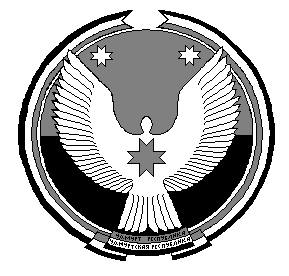  «Удмурт Элькунысь         Сюмси ёрос     муниципал округ» муниципал кылдытэтысь   депутатъёслэн КенешсыНаименование должности муниципальной службы Должностные оклады (рублей в месяц)Ежемесячное денежное поощрение (должностных окладов в месяц)Высшая группа должностей муниципальной службыВысшая группа должностей муниципальной службыВысшая группа должностей муниципальной службыПервый заместитель главы Администрации103201,95Заместитель главы Администрации100801,95Руководитель аппарата100801,95Начальник Управления, наделенного правами юридического лица85001,95Главная группа должностей муниципальной службыГлавная группа должностей муниципальной службыГлавная группа должностей муниципальной службыНачальник управления83502,15Заместитель руководителя аппарата69802,15Заместитель начальника управления, наделенного правами юридического лица69802,15Заместитель начальника управления68202,15Руководитель секретариата главы муниципального образования66902,15Начальник отдела66402,15Начальник отдела, наделенного правами юридического лица66402,15Ведущая группа должностей муниципальной службыВедущая группа должностей муниципальной службыВедущая группа должностей муниципальной службыПомощник главы муниципального образования	6660	2,05Начальник отдела в управлении66401,8Заместитель начальника отдела в управлении59301,8Заместитель начальника отдела59301,8Начальник сектора52801,8Консультант49801,8Старшая группа должностей муниципальной службыСтаршая группа должностей муниципальной службыСтаршая группа должностей муниципальной службыРеферент главы муниципального образования50402,05Главный специалист - эксперт49801,8Ведущий специалист - эксперт46001,8Специалист - эксперт42401,8Старший специалист38901,8Младшая группа должностей муниципальной службыМладшая группа должностей муниципальной службыМладшая группа должностей муниципальной службыСпециалист 1 категории35201,8Специалист 2 категории34401,8Специалист33501,8Наименование должности муниципальной службы Должностные оклады (рублей в месяц)Ежемесячное денежное поощрение (должностных окладов в месяц)Главная группа должностей муниципальной службыГлавная группа должностей муниципальной службыГлавная группа должностей муниципальной службыВедущий инспектор в аппарате 50301,8Наименование классного чинаОклад за классный чин(рублей в месяц)Действительный муниципальный советник 1 класса3590Действительный муниципальный советник 2 класса3470Действительный муниципальный советник 3 класса3260Муниципальный советник 1 класса2980Муниципальный советник 2 класса2770Муниципальный советник 3 класса2570Советник муниципальной службы 1 класса2280Советник муниципальной службы 2 класса2080Советник муниципальной службы 3 класса1900Референт муниципальной службы 1 класса1780Референт муниципальной службы 2 класса1500Референт муниципальной службы 3 класса1400Секретарь муниципальной службы 1 класса1210Секретарь муниципальной службы 2 класса1110Секретарь муниципальной службы 3 класса910Совет депутатов муниципального образования «Муниципальный округ Сюмсинский район Удмуртской Республики» «Удмурт Элькунысь         Сюмси ёрос     муниципал округ» муниципал кылдытэтысь   депутатъёслэн КенешсыСовет депутатов муниципального образования «Муниципальный округ Сюмсинский район Удмуртской Республики»«Удмурт Элькунысь         Сюмси ёрос     муниципал округ» муниципал кылдытэтысь   депутатъёслэн КенешсыАдминистрация муниципального образования «Муниципальный округ Сюмсинский район Удмуртской Республики» «Удмурт Элькунысь         Сюмси ёрос     муниципал округ» муниципал кылдытэтлэн        АдминистрациезАдминистрация муниципального образования «Муниципальный округ Сюмсинский район Удмуртской Республики» «Удмурт Элькунысь         Сюмси ёрос     муниципал округ» муниципал кылдытэтлэн        Администрациез№ п/пПоказатель20202021 2022 (оценка)1Объем муниципального долга, тыс.руб. (на начало периода)47548,547548,547548,52Расходы на обслуживание муниципального долга, тыс.руб.3619,13286,42203,23Долговая нагрузка, %50,438,337,4№ п/пПоказатель20202021 2022 (оценка)1Кредиты, привлеченные от кредитных организаций, тыс.руб.47548,547548,502Бюджетные кредиты от других бюджетов бюджетной системы РФ0047548,53Муниципальные гарантии, тыс.руб.0004Муниципальные ценные бумаги, тыс.руб0005Итого муниципальный долг, тыс.руб. (на конец периода)47548,547548,547548,5Администрация муниципального образования «Муниципальный округ Сюмсинский район Удмуртской Республики» «Удмурт Элькунысь         Сюмси ёрос     муниципал округ» муниципал кылдытэтлэн        Администрациез№пункта административного регламентаНаименование основания для отказа в соответствии с единым стандартомРазъяснение причин отказа в предоставлении услугиЗапрос о предоставлении услуги подан в орган государственной власти, орган местного самоуправления или организацию, в полномочия которых не входит предоставление услугиУказываются основания такого выводаНеполное заполнение обязательных полей в форме запроса о предоставлении услуги Указываются основания такого выводаПредставление неполного комплекта документовУказывается исчерпывающий перечень документов, непредставленных заявителемПредставленные документы утратили силу на момент обращения за услугой Указывается исчерпывающий перечень документов, утративших силуПредставленные документы содержат подчистки и исправления текста, не заверенные в порядке, установленном законодательством Российской ФедерацииУказывается исчерпывающий перечень документов, содержащих подчистки и исправленияПодача заявления о предоставлении услуги и документов, необходимых для предоставления услуги, в электронной форме с нарушением установленных требованийУказываются основания такого выводаПредставленные в электронной форме документы содержат повреждения, наличие которых не позволяет в полном объеме использовать информацию и сведения, содержащиеся в документах для предоставления услугиУказывается исчерпывающий перечень документов, содержащих поврежденияЗаявление подано лицом, не имеющим полномочий представлять интересы заявителяУказываются основания такого вывода№пункта административного регламентаНаименование основания для отказа в соответствии с единым стандартомРазъяснение причин отказа в предоставлении услугиДокументы (сведения), представленные заявителем, противоречат документам (сведениям), полученным в рамках межведомственного взаимодействияУказываются основания такого выводаОтсутствие у членов семьи места жительства на территории субъекта Российской ФедерацииУказываются основания такого выводаПредставленными документами и сведениями не подтверждается право гражданина на предоставление жилого помещенияУказываются основания такого выводаНе истек срок совершения действий, предусмотренных статьей 53 Жилищного кодекса Российской Федерации, которые привели к ухудшению жилищных условийУказываются основания такого выводаПредставлены документы, которые не подтверждают право соответствующих граждан состоять на учете в качестве нуждающихся в жилых помещенияхУказываются основания такого вывода№п/пМесто выполнениядействия/используемая ИСПроцедуры1ДействияМаксимальный срок123451Ведомство/ПГСАП1. Проверка документов и регистрация заявленияАД1.1. Контроль комплектности предоставленных документовДо 1 рабочего дня22Ведомство/ПГСАП1. Проверка документов и регистрация заявленияАД1.2. Подтверждение полномочий представителя заявителяДо 1 рабочего дня23Ведомство/ПГСАП1. Проверка документов и регистрация заявленияАД1.3. Регистрация заявленияДо 1 рабочего дня24Ведомство/ПГСАП1. Проверка документов и регистрация заявленияАД1.4. Принятие решения об отказе в приеме документовДо 1 рабочего дня25Ведомство/ПГС/СМЭВАП2. Получение сведений посредством СМЭВАД2.1. Формирование межведомственных запросовДо 5 рабочих дней6Ведомство/ПГС/СМЭВАП2. Получение сведений посредством СМЭВАД2.2. Получение ответов на межведомственные запросыДо 5 рабочих дней7Ведомство/ПГСАП3. Рассмотрение документов и сведенийАД3.1. Проверка соответствия документов и сведений установленным критериям для принятия решенияДо 20 рабочих дней8Ведомство/ПГСАП4. Принятие решения о предоставлении услугиАД4.1. Принятие решения о предоставлении услугиДо 1 часа9Ведомство/ПГСАП4. Принятие решения о предоставлении услугиАД4.2. Формирование решения о предоставлении услугиДо 1 часа10Ведомство/ПГСАП4. Принятие решения о предоставлении услугиАД4.3. Принятие решения об отказе в предоставлении услугиДо 1 часа11Ведомство/ПГСАП4. Принятие решения о предоставлении услугиАД4.4. Формирование отказа в предоставлении услугиДо 1 часа12Модуль МФЦ/Ведомство/ПГСАП5. Выдача результата на бумажном носителе (опционально)АД5.1. Выдача результата в виде экземпляра электронного документа, распечатанного на бумажном носителе, заверенного подписью и печатью МФЦ/ВедомствоПосле окончания процедуры принятия решения№п/пМесто выполнениядействия/используемая ИСПроцедуры1ДействияМаксимальный срок123451Ведомство/ПГСАП1. Проверка документов и регистрация заявленияАД1.1. Контроль комплектности предоставленных документовДо 1 рабочего дня22Ведомство/ПГСАП1. Проверка документов и регистрация заявленияАД1.2. Подтверждение полномочий представителя заявителяДо 1 рабочего дня23Ведомство/ПГСАП1. Проверка документов и регистрация заявленияАД1.3. Регистрация заявленияДо 1 рабочего дня24Ведомство/ПГСАП1. Проверка документов и регистрация заявленияАД1.4. Принятие решения об отказе в приеме документовДо 1 рабочего дня25Ведомство/ПГС/СМЭВАП2. Получение сведений посредством СМЭВАД2.1. Формирование межведомственных запросовДо 5 рабочих дней6Ведомство/ПГС/СМЭВАП2. Получение сведений посредством СМЭВАД2.2. Получение ответов на межведомственные запросыДо 5 рабочих дней7Ведомство/ПГСАП3. Рассмотрение документов и сведенийАД3.1. Проверка соответствия документов и сведений установленным критериям для принятия решенияДо 20 рабочих дней8Ведомство/ПГСАП4. Принятие решения о предоставлении услугиАД4.1. Принятие решения о предоставлении услугиДо 1 часа9Ведомство/ПГСАП4. Принятие решения о предоставлении услугиАД4.2. Формирование решения о предоставлении услугиДо 1 часа10Ведомство/ПГСАП4. Принятие решения о предоставлении услугиАД4.3. Принятие решения об отказе в предоставлении услугиДо 1 часа11Ведомство/ПГСАП4. Принятие решения о предоставлении услугиАД4.4. Формирование отказа в предоставлении услугиДо 1 часа12Модуль МФЦ/Ведомство/ПГСАП5. Выдача результата на бумажном носителе (опционально)АД5.1. Выдача результата в виде экземпляра электронного документа, распечатанного на бумажном носителе, заверенного подписью и печатью МФЦ/ВедомствоПосле окончания процедуры принятия решения№п/пМесто выполнениядействия/используемая ИСПроцедуры1ДействияМаксимальный срок123451Ведомство/ПГСАП1. Проверка документов и регистрация заявленияАД1.1. Контроль комплектности предоставленных документовДо 1 рабочего дня22Ведомство/ПГСАП1. Проверка документов и регистрация заявленияАД1.2. Подтверждение полномочий представителя заявителяДо 1 рабочего дня23Ведомство/ПГСАП1. Проверка документов и регистрация заявленияАД1.3. Регистрация заявленияДо 1 рабочего дня24Ведомство/ПГСАП1. Проверка документов и регистрация заявленияАД1.4. Принятие решения об отказе в приеме документовДо 1 рабочего дня25Ведомство/ПГС/СМЭВАП2. Получение сведений посредством СМЭВАД2.1. Формирование межведомственных запросовДо 5 рабочих дней6Ведомство/ПГС/СМЭВАП2. Получение сведений посредством СМЭВАД2.2. Получение ответов на межведомственные запросыДо 5 рабочих дней7Ведомство/ПГСАП3. Рассмотрение документов и сведенийАД3.1. Проверка соответствия документов и сведений установленным критериям для принятия решенияДо 20 рабочих дней8Ведомство/ПГСАП4. Принятие решения о предоставлении услугиАД4.1. Принятие решения о предоставлении услугиДо 1 часа9Ведомство/ПГСАП4. Принятие решения о предоставлении услугиАД4.2. Формирование решения о предоставлении услугиДо 1 часа10Ведомство/ПГСАП4. Принятие решения о предоставлении услугиАД4.3. Принятие решения об отказе в предоставлении услугиДо 1 часа11Ведомство/ПГСАП4. Принятие решения о предоставлении услугиАД4.4. Формирование отказа в предоставлении услугиДо 1 часа12Модуль МФЦ/Ведомство/ПГСАП5. Выдача результата на бумажном носителе (опционально)АД5.1. Выдача результата в виде экземпляра электронного документа, распечатанного на бумажном носителе, заверенного подписью и печатью МФЦ/ВедомствоПосле окончания процедуры принятия решения№п/пМесто выполнениядействия/используемая ИСПроцедуры1ДействияМаксимальный срок123451Ведомство/ПГСАП1. Проверка документов и регистрация заявленияАД1.1. Контроль комплектности предоставленных документовДо 1 рабочего дня22Ведомство/ПГСАП1. Проверка документов и регистрация заявленияАД1.2. Подтверждение полномочий представителя заявителяДо 1 рабочего дня23Ведомство/ПГСАП1. Проверка документов и регистрация заявленияАД1.3. Регистрация заявленияДо 1 рабочего дня24Ведомство/ПГСАП1. Проверка документов и регистрация заявленияАД1.4. Принятие решения об отказе в приеме документовДо 1 рабочего дня22 Не включается в общий срок предоставления услуги№п/пМесто выполнениядействия/используемая ИСПроцедуры1ДействияМаксимальный срок123455Ведомство/ПГС/СМЭВАП2. Получение сведений посредством СМЭВАД2.1. Формирование межведомственных запросовДо 5 рабочих дней6Ведомство/ПГС/СМЭВАП2. Получение сведений посредством СМЭВАД2.2. Получение ответов на межведомственные запросыДо 5 рабочих дней7Ведомство/ПГСАП3. Рассмотрение документов и сведенийАД3.1. Проверка соответствия документов и сведений установленным критериям для принятия решенияДо 20 рабочих дней8Ведомство/ПГСАП4. Принятие решения о предоставлении услугиАД4.1. Принятие решения о предоставлении услугиДо 1 часа9Ведомство/ПГСАП4. Принятие решения о предоставлении услугиАД4.2. Формирование решения о предоставлении услугиДо 1 часа10Ведомство/ПГСАП4. Принятие решения о предоставлении услугиАД4.3. Принятие решения об отказе в предоставлении услугиДо 1 часа11Ведомство/ПГСАП4. Принятие решения о предоставлении услугиАД4.4. Формирование отказа в предоставлении услугиДо 1 часа12Модуль МФЦ/Ведомство/ПГСАП5. Выдача результата на бумажном носителе (опционально)АД5.1. Выдача результата в виде экземпляра электронного документа, распечатанного на бумажном носителе, заверенного подписью и печатью МФЦ/ВедомствоПосле окончания процедуры принятия решенияАдминистрация муниципального образования «Муниципальный округ Сюмсинский район Удмуртской Республики» «Удмурт Элькунысь         Сюмси ёрос     муниципал округ» муниципал кылдытэтлэн        АдминистрациезКому _________________________________                            (фамилия, имя, отчество) ______________________________________                 (телефон и адрес электронной почты)Дата ___________№ ________Сведения о жилом помещенииСведения о жилом помещенииВид жилого помещенияАдресКоличество комнатОбщая площадьЖилая площадьДата ____________                               № _____________№ пункта административного регламентаНаименование основания для отказа в соответствии с единым стандартомРазъяснение причин отказа в предоставлении услугиЗапрос о предоставлении услуги подан в орган государственной власти, орган местного самоуправления или организацию, в полномочия которых не входит предоставление услугиУказываются основания такого выводаНеполное заполнение обязательных полей в форме запроса о предоставлении услугиУказываются основания такого выводаПредставление неполного комплекта документовУказывается исчерпывающий перечень документов, непредставленных заявителемПредставленные документы утратили силу на момент обращения за услугойУказывается исчерпывающий перечень документов, утративших силуПредставленные документы содержат подчистки и исправления текста, не заверенные в порядке, установленном законодательством Российской ФедерацииУказывается исчерпывающий перечень документов, содержащих подчистки и исправленияЗаявление подано лицом, не имеющим полномочий представлять интересы заявителя№ пункта административного регламентаНаименование основания для отказа в соответствии с единым стандартомРазъяснение причин отказа в предоставлении услугиДокументы (сведения), представленные заявителем, противоречат документам (сведениям), полученным в рамках межведомственного взаимодействияУказываются основания такого выводаОтсутствие у членов семьи места жительства на территории субъекта Российской ФедерацииУказываются основания такого выводаПредставленными документами и сведениями не подтверждается право гражданина на предоставление жилого помещенияУказываются основания такого выводаОтсутствие законных оснований для предоставления жилого помещения по договору социального найма в соответствии с Жилищным кодексом Российской ФедерацииУказываются основания такого выводаСведения обэлектроннойподписиАдминистрация муниципального образования «Муниципальный округ Сюмсинский район Удмуртской Республики» «Удмурт Элькунысь         Сюмси ёрос     муниципал округ» муниципал кылдытэтлэн        АдминистрациезО комиссии по переводу жилого помещения в нежилое и нежилого помещения в жилое, переустройству и (или) перепланировке жилого помещения расположенного на территории муниципального образования «Муниципальный округ Сюмсинский район Удмуртской Республики»Председатель комиссии:Члены комиссии:Наименование                                   Ед.  изм. ПопроектуФактическая1. Площадь всех частей здания с учетом         помещений вспомогательного назначения          кв. мв т.ч. лоджий, балконов                        кв. м2. Общая площадь помещения                     кв. мПредседатель комиссии:______________________________________                                        (подпись)Члены комиссии:______________________________________                                          (подпись)______________________________________                                            (подпись)______________________________________                                       (подпись)______________________________________                                     (подпись)Администрация муниципального образования «Муниципальный округ Сюмсинский район Удмуртской Республики» «Удмурт Элькунысь         Сюмси ёрос     муниципал округ» муниципал кылдытэтлэн        АдминистрациезАдминистрация муниципального образования «Муниципальный округ Сюмсинский район Удмуртской Республики» «Удмурт Элькунысь         Сюмси ёрос     муниципал округ» муниципал кылдытэтлэн        АдминистрациезАдминистрация муниципального образования «Муниципальный округ Сюмсинский район Удмуртской Республики» «Удмурт Элькунысь         Сюмси ёрос     муниципал округ» муниципал кылдытэтлэн        АдминистрациезАдминистрация муниципального образования «Муниципальный округ Сюмсинский район Удмуртской Республики» «Удмурт Элькунысь         Сюмси ёрос     муниципал округ» муниципал кылдытэтлэн        АдминистрациезУТВЕРЖДЕНпостановлением Администрации муниципального образования «Муниципальный округ Сюмсинский район Удмуртской Республики»от 27 декабря 2022 г. № 928Фамилия, имя, отчество заявителя или название организации: *Укажите свои фамилию, имя, отчество в именительном падеже (название организации, если вы представляете юридическое лицо). Полный почтовый адрес: *Укажите  Ваш полный почтовый адрес (или адрес организации) с указанием индекса, телефона.E-mail: Фамилия, имя, отчество лица, о котором запрашиваются сведения:*Укажите ФИО на настоящий момент, а также ФИО, в случае их изменений, на период запрашиваемых сведений Год рождения:*Название организации:*Название/номер структурного подразделения:*Должность/профессия: *Запрашиваемый период о подтверждении заработной платы и (или) стаже работы (нужное подчеркнуть):*Дополнительные сведения:Любые дополнительные сведения, которые могут помочь поиску.Фамилия, имя, отчество заявителя или название организации: *Укажите свои фамилию, имя, отчество в именительном падеже (название организации, если вы представляете юридическое лицо).Полный почтовый адрес: *Укажите Ваш полный почтовый адрес (или адрес организации) с указанием индекса, телефона.E-mail: Фамилия, имя, отчество лица, о котором запрашиваются сведения:*Укажите ФИО на настоящий момент, а также ФИО, в случае их изменений, на период запрашиваемых сведений (например: Иванова Клавдия Михайловна, до 1985 г. Петрова).Дата рождения:*Место работы в период награждения*Должность/профессия в период награждения*Название медали, знака, звания, грамоты:*Дата награждения:*Если Вы не располагаете точными сведениями, укажите примерный годНазвание организации (органа), представившей к награждению:Орган, осуществивший награждение:Дополнительные сведения:Любые дополнительные сведения, которые могут помочь поискуВ случае сохранности удостоверения приложить копиюФамилия, имя, отчество заявителя или название организации: *Укажите свои фамилию, имя, отчество в именительном падеже (название организации, если вы представляете юридическое лицо).Полный почтовый адрес: *Укажите Ваш полный почтовый адрес (или адрес организации) с указанием индекса, телефона.E-mail: Вид документа:*(решение, постановление, договор, акт, свидетельство, корешок ордера, др.)Автор документа:*(Название организации (органа), издавшей  документ) Дата и номер документа:*( если не располагаете точными сведениями, укажите примерную дату)Сведения о запрашиваемой информации :*Дополнительные сведения:Любые дополнительные сведения, которые могут помочь поиску.Дата и индекс запроса (исх.)Вид запросаДата   индекс ответаВид подготовленного информационного документаАвтор запроса (адрес для ответа):Содержание запроса:Куда направлен непрофильный  запрос: Фонд № ____опись, дело, лл.Номер  запроса Дата запросаВид подготовленного документаДата ответахарактер ответаАдминистрация муниципального образования «Муниципальный округ Сюмсинский районУдмуртской Республики»АРХИВНЫЙ СЕКТОРСоветская ул., д.45, с.Сюмси                              Удмуртская Республика427370Тел./факс: (34152)2-11-46E-mail:sum-arhv@udm. netАРХИВНАЯ ВЫПИСКААРХИВНАЯ ВЫПИСКААРХИВНАЯ ВЫПИСКА№ на  №         от   Администрациямуниципального образования«Муниципальный округСюмсинский районУдмуртской Республики»АРХИВНЫЙ СЕКТОРСоветская ул., д.45, с.Сюмси                              Удмуртская Республика427370Тел./факс: (34152)2-11-46E-mail:sum-arhv@udm. netАдминистрациямуниципального образования«Муниципальный округСюмсинский районУдмуртской Республики»АРХИВНЫЙ СЕКТОРСоветская ул., д.45, с.Сюмси                              Удмуртская Республика427370Тел./факс: (34152)2-11-46E-mail:sum-arhv@udm. netАдминистрациямуниципального образования«Муниципальный округСюмсинский районУдмуртской Республики»АРХИВНЫЙ СЕКТОРСоветская ул., д.45, с.Сюмси                              Удмуртская Республика427370Тел./факс: (34152)2-11-46E-mail:sum-arhv@udm. netАдминистрациямуниципального образования«Муниципальный округСюмсинский районУдмуртской Республики»АРХИВНЫЙ СЕКТОРСоветская ул., д.45, с.Сюмси                              Удмуртская Республика427370Тел./факс: (34152)2-11-46E-mail:sum-arhv@udm. net№на  №         на  №         отАдминистрация муниципального образования «Муниципальный округ Сюмсинский район Удмуртской Республики» «Удмурт Элькунысь         Сюмси ёрос     муниципал округ» муниципал кылдытэтлэн        АдминистрациезАдминистрация муниципального образования «Муниципальный округ Сюмсинский район Удмуртской Республики» «Удмурт Элькунысь         Сюмси ёрос     муниципал округ» муниципал кылдытэтлэн        АдминистрациезАдминистрация муниципального образования «Муниципальный округ Сюмсинский район Удмуртской Республики» «Удмурт Элькунысь         Сюмси ёрос     муниципал округ» муниципал кылдытэтлэн        АдминистрациезАдминистрация муниципального образования «Муниципальный округ Сюмсинский район Удмуртской Республики» «Удмурт Элькунысь         Сюмси ёрос     муниципал округ» муниципал кылдытэтлэн        АдминистрациезАльматов Александр Анатольевич - первый заместитель главы Администрации муниципального образования «Муниципальный округ Сюмсинский район Удмуртской Республики», председатель оргкомитета; Овечкина Эльвира Александровна- заместитель главы Администрации муниципального образования «Муниципальный округ Сюмсинский район Удмуртской Республики», заместитель председателя оргкомитета;Корякина Надежда Иосифовна- директор муниципального бюджетного учреждения культуры Сюмсинского района «Районный Дом культуры», секретарь оргкомитетаАбрамова Надежда Николаевна -председатель Общества русской культуры. Бакеева Юлия Сергеевна - начальник Отдела по физической культуре, спорту и молодежной политике Управления образования  Администрации муниципального образования «Муниципальный округ Сюмсинский район Удмуртской Республики»Колпакова Елена Владимировна- начальник Территориального Управления «Сюмсинское» Управления по работе с территориями Администрации муниципального образования «Муниципальный округ Сюмсинский район Удмуртской Республики»Кудрявцев Павел Петрович- заместитель главы Администрации муниципального образования «Муниципальный округ Сюмсинский район Удмуртской Республики»;Медведева Ольга Петровна- начальник сектора по культуре Управления по проектной деятельности Администрации муниципального образования «Муниципальный округ Сюмсинский район Удмуртской Республики»;Семилит Наталия Валериевна - - начальник Управления экономики Администрации муниципального образования «Муниципальный округ Сюмсинский район Удмуртской Республики»;Сметанина Наталия Ивановна- начальник Управления образования Администрации муниципального образования «Муниципальный округ Сюмсинский район Удмуртской Республики»;Тихонов Евгений Викторович -директор муниципального бюджетного учреждения «Центр по комплексному обслуживанию органов местного самоуправления и муниципальных учреждений Сюмсинского района».Мероприятие Время проведения Место проведения Организатор (ответственный)Встреча делегаций 10:00-11:30Пересечение улиц Советская и Колхозная муниципальное бюджетное учреждение культуры Сюмсинского района «Районный Дом культуры» (далее - МБУК Сюмсинского района «РДК»)Масленичное шествие делегаций11:40-12:00ул. Советская (к центру)МБУК Сюмсинского района «РДК»Торжественное открытие праздника12:00-13:00Центр, сцена МБУК Сюмсинского района «РДК»Выступление творческих коллективов12:30-14:30Центр, сценаМБУК Сюмсинского района «РДК»Работа конкурсных, спортивных и игровых площадок 12:30-15:00Согласно приложению Ответственные за площадки Подведение итогов14:30-15:00Центр, сценаМБУК Сюмсинского района «РДК»Обряд «Сжигание чучела Масленицы»15:00-15:15Центр, сценаМБУК Сюмсинского района «РДК»Отъезд делегаций 15:15-16:00ул. Советская (центр села)Кураторы делегаций Администрация муниципального образования «Муниципальный округ Сюмсинский район Удмуртской Республики» «Удмурт Элькунысь         Сюмси ёрос     муниципал округ» муниципал кылдытэтлэн        АдминистрациезО Порядке проведения конкурсного отбора проектов молодежного инициативного бюджетирования на территории муниципального образования «Муниципальный округ Сюмсинский район Удмуртской Республики»РейтингНаправление проектного предложенияПредполагаемое место реализацииОценочная стоимость реализации, тыс. руб.Количество голосов участников проектных командКоличество голосов МЭКСумма голосов123…№ п/пНазвание проектного предложенияПредполагаемое место реализацииСтоимость реализации, тыс. руб.Сумма голосов123…